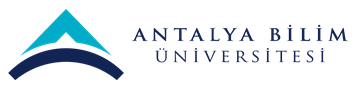 AKTS DERS TANITIM FORMUAKTS DERS TANITIM FORMUAKTS DERS TANITIM FORMUAKTS DERS TANITIM FORMUAKTS DERS TANITIM FORMUAKTS DERS TANITIM FORMUAKTS DERS TANITIM FORMUAKTS DERS TANITIM FORMUAKTS DERS TANITIM FORMUAKTS DERS TANITIM FORMUAKTS DERS TANITIM FORMUAKTS DERS TANITIM FORMUAKTS DERS TANITIM FORMUAKTS DERS TANITIM FORMUAKTS DERS TANITIM FORMUAKTS DERS TANITIM FORMUAKTS DERS TANITIM FORMUAKTS DERS TANITIM FORMUAKTS DERS TANITIM FORMUAKTS DERS TANITIM FORMUAKTS DERS TANITIM FORMUAKTS DERS TANITIM FORMUAKTS DERS TANITIM FORMUI. BÖLÜM (Senato Onayı)I. BÖLÜM (Senato Onayı)I. BÖLÜM (Senato Onayı)I. BÖLÜM (Senato Onayı)I. BÖLÜM (Senato Onayı)I. BÖLÜM (Senato Onayı)I. BÖLÜM (Senato Onayı)I. BÖLÜM (Senato Onayı)I. BÖLÜM (Senato Onayı)I. BÖLÜM (Senato Onayı)I. BÖLÜM (Senato Onayı)I. BÖLÜM (Senato Onayı)I. BÖLÜM (Senato Onayı)I. BÖLÜM (Senato Onayı)I. BÖLÜM (Senato Onayı)I. BÖLÜM (Senato Onayı)I. BÖLÜM (Senato Onayı)I. BÖLÜM (Senato Onayı)I. BÖLÜM (Senato Onayı)I. BÖLÜM (Senato Onayı)I. BÖLÜM (Senato Onayı)I. BÖLÜM (Senato Onayı)I. BÖLÜM (Senato Onayı)I. BÖLÜM (Senato Onayı)I. BÖLÜM (Senato Onayı)I. BÖLÜM (Senato Onayı)I. BÖLÜM (Senato Onayı)I. BÖLÜM (Senato Onayı)I. BÖLÜM (Senato Onayı)Dersi Açan Fakülte /YOİktisadi ve İdari Bilimler Fakültesiİktisadi ve İdari Bilimler Fakültesiİktisadi ve İdari Bilimler Fakültesiİktisadi ve İdari Bilimler Fakültesiİktisadi ve İdari Bilimler Fakültesiİktisadi ve İdari Bilimler Fakültesiİktisadi ve İdari Bilimler Fakültesiİktisadi ve İdari Bilimler Fakültesiİktisadi ve İdari Bilimler Fakültesiİktisadi ve İdari Bilimler Fakültesiİktisadi ve İdari Bilimler Fakültesiİktisadi ve İdari Bilimler Fakültesiİktisadi ve İdari Bilimler Fakültesiİktisadi ve İdari Bilimler Fakültesiİktisadi ve İdari Bilimler Fakültesiİktisadi ve İdari Bilimler Fakültesiİktisadi ve İdari Bilimler Fakültesiİktisadi ve İdari Bilimler Fakültesiİktisadi ve İdari Bilimler Fakültesiİktisadi ve İdari Bilimler Fakültesiİktisadi ve İdari Bilimler Fakültesiİktisadi ve İdari Bilimler Fakültesiİktisadi ve İdari Bilimler Fakültesiİktisadi ve İdari Bilimler Fakültesiİktisadi ve İdari Bilimler Fakültesiİktisadi ve İdari Bilimler Fakültesiİktisadi ve İdari Bilimler Fakültesiİktisadi ve İdari Bilimler FakültesiDersi Açan BölümİşletmeİşletmeİşletmeİşletmeİşletmeİşletmeİşletmeİşletmeİşletmeİşletmeİşletmeİşletmeİşletmeİşletmeİşletmeİşletmeİşletmeİşletmeİşletmeİşletmeİşletmeİşletmeİşletmeİşletmeİşletmeİşletmeİşletmeİşletmeDersi Alan Program (lar)Lisans ÖğrencileriLisans ÖğrencileriLisans ÖğrencileriLisans ÖğrencileriLisans ÖğrencileriLisans ÖğrencileriLisans ÖğrencileriLisans ÖğrencileriLisans ÖğrencileriLisans ÖğrencileriLisans ÖğrencileriLisans ÖğrencileriLisans ÖğrencileriLisans ÖğrencileriZorunluZorunluZorunluZorunluZorunluZorunluZorunluZorunluZorunluZorunluZorunluZorunluZorunluZorunluDersi Alan Program (lar)Dersi Alan Program (lar)Ders Kodu BUSI 202BUSI 202BUSI 202BUSI 202BUSI 202BUSI 202BUSI 202BUSI 202BUSI 202BUSI 202BUSI 202BUSI 202BUSI 202BUSI 202BUSI 202BUSI 202BUSI 202BUSI 202BUSI 202BUSI 202BUSI 202BUSI 202BUSI 202BUSI 202BUSI 202BUSI 202BUSI 202BUSI 202Ders AdıYönetim EtiğiYönetim EtiğiYönetim EtiğiYönetim EtiğiYönetim EtiğiYönetim EtiğiYönetim EtiğiYönetim EtiğiYönetim EtiğiYönetim EtiğiYönetim EtiğiYönetim EtiğiYönetim EtiğiYönetim EtiğiYönetim EtiğiYönetim EtiğiYönetim EtiğiYönetim EtiğiYönetim EtiğiYönetim EtiğiYönetim EtiğiYönetim EtiğiYönetim EtiğiYönetim EtiğiYönetim EtiğiYönetim EtiğiYönetim EtiğiYönetim EtiğiÖğretim dili İngilizceİngilizceİngilizceİngilizceİngilizceİngilizceİngilizceİngilizceİngilizceİngilizceİngilizceİngilizceİngilizceİngilizceİngilizceİngilizceİngilizceİngilizceİngilizceİngilizceİngilizceİngilizceİngilizceİngilizceİngilizceİngilizceİngilizceİngilizceDers TürüTeorik Ders; Yüz-yüzeTeorik Ders; Yüz-yüzeTeorik Ders; Yüz-yüzeTeorik Ders; Yüz-yüzeTeorik Ders; Yüz-yüzeTeorik Ders; Yüz-yüzeTeorik Ders; Yüz-yüzeTeorik Ders; Yüz-yüzeTeorik Ders; Yüz-yüzeTeorik Ders; Yüz-yüzeTeorik Ders; Yüz-yüzeTeorik Ders; Yüz-yüzeTeorik Ders; Yüz-yüzeTeorik Ders; Yüz-yüzeTeorik Ders; Yüz-yüzeTeorik Ders; Yüz-yüzeTeorik Ders; Yüz-yüzeTeorik Ders; Yüz-yüzeTeorik Ders; Yüz-yüzeTeorik Ders; Yüz-yüzeTeorik Ders; Yüz-yüzeTeorik Ders; Yüz-yüzeTeorik Ders; Yüz-yüzeTeorik Ders; Yüz-yüzeTeorik Ders; Yüz-yüzeTeorik Ders; Yüz-yüzeTeorik Ders; Yüz-yüzeTeorik Ders; Yüz-yüzeDers SeviyesiLisans DüzeyiLisans DüzeyiLisans DüzeyiLisans DüzeyiLisans DüzeyiLisans DüzeyiLisans DüzeyiLisans DüzeyiLisans DüzeyiLisans DüzeyiLisans DüzeyiLisans DüzeyiLisans DüzeyiLisans DüzeyiLisans DüzeyiLisans DüzeyiLisans DüzeyiLisans DüzeyiLisans DüzeyiLisans DüzeyiLisans DüzeyiLisans DüzeyiLisans DüzeyiLisans DüzeyiLisans DüzeyiLisans DüzeyiLisans DüzeyiLisans DüzeyiHaftalık Ders SaatiDers: 3Ders: 3Ders: 3Ders: 3Ders: 3Ders: 3Lab: Lab: Lab: Lab: Uygulama:Uygulama:Pratik: Pratik: Pratik: Pratik: Pratik: Stüdyo: Stüdyo: Stüdyo: Stüdyo: Stüdyo: Diğer: Diğer: Diğer: Diğer: Diğer: Diğer: AKTS Kredisi5555555555555555555555555555Notlandırma TürüHarf NotuHarf NotuHarf NotuHarf NotuHarf NotuHarf NotuHarf NotuHarf NotuHarf NotuHarf NotuHarf NotuHarf NotuHarf NotuHarf NotuHarf NotuHarf NotuHarf NotuHarf NotuHarf NotuHarf NotuHarf NotuHarf NotuHarf NotuHarf NotuHarf NotuHarf NotuHarf NotuHarf NotuÖn koşul/larYokYokYokYokYokYokYokYokYokYokYokYokYokYokYokYokYokYokYokYokYokYokYokYokYokYokYokYokYan koşul/larYokYokYokYokYokYokYokYokYokYokYokYokYokYokYokYokYokYokYokYokYokYokYokYokYokYokYokYokKayıt KısıtlamasıDersin Amacı Bu dersin eğitim hedefleri şöyledir:
1. Etik konulara olan farkındalığı ve duyarlılığı arttırma,
2. Vaka analizi ile çalışma becerileri geliştirme,
3. Gerçek dünyadaki durumlara etik teorilerini uygulama,
4. Öğrencilerin iş pratiğini eleştirel ve ahlaki açıdan düşünme yeteneğini geliştirmelerine yardımcı olma,
5. Öğrencilerin eleştirel düşünme, derinlemesine düşünme ve yazma becerilerini geliştirme,
6. Öğrencileri, işletmelerin işleyişi ile ilgili olarak, organizasyonlar içi ve dış dünyayla olan ilişkileri ile ilgili çeşitli etik yönleri üzerinde hassaslaştırma.Bu dersin eğitim hedefleri şöyledir:
1. Etik konulara olan farkındalığı ve duyarlılığı arttırma,
2. Vaka analizi ile çalışma becerileri geliştirme,
3. Gerçek dünyadaki durumlara etik teorilerini uygulama,
4. Öğrencilerin iş pratiğini eleştirel ve ahlaki açıdan düşünme yeteneğini geliştirmelerine yardımcı olma,
5. Öğrencilerin eleştirel düşünme, derinlemesine düşünme ve yazma becerilerini geliştirme,
6. Öğrencileri, işletmelerin işleyişi ile ilgili olarak, organizasyonlar içi ve dış dünyayla olan ilişkileri ile ilgili çeşitli etik yönleri üzerinde hassaslaştırma.Bu dersin eğitim hedefleri şöyledir:
1. Etik konulara olan farkındalığı ve duyarlılığı arttırma,
2. Vaka analizi ile çalışma becerileri geliştirme,
3. Gerçek dünyadaki durumlara etik teorilerini uygulama,
4. Öğrencilerin iş pratiğini eleştirel ve ahlaki açıdan düşünme yeteneğini geliştirmelerine yardımcı olma,
5. Öğrencilerin eleştirel düşünme, derinlemesine düşünme ve yazma becerilerini geliştirme,
6. Öğrencileri, işletmelerin işleyişi ile ilgili olarak, organizasyonlar içi ve dış dünyayla olan ilişkileri ile ilgili çeşitli etik yönleri üzerinde hassaslaştırma.Bu dersin eğitim hedefleri şöyledir:
1. Etik konulara olan farkındalığı ve duyarlılığı arttırma,
2. Vaka analizi ile çalışma becerileri geliştirme,
3. Gerçek dünyadaki durumlara etik teorilerini uygulama,
4. Öğrencilerin iş pratiğini eleştirel ve ahlaki açıdan düşünme yeteneğini geliştirmelerine yardımcı olma,
5. Öğrencilerin eleştirel düşünme, derinlemesine düşünme ve yazma becerilerini geliştirme,
6. Öğrencileri, işletmelerin işleyişi ile ilgili olarak, organizasyonlar içi ve dış dünyayla olan ilişkileri ile ilgili çeşitli etik yönleri üzerinde hassaslaştırma.Bu dersin eğitim hedefleri şöyledir:
1. Etik konulara olan farkındalığı ve duyarlılığı arttırma,
2. Vaka analizi ile çalışma becerileri geliştirme,
3. Gerçek dünyadaki durumlara etik teorilerini uygulama,
4. Öğrencilerin iş pratiğini eleştirel ve ahlaki açıdan düşünme yeteneğini geliştirmelerine yardımcı olma,
5. Öğrencilerin eleştirel düşünme, derinlemesine düşünme ve yazma becerilerini geliştirme,
6. Öğrencileri, işletmelerin işleyişi ile ilgili olarak, organizasyonlar içi ve dış dünyayla olan ilişkileri ile ilgili çeşitli etik yönleri üzerinde hassaslaştırma.Bu dersin eğitim hedefleri şöyledir:
1. Etik konulara olan farkındalığı ve duyarlılığı arttırma,
2. Vaka analizi ile çalışma becerileri geliştirme,
3. Gerçek dünyadaki durumlara etik teorilerini uygulama,
4. Öğrencilerin iş pratiğini eleştirel ve ahlaki açıdan düşünme yeteneğini geliştirmelerine yardımcı olma,
5. Öğrencilerin eleştirel düşünme, derinlemesine düşünme ve yazma becerilerini geliştirme,
6. Öğrencileri, işletmelerin işleyişi ile ilgili olarak, organizasyonlar içi ve dış dünyayla olan ilişkileri ile ilgili çeşitli etik yönleri üzerinde hassaslaştırma.Bu dersin eğitim hedefleri şöyledir:
1. Etik konulara olan farkındalığı ve duyarlılığı arttırma,
2. Vaka analizi ile çalışma becerileri geliştirme,
3. Gerçek dünyadaki durumlara etik teorilerini uygulama,
4. Öğrencilerin iş pratiğini eleştirel ve ahlaki açıdan düşünme yeteneğini geliştirmelerine yardımcı olma,
5. Öğrencilerin eleştirel düşünme, derinlemesine düşünme ve yazma becerilerini geliştirme,
6. Öğrencileri, işletmelerin işleyişi ile ilgili olarak, organizasyonlar içi ve dış dünyayla olan ilişkileri ile ilgili çeşitli etik yönleri üzerinde hassaslaştırma.Bu dersin eğitim hedefleri şöyledir:
1. Etik konulara olan farkındalığı ve duyarlılığı arttırma,
2. Vaka analizi ile çalışma becerileri geliştirme,
3. Gerçek dünyadaki durumlara etik teorilerini uygulama,
4. Öğrencilerin iş pratiğini eleştirel ve ahlaki açıdan düşünme yeteneğini geliştirmelerine yardımcı olma,
5. Öğrencilerin eleştirel düşünme, derinlemesine düşünme ve yazma becerilerini geliştirme,
6. Öğrencileri, işletmelerin işleyişi ile ilgili olarak, organizasyonlar içi ve dış dünyayla olan ilişkileri ile ilgili çeşitli etik yönleri üzerinde hassaslaştırma.Bu dersin eğitim hedefleri şöyledir:
1. Etik konulara olan farkındalığı ve duyarlılığı arttırma,
2. Vaka analizi ile çalışma becerileri geliştirme,
3. Gerçek dünyadaki durumlara etik teorilerini uygulama,
4. Öğrencilerin iş pratiğini eleştirel ve ahlaki açıdan düşünme yeteneğini geliştirmelerine yardımcı olma,
5. Öğrencilerin eleştirel düşünme, derinlemesine düşünme ve yazma becerilerini geliştirme,
6. Öğrencileri, işletmelerin işleyişi ile ilgili olarak, organizasyonlar içi ve dış dünyayla olan ilişkileri ile ilgili çeşitli etik yönleri üzerinde hassaslaştırma.Bu dersin eğitim hedefleri şöyledir:
1. Etik konulara olan farkındalığı ve duyarlılığı arttırma,
2. Vaka analizi ile çalışma becerileri geliştirme,
3. Gerçek dünyadaki durumlara etik teorilerini uygulama,
4. Öğrencilerin iş pratiğini eleştirel ve ahlaki açıdan düşünme yeteneğini geliştirmelerine yardımcı olma,
5. Öğrencilerin eleştirel düşünme, derinlemesine düşünme ve yazma becerilerini geliştirme,
6. Öğrencileri, işletmelerin işleyişi ile ilgili olarak, organizasyonlar içi ve dış dünyayla olan ilişkileri ile ilgili çeşitli etik yönleri üzerinde hassaslaştırma.Bu dersin eğitim hedefleri şöyledir:
1. Etik konulara olan farkındalığı ve duyarlılığı arttırma,
2. Vaka analizi ile çalışma becerileri geliştirme,
3. Gerçek dünyadaki durumlara etik teorilerini uygulama,
4. Öğrencilerin iş pratiğini eleştirel ve ahlaki açıdan düşünme yeteneğini geliştirmelerine yardımcı olma,
5. Öğrencilerin eleştirel düşünme, derinlemesine düşünme ve yazma becerilerini geliştirme,
6. Öğrencileri, işletmelerin işleyişi ile ilgili olarak, organizasyonlar içi ve dış dünyayla olan ilişkileri ile ilgili çeşitli etik yönleri üzerinde hassaslaştırma.Bu dersin eğitim hedefleri şöyledir:
1. Etik konulara olan farkındalığı ve duyarlılığı arttırma,
2. Vaka analizi ile çalışma becerileri geliştirme,
3. Gerçek dünyadaki durumlara etik teorilerini uygulama,
4. Öğrencilerin iş pratiğini eleştirel ve ahlaki açıdan düşünme yeteneğini geliştirmelerine yardımcı olma,
5. Öğrencilerin eleştirel düşünme, derinlemesine düşünme ve yazma becerilerini geliştirme,
6. Öğrencileri, işletmelerin işleyişi ile ilgili olarak, organizasyonlar içi ve dış dünyayla olan ilişkileri ile ilgili çeşitli etik yönleri üzerinde hassaslaştırma.Bu dersin eğitim hedefleri şöyledir:
1. Etik konulara olan farkındalığı ve duyarlılığı arttırma,
2. Vaka analizi ile çalışma becerileri geliştirme,
3. Gerçek dünyadaki durumlara etik teorilerini uygulama,
4. Öğrencilerin iş pratiğini eleştirel ve ahlaki açıdan düşünme yeteneğini geliştirmelerine yardımcı olma,
5. Öğrencilerin eleştirel düşünme, derinlemesine düşünme ve yazma becerilerini geliştirme,
6. Öğrencileri, işletmelerin işleyişi ile ilgili olarak, organizasyonlar içi ve dış dünyayla olan ilişkileri ile ilgili çeşitli etik yönleri üzerinde hassaslaştırma.Bu dersin eğitim hedefleri şöyledir:
1. Etik konulara olan farkındalığı ve duyarlılığı arttırma,
2. Vaka analizi ile çalışma becerileri geliştirme,
3. Gerçek dünyadaki durumlara etik teorilerini uygulama,
4. Öğrencilerin iş pratiğini eleştirel ve ahlaki açıdan düşünme yeteneğini geliştirmelerine yardımcı olma,
5. Öğrencilerin eleştirel düşünme, derinlemesine düşünme ve yazma becerilerini geliştirme,
6. Öğrencileri, işletmelerin işleyişi ile ilgili olarak, organizasyonlar içi ve dış dünyayla olan ilişkileri ile ilgili çeşitli etik yönleri üzerinde hassaslaştırma.Bu dersin eğitim hedefleri şöyledir:
1. Etik konulara olan farkındalığı ve duyarlılığı arttırma,
2. Vaka analizi ile çalışma becerileri geliştirme,
3. Gerçek dünyadaki durumlara etik teorilerini uygulama,
4. Öğrencilerin iş pratiğini eleştirel ve ahlaki açıdan düşünme yeteneğini geliştirmelerine yardımcı olma,
5. Öğrencilerin eleştirel düşünme, derinlemesine düşünme ve yazma becerilerini geliştirme,
6. Öğrencileri, işletmelerin işleyişi ile ilgili olarak, organizasyonlar içi ve dış dünyayla olan ilişkileri ile ilgili çeşitli etik yönleri üzerinde hassaslaştırma.Bu dersin eğitim hedefleri şöyledir:
1. Etik konulara olan farkındalığı ve duyarlılığı arttırma,
2. Vaka analizi ile çalışma becerileri geliştirme,
3. Gerçek dünyadaki durumlara etik teorilerini uygulama,
4. Öğrencilerin iş pratiğini eleştirel ve ahlaki açıdan düşünme yeteneğini geliştirmelerine yardımcı olma,
5. Öğrencilerin eleştirel düşünme, derinlemesine düşünme ve yazma becerilerini geliştirme,
6. Öğrencileri, işletmelerin işleyişi ile ilgili olarak, organizasyonlar içi ve dış dünyayla olan ilişkileri ile ilgili çeşitli etik yönleri üzerinde hassaslaştırma.Bu dersin eğitim hedefleri şöyledir:
1. Etik konulara olan farkındalığı ve duyarlılığı arttırma,
2. Vaka analizi ile çalışma becerileri geliştirme,
3. Gerçek dünyadaki durumlara etik teorilerini uygulama,
4. Öğrencilerin iş pratiğini eleştirel ve ahlaki açıdan düşünme yeteneğini geliştirmelerine yardımcı olma,
5. Öğrencilerin eleştirel düşünme, derinlemesine düşünme ve yazma becerilerini geliştirme,
6. Öğrencileri, işletmelerin işleyişi ile ilgili olarak, organizasyonlar içi ve dış dünyayla olan ilişkileri ile ilgili çeşitli etik yönleri üzerinde hassaslaştırma.Bu dersin eğitim hedefleri şöyledir:
1. Etik konulara olan farkındalığı ve duyarlılığı arttırma,
2. Vaka analizi ile çalışma becerileri geliştirme,
3. Gerçek dünyadaki durumlara etik teorilerini uygulama,
4. Öğrencilerin iş pratiğini eleştirel ve ahlaki açıdan düşünme yeteneğini geliştirmelerine yardımcı olma,
5. Öğrencilerin eleştirel düşünme, derinlemesine düşünme ve yazma becerilerini geliştirme,
6. Öğrencileri, işletmelerin işleyişi ile ilgili olarak, organizasyonlar içi ve dış dünyayla olan ilişkileri ile ilgili çeşitli etik yönleri üzerinde hassaslaştırma.Bu dersin eğitim hedefleri şöyledir:
1. Etik konulara olan farkındalığı ve duyarlılığı arttırma,
2. Vaka analizi ile çalışma becerileri geliştirme,
3. Gerçek dünyadaki durumlara etik teorilerini uygulama,
4. Öğrencilerin iş pratiğini eleştirel ve ahlaki açıdan düşünme yeteneğini geliştirmelerine yardımcı olma,
5. Öğrencilerin eleştirel düşünme, derinlemesine düşünme ve yazma becerilerini geliştirme,
6. Öğrencileri, işletmelerin işleyişi ile ilgili olarak, organizasyonlar içi ve dış dünyayla olan ilişkileri ile ilgili çeşitli etik yönleri üzerinde hassaslaştırma.Bu dersin eğitim hedefleri şöyledir:
1. Etik konulara olan farkındalığı ve duyarlılığı arttırma,
2. Vaka analizi ile çalışma becerileri geliştirme,
3. Gerçek dünyadaki durumlara etik teorilerini uygulama,
4. Öğrencilerin iş pratiğini eleştirel ve ahlaki açıdan düşünme yeteneğini geliştirmelerine yardımcı olma,
5. Öğrencilerin eleştirel düşünme, derinlemesine düşünme ve yazma becerilerini geliştirme,
6. Öğrencileri, işletmelerin işleyişi ile ilgili olarak, organizasyonlar içi ve dış dünyayla olan ilişkileri ile ilgili çeşitli etik yönleri üzerinde hassaslaştırma.Bu dersin eğitim hedefleri şöyledir:
1. Etik konulara olan farkındalığı ve duyarlılığı arttırma,
2. Vaka analizi ile çalışma becerileri geliştirme,
3. Gerçek dünyadaki durumlara etik teorilerini uygulama,
4. Öğrencilerin iş pratiğini eleştirel ve ahlaki açıdan düşünme yeteneğini geliştirmelerine yardımcı olma,
5. Öğrencilerin eleştirel düşünme, derinlemesine düşünme ve yazma becerilerini geliştirme,
6. Öğrencileri, işletmelerin işleyişi ile ilgili olarak, organizasyonlar içi ve dış dünyayla olan ilişkileri ile ilgili çeşitli etik yönleri üzerinde hassaslaştırma.Bu dersin eğitim hedefleri şöyledir:
1. Etik konulara olan farkındalığı ve duyarlılığı arttırma,
2. Vaka analizi ile çalışma becerileri geliştirme,
3. Gerçek dünyadaki durumlara etik teorilerini uygulama,
4. Öğrencilerin iş pratiğini eleştirel ve ahlaki açıdan düşünme yeteneğini geliştirmelerine yardımcı olma,
5. Öğrencilerin eleştirel düşünme, derinlemesine düşünme ve yazma becerilerini geliştirme,
6. Öğrencileri, işletmelerin işleyişi ile ilgili olarak, organizasyonlar içi ve dış dünyayla olan ilişkileri ile ilgili çeşitli etik yönleri üzerinde hassaslaştırma.Bu dersin eğitim hedefleri şöyledir:
1. Etik konulara olan farkındalığı ve duyarlılığı arttırma,
2. Vaka analizi ile çalışma becerileri geliştirme,
3. Gerçek dünyadaki durumlara etik teorilerini uygulama,
4. Öğrencilerin iş pratiğini eleştirel ve ahlaki açıdan düşünme yeteneğini geliştirmelerine yardımcı olma,
5. Öğrencilerin eleştirel düşünme, derinlemesine düşünme ve yazma becerilerini geliştirme,
6. Öğrencileri, işletmelerin işleyişi ile ilgili olarak, organizasyonlar içi ve dış dünyayla olan ilişkileri ile ilgili çeşitli etik yönleri üzerinde hassaslaştırma.Bu dersin eğitim hedefleri şöyledir:
1. Etik konulara olan farkındalığı ve duyarlılığı arttırma,
2. Vaka analizi ile çalışma becerileri geliştirme,
3. Gerçek dünyadaki durumlara etik teorilerini uygulama,
4. Öğrencilerin iş pratiğini eleştirel ve ahlaki açıdan düşünme yeteneğini geliştirmelerine yardımcı olma,
5. Öğrencilerin eleştirel düşünme, derinlemesine düşünme ve yazma becerilerini geliştirme,
6. Öğrencileri, işletmelerin işleyişi ile ilgili olarak, organizasyonlar içi ve dış dünyayla olan ilişkileri ile ilgili çeşitli etik yönleri üzerinde hassaslaştırma.Bu dersin eğitim hedefleri şöyledir:
1. Etik konulara olan farkındalığı ve duyarlılığı arttırma,
2. Vaka analizi ile çalışma becerileri geliştirme,
3. Gerçek dünyadaki durumlara etik teorilerini uygulama,
4. Öğrencilerin iş pratiğini eleştirel ve ahlaki açıdan düşünme yeteneğini geliştirmelerine yardımcı olma,
5. Öğrencilerin eleştirel düşünme, derinlemesine düşünme ve yazma becerilerini geliştirme,
6. Öğrencileri, işletmelerin işleyişi ile ilgili olarak, organizasyonlar içi ve dış dünyayla olan ilişkileri ile ilgili çeşitli etik yönleri üzerinde hassaslaştırma.Bu dersin eğitim hedefleri şöyledir:
1. Etik konulara olan farkındalığı ve duyarlılığı arttırma,
2. Vaka analizi ile çalışma becerileri geliştirme,
3. Gerçek dünyadaki durumlara etik teorilerini uygulama,
4. Öğrencilerin iş pratiğini eleştirel ve ahlaki açıdan düşünme yeteneğini geliştirmelerine yardımcı olma,
5. Öğrencilerin eleştirel düşünme, derinlemesine düşünme ve yazma becerilerini geliştirme,
6. Öğrencileri, işletmelerin işleyişi ile ilgili olarak, organizasyonlar içi ve dış dünyayla olan ilişkileri ile ilgili çeşitli etik yönleri üzerinde hassaslaştırma.Bu dersin eğitim hedefleri şöyledir:
1. Etik konulara olan farkındalığı ve duyarlılığı arttırma,
2. Vaka analizi ile çalışma becerileri geliştirme,
3. Gerçek dünyadaki durumlara etik teorilerini uygulama,
4. Öğrencilerin iş pratiğini eleştirel ve ahlaki açıdan düşünme yeteneğini geliştirmelerine yardımcı olma,
5. Öğrencilerin eleştirel düşünme, derinlemesine düşünme ve yazma becerilerini geliştirme,
6. Öğrencileri, işletmelerin işleyişi ile ilgili olarak, organizasyonlar içi ve dış dünyayla olan ilişkileri ile ilgili çeşitli etik yönleri üzerinde hassaslaştırma.Bu dersin eğitim hedefleri şöyledir:
1. Etik konulara olan farkındalığı ve duyarlılığı arttırma,
2. Vaka analizi ile çalışma becerileri geliştirme,
3. Gerçek dünyadaki durumlara etik teorilerini uygulama,
4. Öğrencilerin iş pratiğini eleştirel ve ahlaki açıdan düşünme yeteneğini geliştirmelerine yardımcı olma,
5. Öğrencilerin eleştirel düşünme, derinlemesine düşünme ve yazma becerilerini geliştirme,
6. Öğrencileri, işletmelerin işleyişi ile ilgili olarak, organizasyonlar içi ve dış dünyayla olan ilişkileri ile ilgili çeşitli etik yönleri üzerinde hassaslaştırma.Ders İçeriği Bu ders, öğrencilere etik teori anlayışını ve modern dünyada iş yapma ile ilişkili ahlaki açmazları eleştirel olarak analiz etme becerisini kazandırmayı amaçlamaktadır. Ders, yöneticinin etik ikilemlerle yüzleşmede bir karar verici olarak konumunu vurgulayacaktır. Öğrenciler etik kavramları ve ilgili problemleri çözme ve önleme ile ilgili perspektifleri kazanacaklardır. Konular; etik teori, adalet, sosyal sorumluluk ve mesleki etiği içermektedir.Bu ders, öğrencilere etik teori anlayışını ve modern dünyada iş yapma ile ilişkili ahlaki açmazları eleştirel olarak analiz etme becerisini kazandırmayı amaçlamaktadır. Ders, yöneticinin etik ikilemlerle yüzleşmede bir karar verici olarak konumunu vurgulayacaktır. Öğrenciler etik kavramları ve ilgili problemleri çözme ve önleme ile ilgili perspektifleri kazanacaklardır. Konular; etik teori, adalet, sosyal sorumluluk ve mesleki etiği içermektedir.Bu ders, öğrencilere etik teori anlayışını ve modern dünyada iş yapma ile ilişkili ahlaki açmazları eleştirel olarak analiz etme becerisini kazandırmayı amaçlamaktadır. Ders, yöneticinin etik ikilemlerle yüzleşmede bir karar verici olarak konumunu vurgulayacaktır. Öğrenciler etik kavramları ve ilgili problemleri çözme ve önleme ile ilgili perspektifleri kazanacaklardır. Konular; etik teori, adalet, sosyal sorumluluk ve mesleki etiği içermektedir.Bu ders, öğrencilere etik teori anlayışını ve modern dünyada iş yapma ile ilişkili ahlaki açmazları eleştirel olarak analiz etme becerisini kazandırmayı amaçlamaktadır. Ders, yöneticinin etik ikilemlerle yüzleşmede bir karar verici olarak konumunu vurgulayacaktır. Öğrenciler etik kavramları ve ilgili problemleri çözme ve önleme ile ilgili perspektifleri kazanacaklardır. Konular; etik teori, adalet, sosyal sorumluluk ve mesleki etiği içermektedir.Bu ders, öğrencilere etik teori anlayışını ve modern dünyada iş yapma ile ilişkili ahlaki açmazları eleştirel olarak analiz etme becerisini kazandırmayı amaçlamaktadır. Ders, yöneticinin etik ikilemlerle yüzleşmede bir karar verici olarak konumunu vurgulayacaktır. Öğrenciler etik kavramları ve ilgili problemleri çözme ve önleme ile ilgili perspektifleri kazanacaklardır. Konular; etik teori, adalet, sosyal sorumluluk ve mesleki etiği içermektedir.Bu ders, öğrencilere etik teori anlayışını ve modern dünyada iş yapma ile ilişkili ahlaki açmazları eleştirel olarak analiz etme becerisini kazandırmayı amaçlamaktadır. Ders, yöneticinin etik ikilemlerle yüzleşmede bir karar verici olarak konumunu vurgulayacaktır. Öğrenciler etik kavramları ve ilgili problemleri çözme ve önleme ile ilgili perspektifleri kazanacaklardır. Konular; etik teori, adalet, sosyal sorumluluk ve mesleki etiği içermektedir.Bu ders, öğrencilere etik teori anlayışını ve modern dünyada iş yapma ile ilişkili ahlaki açmazları eleştirel olarak analiz etme becerisini kazandırmayı amaçlamaktadır. Ders, yöneticinin etik ikilemlerle yüzleşmede bir karar verici olarak konumunu vurgulayacaktır. Öğrenciler etik kavramları ve ilgili problemleri çözme ve önleme ile ilgili perspektifleri kazanacaklardır. Konular; etik teori, adalet, sosyal sorumluluk ve mesleki etiği içermektedir.Bu ders, öğrencilere etik teori anlayışını ve modern dünyada iş yapma ile ilişkili ahlaki açmazları eleştirel olarak analiz etme becerisini kazandırmayı amaçlamaktadır. Ders, yöneticinin etik ikilemlerle yüzleşmede bir karar verici olarak konumunu vurgulayacaktır. Öğrenciler etik kavramları ve ilgili problemleri çözme ve önleme ile ilgili perspektifleri kazanacaklardır. Konular; etik teori, adalet, sosyal sorumluluk ve mesleki etiği içermektedir.Bu ders, öğrencilere etik teori anlayışını ve modern dünyada iş yapma ile ilişkili ahlaki açmazları eleştirel olarak analiz etme becerisini kazandırmayı amaçlamaktadır. Ders, yöneticinin etik ikilemlerle yüzleşmede bir karar verici olarak konumunu vurgulayacaktır. Öğrenciler etik kavramları ve ilgili problemleri çözme ve önleme ile ilgili perspektifleri kazanacaklardır. Konular; etik teori, adalet, sosyal sorumluluk ve mesleki etiği içermektedir.Bu ders, öğrencilere etik teori anlayışını ve modern dünyada iş yapma ile ilişkili ahlaki açmazları eleştirel olarak analiz etme becerisini kazandırmayı amaçlamaktadır. Ders, yöneticinin etik ikilemlerle yüzleşmede bir karar verici olarak konumunu vurgulayacaktır. Öğrenciler etik kavramları ve ilgili problemleri çözme ve önleme ile ilgili perspektifleri kazanacaklardır. Konular; etik teori, adalet, sosyal sorumluluk ve mesleki etiği içermektedir.Bu ders, öğrencilere etik teori anlayışını ve modern dünyada iş yapma ile ilişkili ahlaki açmazları eleştirel olarak analiz etme becerisini kazandırmayı amaçlamaktadır. Ders, yöneticinin etik ikilemlerle yüzleşmede bir karar verici olarak konumunu vurgulayacaktır. Öğrenciler etik kavramları ve ilgili problemleri çözme ve önleme ile ilgili perspektifleri kazanacaklardır. Konular; etik teori, adalet, sosyal sorumluluk ve mesleki etiği içermektedir.Bu ders, öğrencilere etik teori anlayışını ve modern dünyada iş yapma ile ilişkili ahlaki açmazları eleştirel olarak analiz etme becerisini kazandırmayı amaçlamaktadır. Ders, yöneticinin etik ikilemlerle yüzleşmede bir karar verici olarak konumunu vurgulayacaktır. Öğrenciler etik kavramları ve ilgili problemleri çözme ve önleme ile ilgili perspektifleri kazanacaklardır. Konular; etik teori, adalet, sosyal sorumluluk ve mesleki etiği içermektedir.Bu ders, öğrencilere etik teori anlayışını ve modern dünyada iş yapma ile ilişkili ahlaki açmazları eleştirel olarak analiz etme becerisini kazandırmayı amaçlamaktadır. Ders, yöneticinin etik ikilemlerle yüzleşmede bir karar verici olarak konumunu vurgulayacaktır. Öğrenciler etik kavramları ve ilgili problemleri çözme ve önleme ile ilgili perspektifleri kazanacaklardır. Konular; etik teori, adalet, sosyal sorumluluk ve mesleki etiği içermektedir.Bu ders, öğrencilere etik teori anlayışını ve modern dünyada iş yapma ile ilişkili ahlaki açmazları eleştirel olarak analiz etme becerisini kazandırmayı amaçlamaktadır. Ders, yöneticinin etik ikilemlerle yüzleşmede bir karar verici olarak konumunu vurgulayacaktır. Öğrenciler etik kavramları ve ilgili problemleri çözme ve önleme ile ilgili perspektifleri kazanacaklardır. Konular; etik teori, adalet, sosyal sorumluluk ve mesleki etiği içermektedir.Bu ders, öğrencilere etik teori anlayışını ve modern dünyada iş yapma ile ilişkili ahlaki açmazları eleştirel olarak analiz etme becerisini kazandırmayı amaçlamaktadır. Ders, yöneticinin etik ikilemlerle yüzleşmede bir karar verici olarak konumunu vurgulayacaktır. Öğrenciler etik kavramları ve ilgili problemleri çözme ve önleme ile ilgili perspektifleri kazanacaklardır. Konular; etik teori, adalet, sosyal sorumluluk ve mesleki etiği içermektedir.Bu ders, öğrencilere etik teori anlayışını ve modern dünyada iş yapma ile ilişkili ahlaki açmazları eleştirel olarak analiz etme becerisini kazandırmayı amaçlamaktadır. Ders, yöneticinin etik ikilemlerle yüzleşmede bir karar verici olarak konumunu vurgulayacaktır. Öğrenciler etik kavramları ve ilgili problemleri çözme ve önleme ile ilgili perspektifleri kazanacaklardır. Konular; etik teori, adalet, sosyal sorumluluk ve mesleki etiği içermektedir.Bu ders, öğrencilere etik teori anlayışını ve modern dünyada iş yapma ile ilişkili ahlaki açmazları eleştirel olarak analiz etme becerisini kazandırmayı amaçlamaktadır. Ders, yöneticinin etik ikilemlerle yüzleşmede bir karar verici olarak konumunu vurgulayacaktır. Öğrenciler etik kavramları ve ilgili problemleri çözme ve önleme ile ilgili perspektifleri kazanacaklardır. Konular; etik teori, adalet, sosyal sorumluluk ve mesleki etiği içermektedir.Bu ders, öğrencilere etik teori anlayışını ve modern dünyada iş yapma ile ilişkili ahlaki açmazları eleştirel olarak analiz etme becerisini kazandırmayı amaçlamaktadır. Ders, yöneticinin etik ikilemlerle yüzleşmede bir karar verici olarak konumunu vurgulayacaktır. Öğrenciler etik kavramları ve ilgili problemleri çözme ve önleme ile ilgili perspektifleri kazanacaklardır. Konular; etik teori, adalet, sosyal sorumluluk ve mesleki etiği içermektedir.Bu ders, öğrencilere etik teori anlayışını ve modern dünyada iş yapma ile ilişkili ahlaki açmazları eleştirel olarak analiz etme becerisini kazandırmayı amaçlamaktadır. Ders, yöneticinin etik ikilemlerle yüzleşmede bir karar verici olarak konumunu vurgulayacaktır. Öğrenciler etik kavramları ve ilgili problemleri çözme ve önleme ile ilgili perspektifleri kazanacaklardır. Konular; etik teori, adalet, sosyal sorumluluk ve mesleki etiği içermektedir.Bu ders, öğrencilere etik teori anlayışını ve modern dünyada iş yapma ile ilişkili ahlaki açmazları eleştirel olarak analiz etme becerisini kazandırmayı amaçlamaktadır. Ders, yöneticinin etik ikilemlerle yüzleşmede bir karar verici olarak konumunu vurgulayacaktır. Öğrenciler etik kavramları ve ilgili problemleri çözme ve önleme ile ilgili perspektifleri kazanacaklardır. Konular; etik teori, adalet, sosyal sorumluluk ve mesleki etiği içermektedir.Bu ders, öğrencilere etik teori anlayışını ve modern dünyada iş yapma ile ilişkili ahlaki açmazları eleştirel olarak analiz etme becerisini kazandırmayı amaçlamaktadır. Ders, yöneticinin etik ikilemlerle yüzleşmede bir karar verici olarak konumunu vurgulayacaktır. Öğrenciler etik kavramları ve ilgili problemleri çözme ve önleme ile ilgili perspektifleri kazanacaklardır. Konular; etik teori, adalet, sosyal sorumluluk ve mesleki etiği içermektedir.Bu ders, öğrencilere etik teori anlayışını ve modern dünyada iş yapma ile ilişkili ahlaki açmazları eleştirel olarak analiz etme becerisini kazandırmayı amaçlamaktadır. Ders, yöneticinin etik ikilemlerle yüzleşmede bir karar verici olarak konumunu vurgulayacaktır. Öğrenciler etik kavramları ve ilgili problemleri çözme ve önleme ile ilgili perspektifleri kazanacaklardır. Konular; etik teori, adalet, sosyal sorumluluk ve mesleki etiği içermektedir.Bu ders, öğrencilere etik teori anlayışını ve modern dünyada iş yapma ile ilişkili ahlaki açmazları eleştirel olarak analiz etme becerisini kazandırmayı amaçlamaktadır. Ders, yöneticinin etik ikilemlerle yüzleşmede bir karar verici olarak konumunu vurgulayacaktır. Öğrenciler etik kavramları ve ilgili problemleri çözme ve önleme ile ilgili perspektifleri kazanacaklardır. Konular; etik teori, adalet, sosyal sorumluluk ve mesleki etiği içermektedir.Bu ders, öğrencilere etik teori anlayışını ve modern dünyada iş yapma ile ilişkili ahlaki açmazları eleştirel olarak analiz etme becerisini kazandırmayı amaçlamaktadır. Ders, yöneticinin etik ikilemlerle yüzleşmede bir karar verici olarak konumunu vurgulayacaktır. Öğrenciler etik kavramları ve ilgili problemleri çözme ve önleme ile ilgili perspektifleri kazanacaklardır. Konular; etik teori, adalet, sosyal sorumluluk ve mesleki etiği içermektedir.Bu ders, öğrencilere etik teori anlayışını ve modern dünyada iş yapma ile ilişkili ahlaki açmazları eleştirel olarak analiz etme becerisini kazandırmayı amaçlamaktadır. Ders, yöneticinin etik ikilemlerle yüzleşmede bir karar verici olarak konumunu vurgulayacaktır. Öğrenciler etik kavramları ve ilgili problemleri çözme ve önleme ile ilgili perspektifleri kazanacaklardır. Konular; etik teori, adalet, sosyal sorumluluk ve mesleki etiği içermektedir.Bu ders, öğrencilere etik teori anlayışını ve modern dünyada iş yapma ile ilişkili ahlaki açmazları eleştirel olarak analiz etme becerisini kazandırmayı amaçlamaktadır. Ders, yöneticinin etik ikilemlerle yüzleşmede bir karar verici olarak konumunu vurgulayacaktır. Öğrenciler etik kavramları ve ilgili problemleri çözme ve önleme ile ilgili perspektifleri kazanacaklardır. Konular; etik teori, adalet, sosyal sorumluluk ve mesleki etiği içermektedir.Bu ders, öğrencilere etik teori anlayışını ve modern dünyada iş yapma ile ilişkili ahlaki açmazları eleştirel olarak analiz etme becerisini kazandırmayı amaçlamaktadır. Ders, yöneticinin etik ikilemlerle yüzleşmede bir karar verici olarak konumunu vurgulayacaktır. Öğrenciler etik kavramları ve ilgili problemleri çözme ve önleme ile ilgili perspektifleri kazanacaklardır. Konular; etik teori, adalet, sosyal sorumluluk ve mesleki etiği içermektedir.Bu ders, öğrencilere etik teori anlayışını ve modern dünyada iş yapma ile ilişkili ahlaki açmazları eleştirel olarak analiz etme becerisini kazandırmayı amaçlamaktadır. Ders, yöneticinin etik ikilemlerle yüzleşmede bir karar verici olarak konumunu vurgulayacaktır. Öğrenciler etik kavramları ve ilgili problemleri çözme ve önleme ile ilgili perspektifleri kazanacaklardır. Konular; etik teori, adalet, sosyal sorumluluk ve mesleki etiği içermektedir.Öğrenim Çıktıları ÖÇ1ÖÇ1ÖÇ1ÖÇ11. Etik konulara olan farkındalığın ve duyarlılığın arttırılması.
2. Vaka analizi ile çalışma becerisi kazanma.
3. Etik teorilerin gerçek dünyadaki durumlara uygulama.
4. Ticari uygulamada eleştirel, ahlaki açıdan düşünceler kazanma.
5. Eleştirel düşünme ve yazma becerileri geliştirme.
6. İşletmeleri içeren, örgüt içi ve dış dünyayla olan ilişkileri ile ilgili çeşitli ahlaki durumlara duyarlılık gösterme.1. Etik konulara olan farkındalığın ve duyarlılığın arttırılması.
2. Vaka analizi ile çalışma becerisi kazanma.
3. Etik teorilerin gerçek dünyadaki durumlara uygulama.
4. Ticari uygulamada eleştirel, ahlaki açıdan düşünceler kazanma.
5. Eleştirel düşünme ve yazma becerileri geliştirme.
6. İşletmeleri içeren, örgüt içi ve dış dünyayla olan ilişkileri ile ilgili çeşitli ahlaki durumlara duyarlılık gösterme.1. Etik konulara olan farkındalığın ve duyarlılığın arttırılması.
2. Vaka analizi ile çalışma becerisi kazanma.
3. Etik teorilerin gerçek dünyadaki durumlara uygulama.
4. Ticari uygulamada eleştirel, ahlaki açıdan düşünceler kazanma.
5. Eleştirel düşünme ve yazma becerileri geliştirme.
6. İşletmeleri içeren, örgüt içi ve dış dünyayla olan ilişkileri ile ilgili çeşitli ahlaki durumlara duyarlılık gösterme.1. Etik konulara olan farkındalığın ve duyarlılığın arttırılması.
2. Vaka analizi ile çalışma becerisi kazanma.
3. Etik teorilerin gerçek dünyadaki durumlara uygulama.
4. Ticari uygulamada eleştirel, ahlaki açıdan düşünceler kazanma.
5. Eleştirel düşünme ve yazma becerileri geliştirme.
6. İşletmeleri içeren, örgüt içi ve dış dünyayla olan ilişkileri ile ilgili çeşitli ahlaki durumlara duyarlılık gösterme.1. Etik konulara olan farkındalığın ve duyarlılığın arttırılması.
2. Vaka analizi ile çalışma becerisi kazanma.
3. Etik teorilerin gerçek dünyadaki durumlara uygulama.
4. Ticari uygulamada eleştirel, ahlaki açıdan düşünceler kazanma.
5. Eleştirel düşünme ve yazma becerileri geliştirme.
6. İşletmeleri içeren, örgüt içi ve dış dünyayla olan ilişkileri ile ilgili çeşitli ahlaki durumlara duyarlılık gösterme.1. Etik konulara olan farkındalığın ve duyarlılığın arttırılması.
2. Vaka analizi ile çalışma becerisi kazanma.
3. Etik teorilerin gerçek dünyadaki durumlara uygulama.
4. Ticari uygulamada eleştirel, ahlaki açıdan düşünceler kazanma.
5. Eleştirel düşünme ve yazma becerileri geliştirme.
6. İşletmeleri içeren, örgüt içi ve dış dünyayla olan ilişkileri ile ilgili çeşitli ahlaki durumlara duyarlılık gösterme.1. Etik konulara olan farkındalığın ve duyarlılığın arttırılması.
2. Vaka analizi ile çalışma becerisi kazanma.
3. Etik teorilerin gerçek dünyadaki durumlara uygulama.
4. Ticari uygulamada eleştirel, ahlaki açıdan düşünceler kazanma.
5. Eleştirel düşünme ve yazma becerileri geliştirme.
6. İşletmeleri içeren, örgüt içi ve dış dünyayla olan ilişkileri ile ilgili çeşitli ahlaki durumlara duyarlılık gösterme.1. Etik konulara olan farkındalığın ve duyarlılığın arttırılması.
2. Vaka analizi ile çalışma becerisi kazanma.
3. Etik teorilerin gerçek dünyadaki durumlara uygulama.
4. Ticari uygulamada eleştirel, ahlaki açıdan düşünceler kazanma.
5. Eleştirel düşünme ve yazma becerileri geliştirme.
6. İşletmeleri içeren, örgüt içi ve dış dünyayla olan ilişkileri ile ilgili çeşitli ahlaki durumlara duyarlılık gösterme.1. Etik konulara olan farkındalığın ve duyarlılığın arttırılması.
2. Vaka analizi ile çalışma becerisi kazanma.
3. Etik teorilerin gerçek dünyadaki durumlara uygulama.
4. Ticari uygulamada eleştirel, ahlaki açıdan düşünceler kazanma.
5. Eleştirel düşünme ve yazma becerileri geliştirme.
6. İşletmeleri içeren, örgüt içi ve dış dünyayla olan ilişkileri ile ilgili çeşitli ahlaki durumlara duyarlılık gösterme.1. Etik konulara olan farkındalığın ve duyarlılığın arttırılması.
2. Vaka analizi ile çalışma becerisi kazanma.
3. Etik teorilerin gerçek dünyadaki durumlara uygulama.
4. Ticari uygulamada eleştirel, ahlaki açıdan düşünceler kazanma.
5. Eleştirel düşünme ve yazma becerileri geliştirme.
6. İşletmeleri içeren, örgüt içi ve dış dünyayla olan ilişkileri ile ilgili çeşitli ahlaki durumlara duyarlılık gösterme.1. Etik konulara olan farkındalığın ve duyarlılığın arttırılması.
2. Vaka analizi ile çalışma becerisi kazanma.
3. Etik teorilerin gerçek dünyadaki durumlara uygulama.
4. Ticari uygulamada eleştirel, ahlaki açıdan düşünceler kazanma.
5. Eleştirel düşünme ve yazma becerileri geliştirme.
6. İşletmeleri içeren, örgüt içi ve dış dünyayla olan ilişkileri ile ilgili çeşitli ahlaki durumlara duyarlılık gösterme.1. Etik konulara olan farkındalığın ve duyarlılığın arttırılması.
2. Vaka analizi ile çalışma becerisi kazanma.
3. Etik teorilerin gerçek dünyadaki durumlara uygulama.
4. Ticari uygulamada eleştirel, ahlaki açıdan düşünceler kazanma.
5. Eleştirel düşünme ve yazma becerileri geliştirme.
6. İşletmeleri içeren, örgüt içi ve dış dünyayla olan ilişkileri ile ilgili çeşitli ahlaki durumlara duyarlılık gösterme.1. Etik konulara olan farkındalığın ve duyarlılığın arttırılması.
2. Vaka analizi ile çalışma becerisi kazanma.
3. Etik teorilerin gerçek dünyadaki durumlara uygulama.
4. Ticari uygulamada eleştirel, ahlaki açıdan düşünceler kazanma.
5. Eleştirel düşünme ve yazma becerileri geliştirme.
6. İşletmeleri içeren, örgüt içi ve dış dünyayla olan ilişkileri ile ilgili çeşitli ahlaki durumlara duyarlılık gösterme.1. Etik konulara olan farkındalığın ve duyarlılığın arttırılması.
2. Vaka analizi ile çalışma becerisi kazanma.
3. Etik teorilerin gerçek dünyadaki durumlara uygulama.
4. Ticari uygulamada eleştirel, ahlaki açıdan düşünceler kazanma.
5. Eleştirel düşünme ve yazma becerileri geliştirme.
6. İşletmeleri içeren, örgüt içi ve dış dünyayla olan ilişkileri ile ilgili çeşitli ahlaki durumlara duyarlılık gösterme.1. Etik konulara olan farkındalığın ve duyarlılığın arttırılması.
2. Vaka analizi ile çalışma becerisi kazanma.
3. Etik teorilerin gerçek dünyadaki durumlara uygulama.
4. Ticari uygulamada eleştirel, ahlaki açıdan düşünceler kazanma.
5. Eleştirel düşünme ve yazma becerileri geliştirme.
6. İşletmeleri içeren, örgüt içi ve dış dünyayla olan ilişkileri ile ilgili çeşitli ahlaki durumlara duyarlılık gösterme.1. Etik konulara olan farkındalığın ve duyarlılığın arttırılması.
2. Vaka analizi ile çalışma becerisi kazanma.
3. Etik teorilerin gerçek dünyadaki durumlara uygulama.
4. Ticari uygulamada eleştirel, ahlaki açıdan düşünceler kazanma.
5. Eleştirel düşünme ve yazma becerileri geliştirme.
6. İşletmeleri içeren, örgüt içi ve dış dünyayla olan ilişkileri ile ilgili çeşitli ahlaki durumlara duyarlılık gösterme.1. Etik konulara olan farkındalığın ve duyarlılığın arttırılması.
2. Vaka analizi ile çalışma becerisi kazanma.
3. Etik teorilerin gerçek dünyadaki durumlara uygulama.
4. Ticari uygulamada eleştirel, ahlaki açıdan düşünceler kazanma.
5. Eleştirel düşünme ve yazma becerileri geliştirme.
6. İşletmeleri içeren, örgüt içi ve dış dünyayla olan ilişkileri ile ilgili çeşitli ahlaki durumlara duyarlılık gösterme.1. Etik konulara olan farkındalığın ve duyarlılığın arttırılması.
2. Vaka analizi ile çalışma becerisi kazanma.
3. Etik teorilerin gerçek dünyadaki durumlara uygulama.
4. Ticari uygulamada eleştirel, ahlaki açıdan düşünceler kazanma.
5. Eleştirel düşünme ve yazma becerileri geliştirme.
6. İşletmeleri içeren, örgüt içi ve dış dünyayla olan ilişkileri ile ilgili çeşitli ahlaki durumlara duyarlılık gösterme.1. Etik konulara olan farkındalığın ve duyarlılığın arttırılması.
2. Vaka analizi ile çalışma becerisi kazanma.
3. Etik teorilerin gerçek dünyadaki durumlara uygulama.
4. Ticari uygulamada eleştirel, ahlaki açıdan düşünceler kazanma.
5. Eleştirel düşünme ve yazma becerileri geliştirme.
6. İşletmeleri içeren, örgüt içi ve dış dünyayla olan ilişkileri ile ilgili çeşitli ahlaki durumlara duyarlılık gösterme.1. Etik konulara olan farkındalığın ve duyarlılığın arttırılması.
2. Vaka analizi ile çalışma becerisi kazanma.
3. Etik teorilerin gerçek dünyadaki durumlara uygulama.
4. Ticari uygulamada eleştirel, ahlaki açıdan düşünceler kazanma.
5. Eleştirel düşünme ve yazma becerileri geliştirme.
6. İşletmeleri içeren, örgüt içi ve dış dünyayla olan ilişkileri ile ilgili çeşitli ahlaki durumlara duyarlılık gösterme.1. Etik konulara olan farkındalığın ve duyarlılığın arttırılması.
2. Vaka analizi ile çalışma becerisi kazanma.
3. Etik teorilerin gerçek dünyadaki durumlara uygulama.
4. Ticari uygulamada eleştirel, ahlaki açıdan düşünceler kazanma.
5. Eleştirel düşünme ve yazma becerileri geliştirme.
6. İşletmeleri içeren, örgüt içi ve dış dünyayla olan ilişkileri ile ilgili çeşitli ahlaki durumlara duyarlılık gösterme.1. Etik konulara olan farkındalığın ve duyarlılığın arttırılması.
2. Vaka analizi ile çalışma becerisi kazanma.
3. Etik teorilerin gerçek dünyadaki durumlara uygulama.
4. Ticari uygulamada eleştirel, ahlaki açıdan düşünceler kazanma.
5. Eleştirel düşünme ve yazma becerileri geliştirme.
6. İşletmeleri içeren, örgüt içi ve dış dünyayla olan ilişkileri ile ilgili çeşitli ahlaki durumlara duyarlılık gösterme.1. Etik konulara olan farkındalığın ve duyarlılığın arttırılması.
2. Vaka analizi ile çalışma becerisi kazanma.
3. Etik teorilerin gerçek dünyadaki durumlara uygulama.
4. Ticari uygulamada eleştirel, ahlaki açıdan düşünceler kazanma.
5. Eleştirel düşünme ve yazma becerileri geliştirme.
6. İşletmeleri içeren, örgüt içi ve dış dünyayla olan ilişkileri ile ilgili çeşitli ahlaki durumlara duyarlılık gösterme.1. Etik konulara olan farkındalığın ve duyarlılığın arttırılması.
2. Vaka analizi ile çalışma becerisi kazanma.
3. Etik teorilerin gerçek dünyadaki durumlara uygulama.
4. Ticari uygulamada eleştirel, ahlaki açıdan düşünceler kazanma.
5. Eleştirel düşünme ve yazma becerileri geliştirme.
6. İşletmeleri içeren, örgüt içi ve dış dünyayla olan ilişkileri ile ilgili çeşitli ahlaki durumlara duyarlılık gösterme.Öğrenim Çıktıları ÖÇ2ÖÇ2ÖÇ2ÖÇ21. Etik konulara olan farkındalığın ve duyarlılığın arttırılması.
2. Vaka analizi ile çalışma becerisi kazanma.
3. Etik teorilerin gerçek dünyadaki durumlara uygulama.
4. Ticari uygulamada eleştirel, ahlaki açıdan düşünceler kazanma.
5. Eleştirel düşünme ve yazma becerileri geliştirme.
6. İşletmeleri içeren, örgüt içi ve dış dünyayla olan ilişkileri ile ilgili çeşitli ahlaki durumlara duyarlılık gösterme.1. Etik konulara olan farkındalığın ve duyarlılığın arttırılması.
2. Vaka analizi ile çalışma becerisi kazanma.
3. Etik teorilerin gerçek dünyadaki durumlara uygulama.
4. Ticari uygulamada eleştirel, ahlaki açıdan düşünceler kazanma.
5. Eleştirel düşünme ve yazma becerileri geliştirme.
6. İşletmeleri içeren, örgüt içi ve dış dünyayla olan ilişkileri ile ilgili çeşitli ahlaki durumlara duyarlılık gösterme.1. Etik konulara olan farkındalığın ve duyarlılığın arttırılması.
2. Vaka analizi ile çalışma becerisi kazanma.
3. Etik teorilerin gerçek dünyadaki durumlara uygulama.
4. Ticari uygulamada eleştirel, ahlaki açıdan düşünceler kazanma.
5. Eleştirel düşünme ve yazma becerileri geliştirme.
6. İşletmeleri içeren, örgüt içi ve dış dünyayla olan ilişkileri ile ilgili çeşitli ahlaki durumlara duyarlılık gösterme.1. Etik konulara olan farkındalığın ve duyarlılığın arttırılması.
2. Vaka analizi ile çalışma becerisi kazanma.
3. Etik teorilerin gerçek dünyadaki durumlara uygulama.
4. Ticari uygulamada eleştirel, ahlaki açıdan düşünceler kazanma.
5. Eleştirel düşünme ve yazma becerileri geliştirme.
6. İşletmeleri içeren, örgüt içi ve dış dünyayla olan ilişkileri ile ilgili çeşitli ahlaki durumlara duyarlılık gösterme.1. Etik konulara olan farkındalığın ve duyarlılığın arttırılması.
2. Vaka analizi ile çalışma becerisi kazanma.
3. Etik teorilerin gerçek dünyadaki durumlara uygulama.
4. Ticari uygulamada eleştirel, ahlaki açıdan düşünceler kazanma.
5. Eleştirel düşünme ve yazma becerileri geliştirme.
6. İşletmeleri içeren, örgüt içi ve dış dünyayla olan ilişkileri ile ilgili çeşitli ahlaki durumlara duyarlılık gösterme.1. Etik konulara olan farkındalığın ve duyarlılığın arttırılması.
2. Vaka analizi ile çalışma becerisi kazanma.
3. Etik teorilerin gerçek dünyadaki durumlara uygulama.
4. Ticari uygulamada eleştirel, ahlaki açıdan düşünceler kazanma.
5. Eleştirel düşünme ve yazma becerileri geliştirme.
6. İşletmeleri içeren, örgüt içi ve dış dünyayla olan ilişkileri ile ilgili çeşitli ahlaki durumlara duyarlılık gösterme.1. Etik konulara olan farkındalığın ve duyarlılığın arttırılması.
2. Vaka analizi ile çalışma becerisi kazanma.
3. Etik teorilerin gerçek dünyadaki durumlara uygulama.
4. Ticari uygulamada eleştirel, ahlaki açıdan düşünceler kazanma.
5. Eleştirel düşünme ve yazma becerileri geliştirme.
6. İşletmeleri içeren, örgüt içi ve dış dünyayla olan ilişkileri ile ilgili çeşitli ahlaki durumlara duyarlılık gösterme.1. Etik konulara olan farkındalığın ve duyarlılığın arttırılması.
2. Vaka analizi ile çalışma becerisi kazanma.
3. Etik teorilerin gerçek dünyadaki durumlara uygulama.
4. Ticari uygulamada eleştirel, ahlaki açıdan düşünceler kazanma.
5. Eleştirel düşünme ve yazma becerileri geliştirme.
6. İşletmeleri içeren, örgüt içi ve dış dünyayla olan ilişkileri ile ilgili çeşitli ahlaki durumlara duyarlılık gösterme.1. Etik konulara olan farkındalığın ve duyarlılığın arttırılması.
2. Vaka analizi ile çalışma becerisi kazanma.
3. Etik teorilerin gerçek dünyadaki durumlara uygulama.
4. Ticari uygulamada eleştirel, ahlaki açıdan düşünceler kazanma.
5. Eleştirel düşünme ve yazma becerileri geliştirme.
6. İşletmeleri içeren, örgüt içi ve dış dünyayla olan ilişkileri ile ilgili çeşitli ahlaki durumlara duyarlılık gösterme.1. Etik konulara olan farkındalığın ve duyarlılığın arttırılması.
2. Vaka analizi ile çalışma becerisi kazanma.
3. Etik teorilerin gerçek dünyadaki durumlara uygulama.
4. Ticari uygulamada eleştirel, ahlaki açıdan düşünceler kazanma.
5. Eleştirel düşünme ve yazma becerileri geliştirme.
6. İşletmeleri içeren, örgüt içi ve dış dünyayla olan ilişkileri ile ilgili çeşitli ahlaki durumlara duyarlılık gösterme.1. Etik konulara olan farkındalığın ve duyarlılığın arttırılması.
2. Vaka analizi ile çalışma becerisi kazanma.
3. Etik teorilerin gerçek dünyadaki durumlara uygulama.
4. Ticari uygulamada eleştirel, ahlaki açıdan düşünceler kazanma.
5. Eleştirel düşünme ve yazma becerileri geliştirme.
6. İşletmeleri içeren, örgüt içi ve dış dünyayla olan ilişkileri ile ilgili çeşitli ahlaki durumlara duyarlılık gösterme.1. Etik konulara olan farkındalığın ve duyarlılığın arttırılması.
2. Vaka analizi ile çalışma becerisi kazanma.
3. Etik teorilerin gerçek dünyadaki durumlara uygulama.
4. Ticari uygulamada eleştirel, ahlaki açıdan düşünceler kazanma.
5. Eleştirel düşünme ve yazma becerileri geliştirme.
6. İşletmeleri içeren, örgüt içi ve dış dünyayla olan ilişkileri ile ilgili çeşitli ahlaki durumlara duyarlılık gösterme.1. Etik konulara olan farkındalığın ve duyarlılığın arttırılması.
2. Vaka analizi ile çalışma becerisi kazanma.
3. Etik teorilerin gerçek dünyadaki durumlara uygulama.
4. Ticari uygulamada eleştirel, ahlaki açıdan düşünceler kazanma.
5. Eleştirel düşünme ve yazma becerileri geliştirme.
6. İşletmeleri içeren, örgüt içi ve dış dünyayla olan ilişkileri ile ilgili çeşitli ahlaki durumlara duyarlılık gösterme.1. Etik konulara olan farkındalığın ve duyarlılığın arttırılması.
2. Vaka analizi ile çalışma becerisi kazanma.
3. Etik teorilerin gerçek dünyadaki durumlara uygulama.
4. Ticari uygulamada eleştirel, ahlaki açıdan düşünceler kazanma.
5. Eleştirel düşünme ve yazma becerileri geliştirme.
6. İşletmeleri içeren, örgüt içi ve dış dünyayla olan ilişkileri ile ilgili çeşitli ahlaki durumlara duyarlılık gösterme.1. Etik konulara olan farkındalığın ve duyarlılığın arttırılması.
2. Vaka analizi ile çalışma becerisi kazanma.
3. Etik teorilerin gerçek dünyadaki durumlara uygulama.
4. Ticari uygulamada eleştirel, ahlaki açıdan düşünceler kazanma.
5. Eleştirel düşünme ve yazma becerileri geliştirme.
6. İşletmeleri içeren, örgüt içi ve dış dünyayla olan ilişkileri ile ilgili çeşitli ahlaki durumlara duyarlılık gösterme.1. Etik konulara olan farkındalığın ve duyarlılığın arttırılması.
2. Vaka analizi ile çalışma becerisi kazanma.
3. Etik teorilerin gerçek dünyadaki durumlara uygulama.
4. Ticari uygulamada eleştirel, ahlaki açıdan düşünceler kazanma.
5. Eleştirel düşünme ve yazma becerileri geliştirme.
6. İşletmeleri içeren, örgüt içi ve dış dünyayla olan ilişkileri ile ilgili çeşitli ahlaki durumlara duyarlılık gösterme.1. Etik konulara olan farkındalığın ve duyarlılığın arttırılması.
2. Vaka analizi ile çalışma becerisi kazanma.
3. Etik teorilerin gerçek dünyadaki durumlara uygulama.
4. Ticari uygulamada eleştirel, ahlaki açıdan düşünceler kazanma.
5. Eleştirel düşünme ve yazma becerileri geliştirme.
6. İşletmeleri içeren, örgüt içi ve dış dünyayla olan ilişkileri ile ilgili çeşitli ahlaki durumlara duyarlılık gösterme.1. Etik konulara olan farkındalığın ve duyarlılığın arttırılması.
2. Vaka analizi ile çalışma becerisi kazanma.
3. Etik teorilerin gerçek dünyadaki durumlara uygulama.
4. Ticari uygulamada eleştirel, ahlaki açıdan düşünceler kazanma.
5. Eleştirel düşünme ve yazma becerileri geliştirme.
6. İşletmeleri içeren, örgüt içi ve dış dünyayla olan ilişkileri ile ilgili çeşitli ahlaki durumlara duyarlılık gösterme.1. Etik konulara olan farkındalığın ve duyarlılığın arttırılması.
2. Vaka analizi ile çalışma becerisi kazanma.
3. Etik teorilerin gerçek dünyadaki durumlara uygulama.
4. Ticari uygulamada eleştirel, ahlaki açıdan düşünceler kazanma.
5. Eleştirel düşünme ve yazma becerileri geliştirme.
6. İşletmeleri içeren, örgüt içi ve dış dünyayla olan ilişkileri ile ilgili çeşitli ahlaki durumlara duyarlılık gösterme.1. Etik konulara olan farkındalığın ve duyarlılığın arttırılması.
2. Vaka analizi ile çalışma becerisi kazanma.
3. Etik teorilerin gerçek dünyadaki durumlara uygulama.
4. Ticari uygulamada eleştirel, ahlaki açıdan düşünceler kazanma.
5. Eleştirel düşünme ve yazma becerileri geliştirme.
6. İşletmeleri içeren, örgüt içi ve dış dünyayla olan ilişkileri ile ilgili çeşitli ahlaki durumlara duyarlılık gösterme.1. Etik konulara olan farkındalığın ve duyarlılığın arttırılması.
2. Vaka analizi ile çalışma becerisi kazanma.
3. Etik teorilerin gerçek dünyadaki durumlara uygulama.
4. Ticari uygulamada eleştirel, ahlaki açıdan düşünceler kazanma.
5. Eleştirel düşünme ve yazma becerileri geliştirme.
6. İşletmeleri içeren, örgüt içi ve dış dünyayla olan ilişkileri ile ilgili çeşitli ahlaki durumlara duyarlılık gösterme.1. Etik konulara olan farkındalığın ve duyarlılığın arttırılması.
2. Vaka analizi ile çalışma becerisi kazanma.
3. Etik teorilerin gerçek dünyadaki durumlara uygulama.
4. Ticari uygulamada eleştirel, ahlaki açıdan düşünceler kazanma.
5. Eleştirel düşünme ve yazma becerileri geliştirme.
6. İşletmeleri içeren, örgüt içi ve dış dünyayla olan ilişkileri ile ilgili çeşitli ahlaki durumlara duyarlılık gösterme.1. Etik konulara olan farkındalığın ve duyarlılığın arttırılması.
2. Vaka analizi ile çalışma becerisi kazanma.
3. Etik teorilerin gerçek dünyadaki durumlara uygulama.
4. Ticari uygulamada eleştirel, ahlaki açıdan düşünceler kazanma.
5. Eleştirel düşünme ve yazma becerileri geliştirme.
6. İşletmeleri içeren, örgüt içi ve dış dünyayla olan ilişkileri ile ilgili çeşitli ahlaki durumlara duyarlılık gösterme.1. Etik konulara olan farkındalığın ve duyarlılığın arttırılması.
2. Vaka analizi ile çalışma becerisi kazanma.
3. Etik teorilerin gerçek dünyadaki durumlara uygulama.
4. Ticari uygulamada eleştirel, ahlaki açıdan düşünceler kazanma.
5. Eleştirel düşünme ve yazma becerileri geliştirme.
6. İşletmeleri içeren, örgüt içi ve dış dünyayla olan ilişkileri ile ilgili çeşitli ahlaki durumlara duyarlılık gösterme.Öğrenim Çıktıları ÖÇ3ÖÇ3ÖÇ3ÖÇ31. Etik konulara olan farkındalığın ve duyarlılığın arttırılması.
2. Vaka analizi ile çalışma becerisi kazanma.
3. Etik teorilerin gerçek dünyadaki durumlara uygulama.
4. Ticari uygulamada eleştirel, ahlaki açıdan düşünceler kazanma.
5. Eleştirel düşünme ve yazma becerileri geliştirme.
6. İşletmeleri içeren, örgüt içi ve dış dünyayla olan ilişkileri ile ilgili çeşitli ahlaki durumlara duyarlılık gösterme.1. Etik konulara olan farkındalığın ve duyarlılığın arttırılması.
2. Vaka analizi ile çalışma becerisi kazanma.
3. Etik teorilerin gerçek dünyadaki durumlara uygulama.
4. Ticari uygulamada eleştirel, ahlaki açıdan düşünceler kazanma.
5. Eleştirel düşünme ve yazma becerileri geliştirme.
6. İşletmeleri içeren, örgüt içi ve dış dünyayla olan ilişkileri ile ilgili çeşitli ahlaki durumlara duyarlılık gösterme.1. Etik konulara olan farkındalığın ve duyarlılığın arttırılması.
2. Vaka analizi ile çalışma becerisi kazanma.
3. Etik teorilerin gerçek dünyadaki durumlara uygulama.
4. Ticari uygulamada eleştirel, ahlaki açıdan düşünceler kazanma.
5. Eleştirel düşünme ve yazma becerileri geliştirme.
6. İşletmeleri içeren, örgüt içi ve dış dünyayla olan ilişkileri ile ilgili çeşitli ahlaki durumlara duyarlılık gösterme.1. Etik konulara olan farkındalığın ve duyarlılığın arttırılması.
2. Vaka analizi ile çalışma becerisi kazanma.
3. Etik teorilerin gerçek dünyadaki durumlara uygulama.
4. Ticari uygulamada eleştirel, ahlaki açıdan düşünceler kazanma.
5. Eleştirel düşünme ve yazma becerileri geliştirme.
6. İşletmeleri içeren, örgüt içi ve dış dünyayla olan ilişkileri ile ilgili çeşitli ahlaki durumlara duyarlılık gösterme.1. Etik konulara olan farkındalığın ve duyarlılığın arttırılması.
2. Vaka analizi ile çalışma becerisi kazanma.
3. Etik teorilerin gerçek dünyadaki durumlara uygulama.
4. Ticari uygulamada eleştirel, ahlaki açıdan düşünceler kazanma.
5. Eleştirel düşünme ve yazma becerileri geliştirme.
6. İşletmeleri içeren, örgüt içi ve dış dünyayla olan ilişkileri ile ilgili çeşitli ahlaki durumlara duyarlılık gösterme.1. Etik konulara olan farkındalığın ve duyarlılığın arttırılması.
2. Vaka analizi ile çalışma becerisi kazanma.
3. Etik teorilerin gerçek dünyadaki durumlara uygulama.
4. Ticari uygulamada eleştirel, ahlaki açıdan düşünceler kazanma.
5. Eleştirel düşünme ve yazma becerileri geliştirme.
6. İşletmeleri içeren, örgüt içi ve dış dünyayla olan ilişkileri ile ilgili çeşitli ahlaki durumlara duyarlılık gösterme.1. Etik konulara olan farkındalığın ve duyarlılığın arttırılması.
2. Vaka analizi ile çalışma becerisi kazanma.
3. Etik teorilerin gerçek dünyadaki durumlara uygulama.
4. Ticari uygulamada eleştirel, ahlaki açıdan düşünceler kazanma.
5. Eleştirel düşünme ve yazma becerileri geliştirme.
6. İşletmeleri içeren, örgüt içi ve dış dünyayla olan ilişkileri ile ilgili çeşitli ahlaki durumlara duyarlılık gösterme.1. Etik konulara olan farkındalığın ve duyarlılığın arttırılması.
2. Vaka analizi ile çalışma becerisi kazanma.
3. Etik teorilerin gerçek dünyadaki durumlara uygulama.
4. Ticari uygulamada eleştirel, ahlaki açıdan düşünceler kazanma.
5. Eleştirel düşünme ve yazma becerileri geliştirme.
6. İşletmeleri içeren, örgüt içi ve dış dünyayla olan ilişkileri ile ilgili çeşitli ahlaki durumlara duyarlılık gösterme.1. Etik konulara olan farkındalığın ve duyarlılığın arttırılması.
2. Vaka analizi ile çalışma becerisi kazanma.
3. Etik teorilerin gerçek dünyadaki durumlara uygulama.
4. Ticari uygulamada eleştirel, ahlaki açıdan düşünceler kazanma.
5. Eleştirel düşünme ve yazma becerileri geliştirme.
6. İşletmeleri içeren, örgüt içi ve dış dünyayla olan ilişkileri ile ilgili çeşitli ahlaki durumlara duyarlılık gösterme.1. Etik konulara olan farkındalığın ve duyarlılığın arttırılması.
2. Vaka analizi ile çalışma becerisi kazanma.
3. Etik teorilerin gerçek dünyadaki durumlara uygulama.
4. Ticari uygulamada eleştirel, ahlaki açıdan düşünceler kazanma.
5. Eleştirel düşünme ve yazma becerileri geliştirme.
6. İşletmeleri içeren, örgüt içi ve dış dünyayla olan ilişkileri ile ilgili çeşitli ahlaki durumlara duyarlılık gösterme.1. Etik konulara olan farkındalığın ve duyarlılığın arttırılması.
2. Vaka analizi ile çalışma becerisi kazanma.
3. Etik teorilerin gerçek dünyadaki durumlara uygulama.
4. Ticari uygulamada eleştirel, ahlaki açıdan düşünceler kazanma.
5. Eleştirel düşünme ve yazma becerileri geliştirme.
6. İşletmeleri içeren, örgüt içi ve dış dünyayla olan ilişkileri ile ilgili çeşitli ahlaki durumlara duyarlılık gösterme.1. Etik konulara olan farkındalığın ve duyarlılığın arttırılması.
2. Vaka analizi ile çalışma becerisi kazanma.
3. Etik teorilerin gerçek dünyadaki durumlara uygulama.
4. Ticari uygulamada eleştirel, ahlaki açıdan düşünceler kazanma.
5. Eleştirel düşünme ve yazma becerileri geliştirme.
6. İşletmeleri içeren, örgüt içi ve dış dünyayla olan ilişkileri ile ilgili çeşitli ahlaki durumlara duyarlılık gösterme.1. Etik konulara olan farkındalığın ve duyarlılığın arttırılması.
2. Vaka analizi ile çalışma becerisi kazanma.
3. Etik teorilerin gerçek dünyadaki durumlara uygulama.
4. Ticari uygulamada eleştirel, ahlaki açıdan düşünceler kazanma.
5. Eleştirel düşünme ve yazma becerileri geliştirme.
6. İşletmeleri içeren, örgüt içi ve dış dünyayla olan ilişkileri ile ilgili çeşitli ahlaki durumlara duyarlılık gösterme.1. Etik konulara olan farkındalığın ve duyarlılığın arttırılması.
2. Vaka analizi ile çalışma becerisi kazanma.
3. Etik teorilerin gerçek dünyadaki durumlara uygulama.
4. Ticari uygulamada eleştirel, ahlaki açıdan düşünceler kazanma.
5. Eleştirel düşünme ve yazma becerileri geliştirme.
6. İşletmeleri içeren, örgüt içi ve dış dünyayla olan ilişkileri ile ilgili çeşitli ahlaki durumlara duyarlılık gösterme.1. Etik konulara olan farkındalığın ve duyarlılığın arttırılması.
2. Vaka analizi ile çalışma becerisi kazanma.
3. Etik teorilerin gerçek dünyadaki durumlara uygulama.
4. Ticari uygulamada eleştirel, ahlaki açıdan düşünceler kazanma.
5. Eleştirel düşünme ve yazma becerileri geliştirme.
6. İşletmeleri içeren, örgüt içi ve dış dünyayla olan ilişkileri ile ilgili çeşitli ahlaki durumlara duyarlılık gösterme.1. Etik konulara olan farkındalığın ve duyarlılığın arttırılması.
2. Vaka analizi ile çalışma becerisi kazanma.
3. Etik teorilerin gerçek dünyadaki durumlara uygulama.
4. Ticari uygulamada eleştirel, ahlaki açıdan düşünceler kazanma.
5. Eleştirel düşünme ve yazma becerileri geliştirme.
6. İşletmeleri içeren, örgüt içi ve dış dünyayla olan ilişkileri ile ilgili çeşitli ahlaki durumlara duyarlılık gösterme.1. Etik konulara olan farkındalığın ve duyarlılığın arttırılması.
2. Vaka analizi ile çalışma becerisi kazanma.
3. Etik teorilerin gerçek dünyadaki durumlara uygulama.
4. Ticari uygulamada eleştirel, ahlaki açıdan düşünceler kazanma.
5. Eleştirel düşünme ve yazma becerileri geliştirme.
6. İşletmeleri içeren, örgüt içi ve dış dünyayla olan ilişkileri ile ilgili çeşitli ahlaki durumlara duyarlılık gösterme.1. Etik konulara olan farkındalığın ve duyarlılığın arttırılması.
2. Vaka analizi ile çalışma becerisi kazanma.
3. Etik teorilerin gerçek dünyadaki durumlara uygulama.
4. Ticari uygulamada eleştirel, ahlaki açıdan düşünceler kazanma.
5. Eleştirel düşünme ve yazma becerileri geliştirme.
6. İşletmeleri içeren, örgüt içi ve dış dünyayla olan ilişkileri ile ilgili çeşitli ahlaki durumlara duyarlılık gösterme.1. Etik konulara olan farkındalığın ve duyarlılığın arttırılması.
2. Vaka analizi ile çalışma becerisi kazanma.
3. Etik teorilerin gerçek dünyadaki durumlara uygulama.
4. Ticari uygulamada eleştirel, ahlaki açıdan düşünceler kazanma.
5. Eleştirel düşünme ve yazma becerileri geliştirme.
6. İşletmeleri içeren, örgüt içi ve dış dünyayla olan ilişkileri ile ilgili çeşitli ahlaki durumlara duyarlılık gösterme.1. Etik konulara olan farkındalığın ve duyarlılığın arttırılması.
2. Vaka analizi ile çalışma becerisi kazanma.
3. Etik teorilerin gerçek dünyadaki durumlara uygulama.
4. Ticari uygulamada eleştirel, ahlaki açıdan düşünceler kazanma.
5. Eleştirel düşünme ve yazma becerileri geliştirme.
6. İşletmeleri içeren, örgüt içi ve dış dünyayla olan ilişkileri ile ilgili çeşitli ahlaki durumlara duyarlılık gösterme.1. Etik konulara olan farkındalığın ve duyarlılığın arttırılması.
2. Vaka analizi ile çalışma becerisi kazanma.
3. Etik teorilerin gerçek dünyadaki durumlara uygulama.
4. Ticari uygulamada eleştirel, ahlaki açıdan düşünceler kazanma.
5. Eleştirel düşünme ve yazma becerileri geliştirme.
6. İşletmeleri içeren, örgüt içi ve dış dünyayla olan ilişkileri ile ilgili çeşitli ahlaki durumlara duyarlılık gösterme.1. Etik konulara olan farkındalığın ve duyarlılığın arttırılması.
2. Vaka analizi ile çalışma becerisi kazanma.
3. Etik teorilerin gerçek dünyadaki durumlara uygulama.
4. Ticari uygulamada eleştirel, ahlaki açıdan düşünceler kazanma.
5. Eleştirel düşünme ve yazma becerileri geliştirme.
6. İşletmeleri içeren, örgüt içi ve dış dünyayla olan ilişkileri ile ilgili çeşitli ahlaki durumlara duyarlılık gösterme.1. Etik konulara olan farkındalığın ve duyarlılığın arttırılması.
2. Vaka analizi ile çalışma becerisi kazanma.
3. Etik teorilerin gerçek dünyadaki durumlara uygulama.
4. Ticari uygulamada eleştirel, ahlaki açıdan düşünceler kazanma.
5. Eleştirel düşünme ve yazma becerileri geliştirme.
6. İşletmeleri içeren, örgüt içi ve dış dünyayla olan ilişkileri ile ilgili çeşitli ahlaki durumlara duyarlılık gösterme.1. Etik konulara olan farkındalığın ve duyarlılığın arttırılması.
2. Vaka analizi ile çalışma becerisi kazanma.
3. Etik teorilerin gerçek dünyadaki durumlara uygulama.
4. Ticari uygulamada eleştirel, ahlaki açıdan düşünceler kazanma.
5. Eleştirel düşünme ve yazma becerileri geliştirme.
6. İşletmeleri içeren, örgüt içi ve dış dünyayla olan ilişkileri ile ilgili çeşitli ahlaki durumlara duyarlılık gösterme.Öğrenim Çıktıları ÖÇ4ÖÇ4ÖÇ4ÖÇ41. Etik konulara olan farkındalığın ve duyarlılığın arttırılması.
2. Vaka analizi ile çalışma becerisi kazanma.
3. Etik teorilerin gerçek dünyadaki durumlara uygulama.
4. Ticari uygulamada eleştirel, ahlaki açıdan düşünceler kazanma.
5. Eleştirel düşünme ve yazma becerileri geliştirme.
6. İşletmeleri içeren, örgüt içi ve dış dünyayla olan ilişkileri ile ilgili çeşitli ahlaki durumlara duyarlılık gösterme.1. Etik konulara olan farkındalığın ve duyarlılığın arttırılması.
2. Vaka analizi ile çalışma becerisi kazanma.
3. Etik teorilerin gerçek dünyadaki durumlara uygulama.
4. Ticari uygulamada eleştirel, ahlaki açıdan düşünceler kazanma.
5. Eleştirel düşünme ve yazma becerileri geliştirme.
6. İşletmeleri içeren, örgüt içi ve dış dünyayla olan ilişkileri ile ilgili çeşitli ahlaki durumlara duyarlılık gösterme.1. Etik konulara olan farkındalığın ve duyarlılığın arttırılması.
2. Vaka analizi ile çalışma becerisi kazanma.
3. Etik teorilerin gerçek dünyadaki durumlara uygulama.
4. Ticari uygulamada eleştirel, ahlaki açıdan düşünceler kazanma.
5. Eleştirel düşünme ve yazma becerileri geliştirme.
6. İşletmeleri içeren, örgüt içi ve dış dünyayla olan ilişkileri ile ilgili çeşitli ahlaki durumlara duyarlılık gösterme.1. Etik konulara olan farkındalığın ve duyarlılığın arttırılması.
2. Vaka analizi ile çalışma becerisi kazanma.
3. Etik teorilerin gerçek dünyadaki durumlara uygulama.
4. Ticari uygulamada eleştirel, ahlaki açıdan düşünceler kazanma.
5. Eleştirel düşünme ve yazma becerileri geliştirme.
6. İşletmeleri içeren, örgüt içi ve dış dünyayla olan ilişkileri ile ilgili çeşitli ahlaki durumlara duyarlılık gösterme.1. Etik konulara olan farkındalığın ve duyarlılığın arttırılması.
2. Vaka analizi ile çalışma becerisi kazanma.
3. Etik teorilerin gerçek dünyadaki durumlara uygulama.
4. Ticari uygulamada eleştirel, ahlaki açıdan düşünceler kazanma.
5. Eleştirel düşünme ve yazma becerileri geliştirme.
6. İşletmeleri içeren, örgüt içi ve dış dünyayla olan ilişkileri ile ilgili çeşitli ahlaki durumlara duyarlılık gösterme.1. Etik konulara olan farkındalığın ve duyarlılığın arttırılması.
2. Vaka analizi ile çalışma becerisi kazanma.
3. Etik teorilerin gerçek dünyadaki durumlara uygulama.
4. Ticari uygulamada eleştirel, ahlaki açıdan düşünceler kazanma.
5. Eleştirel düşünme ve yazma becerileri geliştirme.
6. İşletmeleri içeren, örgüt içi ve dış dünyayla olan ilişkileri ile ilgili çeşitli ahlaki durumlara duyarlılık gösterme.1. Etik konulara olan farkındalığın ve duyarlılığın arttırılması.
2. Vaka analizi ile çalışma becerisi kazanma.
3. Etik teorilerin gerçek dünyadaki durumlara uygulama.
4. Ticari uygulamada eleştirel, ahlaki açıdan düşünceler kazanma.
5. Eleştirel düşünme ve yazma becerileri geliştirme.
6. İşletmeleri içeren, örgüt içi ve dış dünyayla olan ilişkileri ile ilgili çeşitli ahlaki durumlara duyarlılık gösterme.1. Etik konulara olan farkındalığın ve duyarlılığın arttırılması.
2. Vaka analizi ile çalışma becerisi kazanma.
3. Etik teorilerin gerçek dünyadaki durumlara uygulama.
4. Ticari uygulamada eleştirel, ahlaki açıdan düşünceler kazanma.
5. Eleştirel düşünme ve yazma becerileri geliştirme.
6. İşletmeleri içeren, örgüt içi ve dış dünyayla olan ilişkileri ile ilgili çeşitli ahlaki durumlara duyarlılık gösterme.1. Etik konulara olan farkındalığın ve duyarlılığın arttırılması.
2. Vaka analizi ile çalışma becerisi kazanma.
3. Etik teorilerin gerçek dünyadaki durumlara uygulama.
4. Ticari uygulamada eleştirel, ahlaki açıdan düşünceler kazanma.
5. Eleştirel düşünme ve yazma becerileri geliştirme.
6. İşletmeleri içeren, örgüt içi ve dış dünyayla olan ilişkileri ile ilgili çeşitli ahlaki durumlara duyarlılık gösterme.1. Etik konulara olan farkındalığın ve duyarlılığın arttırılması.
2. Vaka analizi ile çalışma becerisi kazanma.
3. Etik teorilerin gerçek dünyadaki durumlara uygulama.
4. Ticari uygulamada eleştirel, ahlaki açıdan düşünceler kazanma.
5. Eleştirel düşünme ve yazma becerileri geliştirme.
6. İşletmeleri içeren, örgüt içi ve dış dünyayla olan ilişkileri ile ilgili çeşitli ahlaki durumlara duyarlılık gösterme.1. Etik konulara olan farkındalığın ve duyarlılığın arttırılması.
2. Vaka analizi ile çalışma becerisi kazanma.
3. Etik teorilerin gerçek dünyadaki durumlara uygulama.
4. Ticari uygulamada eleştirel, ahlaki açıdan düşünceler kazanma.
5. Eleştirel düşünme ve yazma becerileri geliştirme.
6. İşletmeleri içeren, örgüt içi ve dış dünyayla olan ilişkileri ile ilgili çeşitli ahlaki durumlara duyarlılık gösterme.1. Etik konulara olan farkındalığın ve duyarlılığın arttırılması.
2. Vaka analizi ile çalışma becerisi kazanma.
3. Etik teorilerin gerçek dünyadaki durumlara uygulama.
4. Ticari uygulamada eleştirel, ahlaki açıdan düşünceler kazanma.
5. Eleştirel düşünme ve yazma becerileri geliştirme.
6. İşletmeleri içeren, örgüt içi ve dış dünyayla olan ilişkileri ile ilgili çeşitli ahlaki durumlara duyarlılık gösterme.1. Etik konulara olan farkındalığın ve duyarlılığın arttırılması.
2. Vaka analizi ile çalışma becerisi kazanma.
3. Etik teorilerin gerçek dünyadaki durumlara uygulama.
4. Ticari uygulamada eleştirel, ahlaki açıdan düşünceler kazanma.
5. Eleştirel düşünme ve yazma becerileri geliştirme.
6. İşletmeleri içeren, örgüt içi ve dış dünyayla olan ilişkileri ile ilgili çeşitli ahlaki durumlara duyarlılık gösterme.1. Etik konulara olan farkındalığın ve duyarlılığın arttırılması.
2. Vaka analizi ile çalışma becerisi kazanma.
3. Etik teorilerin gerçek dünyadaki durumlara uygulama.
4. Ticari uygulamada eleştirel, ahlaki açıdan düşünceler kazanma.
5. Eleştirel düşünme ve yazma becerileri geliştirme.
6. İşletmeleri içeren, örgüt içi ve dış dünyayla olan ilişkileri ile ilgili çeşitli ahlaki durumlara duyarlılık gösterme.1. Etik konulara olan farkındalığın ve duyarlılığın arttırılması.
2. Vaka analizi ile çalışma becerisi kazanma.
3. Etik teorilerin gerçek dünyadaki durumlara uygulama.
4. Ticari uygulamada eleştirel, ahlaki açıdan düşünceler kazanma.
5. Eleştirel düşünme ve yazma becerileri geliştirme.
6. İşletmeleri içeren, örgüt içi ve dış dünyayla olan ilişkileri ile ilgili çeşitli ahlaki durumlara duyarlılık gösterme.1. Etik konulara olan farkındalığın ve duyarlılığın arttırılması.
2. Vaka analizi ile çalışma becerisi kazanma.
3. Etik teorilerin gerçek dünyadaki durumlara uygulama.
4. Ticari uygulamada eleştirel, ahlaki açıdan düşünceler kazanma.
5. Eleştirel düşünme ve yazma becerileri geliştirme.
6. İşletmeleri içeren, örgüt içi ve dış dünyayla olan ilişkileri ile ilgili çeşitli ahlaki durumlara duyarlılık gösterme.1. Etik konulara olan farkındalığın ve duyarlılığın arttırılması.
2. Vaka analizi ile çalışma becerisi kazanma.
3. Etik teorilerin gerçek dünyadaki durumlara uygulama.
4. Ticari uygulamada eleştirel, ahlaki açıdan düşünceler kazanma.
5. Eleştirel düşünme ve yazma becerileri geliştirme.
6. İşletmeleri içeren, örgüt içi ve dış dünyayla olan ilişkileri ile ilgili çeşitli ahlaki durumlara duyarlılık gösterme.1. Etik konulara olan farkındalığın ve duyarlılığın arttırılması.
2. Vaka analizi ile çalışma becerisi kazanma.
3. Etik teorilerin gerçek dünyadaki durumlara uygulama.
4. Ticari uygulamada eleştirel, ahlaki açıdan düşünceler kazanma.
5. Eleştirel düşünme ve yazma becerileri geliştirme.
6. İşletmeleri içeren, örgüt içi ve dış dünyayla olan ilişkileri ile ilgili çeşitli ahlaki durumlara duyarlılık gösterme.1. Etik konulara olan farkındalığın ve duyarlılığın arttırılması.
2. Vaka analizi ile çalışma becerisi kazanma.
3. Etik teorilerin gerçek dünyadaki durumlara uygulama.
4. Ticari uygulamada eleştirel, ahlaki açıdan düşünceler kazanma.
5. Eleştirel düşünme ve yazma becerileri geliştirme.
6. İşletmeleri içeren, örgüt içi ve dış dünyayla olan ilişkileri ile ilgili çeşitli ahlaki durumlara duyarlılık gösterme.1. Etik konulara olan farkındalığın ve duyarlılığın arttırılması.
2. Vaka analizi ile çalışma becerisi kazanma.
3. Etik teorilerin gerçek dünyadaki durumlara uygulama.
4. Ticari uygulamada eleştirel, ahlaki açıdan düşünceler kazanma.
5. Eleştirel düşünme ve yazma becerileri geliştirme.
6. İşletmeleri içeren, örgüt içi ve dış dünyayla olan ilişkileri ile ilgili çeşitli ahlaki durumlara duyarlılık gösterme.1. Etik konulara olan farkındalığın ve duyarlılığın arttırılması.
2. Vaka analizi ile çalışma becerisi kazanma.
3. Etik teorilerin gerçek dünyadaki durumlara uygulama.
4. Ticari uygulamada eleştirel, ahlaki açıdan düşünceler kazanma.
5. Eleştirel düşünme ve yazma becerileri geliştirme.
6. İşletmeleri içeren, örgüt içi ve dış dünyayla olan ilişkileri ile ilgili çeşitli ahlaki durumlara duyarlılık gösterme.1. Etik konulara olan farkındalığın ve duyarlılığın arttırılması.
2. Vaka analizi ile çalışma becerisi kazanma.
3. Etik teorilerin gerçek dünyadaki durumlara uygulama.
4. Ticari uygulamada eleştirel, ahlaki açıdan düşünceler kazanma.
5. Eleştirel düşünme ve yazma becerileri geliştirme.
6. İşletmeleri içeren, örgüt içi ve dış dünyayla olan ilişkileri ile ilgili çeşitli ahlaki durumlara duyarlılık gösterme.1. Etik konulara olan farkındalığın ve duyarlılığın arttırılması.
2. Vaka analizi ile çalışma becerisi kazanma.
3. Etik teorilerin gerçek dünyadaki durumlara uygulama.
4. Ticari uygulamada eleştirel, ahlaki açıdan düşünceler kazanma.
5. Eleştirel düşünme ve yazma becerileri geliştirme.
6. İşletmeleri içeren, örgüt içi ve dış dünyayla olan ilişkileri ile ilgili çeşitli ahlaki durumlara duyarlılık gösterme.1. Etik konulara olan farkındalığın ve duyarlılığın arttırılması.
2. Vaka analizi ile çalışma becerisi kazanma.
3. Etik teorilerin gerçek dünyadaki durumlara uygulama.
4. Ticari uygulamada eleştirel, ahlaki açıdan düşünceler kazanma.
5. Eleştirel düşünme ve yazma becerileri geliştirme.
6. İşletmeleri içeren, örgüt içi ve dış dünyayla olan ilişkileri ile ilgili çeşitli ahlaki durumlara duyarlılık gösterme.Öğrenim Çıktıları ÖÇ5ÖÇ5ÖÇ5ÖÇ51. Etik konulara olan farkındalığın ve duyarlılığın arttırılması.
2. Vaka analizi ile çalışma becerisi kazanma.
3. Etik teorilerin gerçek dünyadaki durumlara uygulama.
4. Ticari uygulamada eleştirel, ahlaki açıdan düşünceler kazanma.
5. Eleştirel düşünme ve yazma becerileri geliştirme.
6. İşletmeleri içeren, örgüt içi ve dış dünyayla olan ilişkileri ile ilgili çeşitli ahlaki durumlara duyarlılık gösterme.1. Etik konulara olan farkındalığın ve duyarlılığın arttırılması.
2. Vaka analizi ile çalışma becerisi kazanma.
3. Etik teorilerin gerçek dünyadaki durumlara uygulama.
4. Ticari uygulamada eleştirel, ahlaki açıdan düşünceler kazanma.
5. Eleştirel düşünme ve yazma becerileri geliştirme.
6. İşletmeleri içeren, örgüt içi ve dış dünyayla olan ilişkileri ile ilgili çeşitli ahlaki durumlara duyarlılık gösterme.1. Etik konulara olan farkındalığın ve duyarlılığın arttırılması.
2. Vaka analizi ile çalışma becerisi kazanma.
3. Etik teorilerin gerçek dünyadaki durumlara uygulama.
4. Ticari uygulamada eleştirel, ahlaki açıdan düşünceler kazanma.
5. Eleştirel düşünme ve yazma becerileri geliştirme.
6. İşletmeleri içeren, örgüt içi ve dış dünyayla olan ilişkileri ile ilgili çeşitli ahlaki durumlara duyarlılık gösterme.1. Etik konulara olan farkındalığın ve duyarlılığın arttırılması.
2. Vaka analizi ile çalışma becerisi kazanma.
3. Etik teorilerin gerçek dünyadaki durumlara uygulama.
4. Ticari uygulamada eleştirel, ahlaki açıdan düşünceler kazanma.
5. Eleştirel düşünme ve yazma becerileri geliştirme.
6. İşletmeleri içeren, örgüt içi ve dış dünyayla olan ilişkileri ile ilgili çeşitli ahlaki durumlara duyarlılık gösterme.1. Etik konulara olan farkındalığın ve duyarlılığın arttırılması.
2. Vaka analizi ile çalışma becerisi kazanma.
3. Etik teorilerin gerçek dünyadaki durumlara uygulama.
4. Ticari uygulamada eleştirel, ahlaki açıdan düşünceler kazanma.
5. Eleştirel düşünme ve yazma becerileri geliştirme.
6. İşletmeleri içeren, örgüt içi ve dış dünyayla olan ilişkileri ile ilgili çeşitli ahlaki durumlara duyarlılık gösterme.1. Etik konulara olan farkındalığın ve duyarlılığın arttırılması.
2. Vaka analizi ile çalışma becerisi kazanma.
3. Etik teorilerin gerçek dünyadaki durumlara uygulama.
4. Ticari uygulamada eleştirel, ahlaki açıdan düşünceler kazanma.
5. Eleştirel düşünme ve yazma becerileri geliştirme.
6. İşletmeleri içeren, örgüt içi ve dış dünyayla olan ilişkileri ile ilgili çeşitli ahlaki durumlara duyarlılık gösterme.1. Etik konulara olan farkındalığın ve duyarlılığın arttırılması.
2. Vaka analizi ile çalışma becerisi kazanma.
3. Etik teorilerin gerçek dünyadaki durumlara uygulama.
4. Ticari uygulamada eleştirel, ahlaki açıdan düşünceler kazanma.
5. Eleştirel düşünme ve yazma becerileri geliştirme.
6. İşletmeleri içeren, örgüt içi ve dış dünyayla olan ilişkileri ile ilgili çeşitli ahlaki durumlara duyarlılık gösterme.1. Etik konulara olan farkındalığın ve duyarlılığın arttırılması.
2. Vaka analizi ile çalışma becerisi kazanma.
3. Etik teorilerin gerçek dünyadaki durumlara uygulama.
4. Ticari uygulamada eleştirel, ahlaki açıdan düşünceler kazanma.
5. Eleştirel düşünme ve yazma becerileri geliştirme.
6. İşletmeleri içeren, örgüt içi ve dış dünyayla olan ilişkileri ile ilgili çeşitli ahlaki durumlara duyarlılık gösterme.1. Etik konulara olan farkındalığın ve duyarlılığın arttırılması.
2. Vaka analizi ile çalışma becerisi kazanma.
3. Etik teorilerin gerçek dünyadaki durumlara uygulama.
4. Ticari uygulamada eleştirel, ahlaki açıdan düşünceler kazanma.
5. Eleştirel düşünme ve yazma becerileri geliştirme.
6. İşletmeleri içeren, örgüt içi ve dış dünyayla olan ilişkileri ile ilgili çeşitli ahlaki durumlara duyarlılık gösterme.1. Etik konulara olan farkındalığın ve duyarlılığın arttırılması.
2. Vaka analizi ile çalışma becerisi kazanma.
3. Etik teorilerin gerçek dünyadaki durumlara uygulama.
4. Ticari uygulamada eleştirel, ahlaki açıdan düşünceler kazanma.
5. Eleştirel düşünme ve yazma becerileri geliştirme.
6. İşletmeleri içeren, örgüt içi ve dış dünyayla olan ilişkileri ile ilgili çeşitli ahlaki durumlara duyarlılık gösterme.1. Etik konulara olan farkındalığın ve duyarlılığın arttırılması.
2. Vaka analizi ile çalışma becerisi kazanma.
3. Etik teorilerin gerçek dünyadaki durumlara uygulama.
4. Ticari uygulamada eleştirel, ahlaki açıdan düşünceler kazanma.
5. Eleştirel düşünme ve yazma becerileri geliştirme.
6. İşletmeleri içeren, örgüt içi ve dış dünyayla olan ilişkileri ile ilgili çeşitli ahlaki durumlara duyarlılık gösterme.1. Etik konulara olan farkındalığın ve duyarlılığın arttırılması.
2. Vaka analizi ile çalışma becerisi kazanma.
3. Etik teorilerin gerçek dünyadaki durumlara uygulama.
4. Ticari uygulamada eleştirel, ahlaki açıdan düşünceler kazanma.
5. Eleştirel düşünme ve yazma becerileri geliştirme.
6. İşletmeleri içeren, örgüt içi ve dış dünyayla olan ilişkileri ile ilgili çeşitli ahlaki durumlara duyarlılık gösterme.1. Etik konulara olan farkındalığın ve duyarlılığın arttırılması.
2. Vaka analizi ile çalışma becerisi kazanma.
3. Etik teorilerin gerçek dünyadaki durumlara uygulama.
4. Ticari uygulamada eleştirel, ahlaki açıdan düşünceler kazanma.
5. Eleştirel düşünme ve yazma becerileri geliştirme.
6. İşletmeleri içeren, örgüt içi ve dış dünyayla olan ilişkileri ile ilgili çeşitli ahlaki durumlara duyarlılık gösterme.1. Etik konulara olan farkındalığın ve duyarlılığın arttırılması.
2. Vaka analizi ile çalışma becerisi kazanma.
3. Etik teorilerin gerçek dünyadaki durumlara uygulama.
4. Ticari uygulamada eleştirel, ahlaki açıdan düşünceler kazanma.
5. Eleştirel düşünme ve yazma becerileri geliştirme.
6. İşletmeleri içeren, örgüt içi ve dış dünyayla olan ilişkileri ile ilgili çeşitli ahlaki durumlara duyarlılık gösterme.1. Etik konulara olan farkındalığın ve duyarlılığın arttırılması.
2. Vaka analizi ile çalışma becerisi kazanma.
3. Etik teorilerin gerçek dünyadaki durumlara uygulama.
4. Ticari uygulamada eleştirel, ahlaki açıdan düşünceler kazanma.
5. Eleştirel düşünme ve yazma becerileri geliştirme.
6. İşletmeleri içeren, örgüt içi ve dış dünyayla olan ilişkileri ile ilgili çeşitli ahlaki durumlara duyarlılık gösterme.1. Etik konulara olan farkındalığın ve duyarlılığın arttırılması.
2. Vaka analizi ile çalışma becerisi kazanma.
3. Etik teorilerin gerçek dünyadaki durumlara uygulama.
4. Ticari uygulamada eleştirel, ahlaki açıdan düşünceler kazanma.
5. Eleştirel düşünme ve yazma becerileri geliştirme.
6. İşletmeleri içeren, örgüt içi ve dış dünyayla olan ilişkileri ile ilgili çeşitli ahlaki durumlara duyarlılık gösterme.1. Etik konulara olan farkındalığın ve duyarlılığın arttırılması.
2. Vaka analizi ile çalışma becerisi kazanma.
3. Etik teorilerin gerçek dünyadaki durumlara uygulama.
4. Ticari uygulamada eleştirel, ahlaki açıdan düşünceler kazanma.
5. Eleştirel düşünme ve yazma becerileri geliştirme.
6. İşletmeleri içeren, örgüt içi ve dış dünyayla olan ilişkileri ile ilgili çeşitli ahlaki durumlara duyarlılık gösterme.1. Etik konulara olan farkındalığın ve duyarlılığın arttırılması.
2. Vaka analizi ile çalışma becerisi kazanma.
3. Etik teorilerin gerçek dünyadaki durumlara uygulama.
4. Ticari uygulamada eleştirel, ahlaki açıdan düşünceler kazanma.
5. Eleştirel düşünme ve yazma becerileri geliştirme.
6. İşletmeleri içeren, örgüt içi ve dış dünyayla olan ilişkileri ile ilgili çeşitli ahlaki durumlara duyarlılık gösterme.1. Etik konulara olan farkındalığın ve duyarlılığın arttırılması.
2. Vaka analizi ile çalışma becerisi kazanma.
3. Etik teorilerin gerçek dünyadaki durumlara uygulama.
4. Ticari uygulamada eleştirel, ahlaki açıdan düşünceler kazanma.
5. Eleştirel düşünme ve yazma becerileri geliştirme.
6. İşletmeleri içeren, örgüt içi ve dış dünyayla olan ilişkileri ile ilgili çeşitli ahlaki durumlara duyarlılık gösterme.1. Etik konulara olan farkındalığın ve duyarlılığın arttırılması.
2. Vaka analizi ile çalışma becerisi kazanma.
3. Etik teorilerin gerçek dünyadaki durumlara uygulama.
4. Ticari uygulamada eleştirel, ahlaki açıdan düşünceler kazanma.
5. Eleştirel düşünme ve yazma becerileri geliştirme.
6. İşletmeleri içeren, örgüt içi ve dış dünyayla olan ilişkileri ile ilgili çeşitli ahlaki durumlara duyarlılık gösterme.1. Etik konulara olan farkındalığın ve duyarlılığın arttırılması.
2. Vaka analizi ile çalışma becerisi kazanma.
3. Etik teorilerin gerçek dünyadaki durumlara uygulama.
4. Ticari uygulamada eleştirel, ahlaki açıdan düşünceler kazanma.
5. Eleştirel düşünme ve yazma becerileri geliştirme.
6. İşletmeleri içeren, örgüt içi ve dış dünyayla olan ilişkileri ile ilgili çeşitli ahlaki durumlara duyarlılık gösterme.1. Etik konulara olan farkındalığın ve duyarlılığın arttırılması.
2. Vaka analizi ile çalışma becerisi kazanma.
3. Etik teorilerin gerçek dünyadaki durumlara uygulama.
4. Ticari uygulamada eleştirel, ahlaki açıdan düşünceler kazanma.
5. Eleştirel düşünme ve yazma becerileri geliştirme.
6. İşletmeleri içeren, örgüt içi ve dış dünyayla olan ilişkileri ile ilgili çeşitli ahlaki durumlara duyarlılık gösterme.1. Etik konulara olan farkındalığın ve duyarlılığın arttırılması.
2. Vaka analizi ile çalışma becerisi kazanma.
3. Etik teorilerin gerçek dünyadaki durumlara uygulama.
4. Ticari uygulamada eleştirel, ahlaki açıdan düşünceler kazanma.
5. Eleştirel düşünme ve yazma becerileri geliştirme.
6. İşletmeleri içeren, örgüt içi ve dış dünyayla olan ilişkileri ile ilgili çeşitli ahlaki durumlara duyarlılık gösterme.1. Etik konulara olan farkındalığın ve duyarlılığın arttırılması.
2. Vaka analizi ile çalışma becerisi kazanma.
3. Etik teorilerin gerçek dünyadaki durumlara uygulama.
4. Ticari uygulamada eleştirel, ahlaki açıdan düşünceler kazanma.
5. Eleştirel düşünme ve yazma becerileri geliştirme.
6. İşletmeleri içeren, örgüt içi ve dış dünyayla olan ilişkileri ile ilgili çeşitli ahlaki durumlara duyarlılık gösterme.Öğrenim Çıktıları ÖÇ6ÖÇ6ÖÇ6ÖÇ61. Etik konulara olan farkındalığın ve duyarlılığın arttırılması.
2. Vaka analizi ile çalışma becerisi kazanma.
3. Etik teorilerin gerçek dünyadaki durumlara uygulama.
4. Ticari uygulamada eleştirel, ahlaki açıdan düşünceler kazanma.
5. Eleştirel düşünme ve yazma becerileri geliştirme.
6. İşletmeleri içeren, örgüt içi ve dış dünyayla olan ilişkileri ile ilgili çeşitli ahlaki durumlara duyarlılık gösterme.1. Etik konulara olan farkındalığın ve duyarlılığın arttırılması.
2. Vaka analizi ile çalışma becerisi kazanma.
3. Etik teorilerin gerçek dünyadaki durumlara uygulama.
4. Ticari uygulamada eleştirel, ahlaki açıdan düşünceler kazanma.
5. Eleştirel düşünme ve yazma becerileri geliştirme.
6. İşletmeleri içeren, örgüt içi ve dış dünyayla olan ilişkileri ile ilgili çeşitli ahlaki durumlara duyarlılık gösterme.1. Etik konulara olan farkındalığın ve duyarlılığın arttırılması.
2. Vaka analizi ile çalışma becerisi kazanma.
3. Etik teorilerin gerçek dünyadaki durumlara uygulama.
4. Ticari uygulamada eleştirel, ahlaki açıdan düşünceler kazanma.
5. Eleştirel düşünme ve yazma becerileri geliştirme.
6. İşletmeleri içeren, örgüt içi ve dış dünyayla olan ilişkileri ile ilgili çeşitli ahlaki durumlara duyarlılık gösterme.1. Etik konulara olan farkındalığın ve duyarlılığın arttırılması.
2. Vaka analizi ile çalışma becerisi kazanma.
3. Etik teorilerin gerçek dünyadaki durumlara uygulama.
4. Ticari uygulamada eleştirel, ahlaki açıdan düşünceler kazanma.
5. Eleştirel düşünme ve yazma becerileri geliştirme.
6. İşletmeleri içeren, örgüt içi ve dış dünyayla olan ilişkileri ile ilgili çeşitli ahlaki durumlara duyarlılık gösterme.1. Etik konulara olan farkındalığın ve duyarlılığın arttırılması.
2. Vaka analizi ile çalışma becerisi kazanma.
3. Etik teorilerin gerçek dünyadaki durumlara uygulama.
4. Ticari uygulamada eleştirel, ahlaki açıdan düşünceler kazanma.
5. Eleştirel düşünme ve yazma becerileri geliştirme.
6. İşletmeleri içeren, örgüt içi ve dış dünyayla olan ilişkileri ile ilgili çeşitli ahlaki durumlara duyarlılık gösterme.1. Etik konulara olan farkındalığın ve duyarlılığın arttırılması.
2. Vaka analizi ile çalışma becerisi kazanma.
3. Etik teorilerin gerçek dünyadaki durumlara uygulama.
4. Ticari uygulamada eleştirel, ahlaki açıdan düşünceler kazanma.
5. Eleştirel düşünme ve yazma becerileri geliştirme.
6. İşletmeleri içeren, örgüt içi ve dış dünyayla olan ilişkileri ile ilgili çeşitli ahlaki durumlara duyarlılık gösterme.1. Etik konulara olan farkındalığın ve duyarlılığın arttırılması.
2. Vaka analizi ile çalışma becerisi kazanma.
3. Etik teorilerin gerçek dünyadaki durumlara uygulama.
4. Ticari uygulamada eleştirel, ahlaki açıdan düşünceler kazanma.
5. Eleştirel düşünme ve yazma becerileri geliştirme.
6. İşletmeleri içeren, örgüt içi ve dış dünyayla olan ilişkileri ile ilgili çeşitli ahlaki durumlara duyarlılık gösterme.1. Etik konulara olan farkındalığın ve duyarlılığın arttırılması.
2. Vaka analizi ile çalışma becerisi kazanma.
3. Etik teorilerin gerçek dünyadaki durumlara uygulama.
4. Ticari uygulamada eleştirel, ahlaki açıdan düşünceler kazanma.
5. Eleştirel düşünme ve yazma becerileri geliştirme.
6. İşletmeleri içeren, örgüt içi ve dış dünyayla olan ilişkileri ile ilgili çeşitli ahlaki durumlara duyarlılık gösterme.1. Etik konulara olan farkındalığın ve duyarlılığın arttırılması.
2. Vaka analizi ile çalışma becerisi kazanma.
3. Etik teorilerin gerçek dünyadaki durumlara uygulama.
4. Ticari uygulamada eleştirel, ahlaki açıdan düşünceler kazanma.
5. Eleştirel düşünme ve yazma becerileri geliştirme.
6. İşletmeleri içeren, örgüt içi ve dış dünyayla olan ilişkileri ile ilgili çeşitli ahlaki durumlara duyarlılık gösterme.1. Etik konulara olan farkındalığın ve duyarlılığın arttırılması.
2. Vaka analizi ile çalışma becerisi kazanma.
3. Etik teorilerin gerçek dünyadaki durumlara uygulama.
4. Ticari uygulamada eleştirel, ahlaki açıdan düşünceler kazanma.
5. Eleştirel düşünme ve yazma becerileri geliştirme.
6. İşletmeleri içeren, örgüt içi ve dış dünyayla olan ilişkileri ile ilgili çeşitli ahlaki durumlara duyarlılık gösterme.1. Etik konulara olan farkındalığın ve duyarlılığın arttırılması.
2. Vaka analizi ile çalışma becerisi kazanma.
3. Etik teorilerin gerçek dünyadaki durumlara uygulama.
4. Ticari uygulamada eleştirel, ahlaki açıdan düşünceler kazanma.
5. Eleştirel düşünme ve yazma becerileri geliştirme.
6. İşletmeleri içeren, örgüt içi ve dış dünyayla olan ilişkileri ile ilgili çeşitli ahlaki durumlara duyarlılık gösterme.1. Etik konulara olan farkındalığın ve duyarlılığın arttırılması.
2. Vaka analizi ile çalışma becerisi kazanma.
3. Etik teorilerin gerçek dünyadaki durumlara uygulama.
4. Ticari uygulamada eleştirel, ahlaki açıdan düşünceler kazanma.
5. Eleştirel düşünme ve yazma becerileri geliştirme.
6. İşletmeleri içeren, örgüt içi ve dış dünyayla olan ilişkileri ile ilgili çeşitli ahlaki durumlara duyarlılık gösterme.1. Etik konulara olan farkındalığın ve duyarlılığın arttırılması.
2. Vaka analizi ile çalışma becerisi kazanma.
3. Etik teorilerin gerçek dünyadaki durumlara uygulama.
4. Ticari uygulamada eleştirel, ahlaki açıdan düşünceler kazanma.
5. Eleştirel düşünme ve yazma becerileri geliştirme.
6. İşletmeleri içeren, örgüt içi ve dış dünyayla olan ilişkileri ile ilgili çeşitli ahlaki durumlara duyarlılık gösterme.1. Etik konulara olan farkındalığın ve duyarlılığın arttırılması.
2. Vaka analizi ile çalışma becerisi kazanma.
3. Etik teorilerin gerçek dünyadaki durumlara uygulama.
4. Ticari uygulamada eleştirel, ahlaki açıdan düşünceler kazanma.
5. Eleştirel düşünme ve yazma becerileri geliştirme.
6. İşletmeleri içeren, örgüt içi ve dış dünyayla olan ilişkileri ile ilgili çeşitli ahlaki durumlara duyarlılık gösterme.1. Etik konulara olan farkındalığın ve duyarlılığın arttırılması.
2. Vaka analizi ile çalışma becerisi kazanma.
3. Etik teorilerin gerçek dünyadaki durumlara uygulama.
4. Ticari uygulamada eleştirel, ahlaki açıdan düşünceler kazanma.
5. Eleştirel düşünme ve yazma becerileri geliştirme.
6. İşletmeleri içeren, örgüt içi ve dış dünyayla olan ilişkileri ile ilgili çeşitli ahlaki durumlara duyarlılık gösterme.1. Etik konulara olan farkındalığın ve duyarlılığın arttırılması.
2. Vaka analizi ile çalışma becerisi kazanma.
3. Etik teorilerin gerçek dünyadaki durumlara uygulama.
4. Ticari uygulamada eleştirel, ahlaki açıdan düşünceler kazanma.
5. Eleştirel düşünme ve yazma becerileri geliştirme.
6. İşletmeleri içeren, örgüt içi ve dış dünyayla olan ilişkileri ile ilgili çeşitli ahlaki durumlara duyarlılık gösterme.1. Etik konulara olan farkındalığın ve duyarlılığın arttırılması.
2. Vaka analizi ile çalışma becerisi kazanma.
3. Etik teorilerin gerçek dünyadaki durumlara uygulama.
4. Ticari uygulamada eleştirel, ahlaki açıdan düşünceler kazanma.
5. Eleştirel düşünme ve yazma becerileri geliştirme.
6. İşletmeleri içeren, örgüt içi ve dış dünyayla olan ilişkileri ile ilgili çeşitli ahlaki durumlara duyarlılık gösterme.1. Etik konulara olan farkındalığın ve duyarlılığın arttırılması.
2. Vaka analizi ile çalışma becerisi kazanma.
3. Etik teorilerin gerçek dünyadaki durumlara uygulama.
4. Ticari uygulamada eleştirel, ahlaki açıdan düşünceler kazanma.
5. Eleştirel düşünme ve yazma becerileri geliştirme.
6. İşletmeleri içeren, örgüt içi ve dış dünyayla olan ilişkileri ile ilgili çeşitli ahlaki durumlara duyarlılık gösterme.1. Etik konulara olan farkındalığın ve duyarlılığın arttırılması.
2. Vaka analizi ile çalışma becerisi kazanma.
3. Etik teorilerin gerçek dünyadaki durumlara uygulama.
4. Ticari uygulamada eleştirel, ahlaki açıdan düşünceler kazanma.
5. Eleştirel düşünme ve yazma becerileri geliştirme.
6. İşletmeleri içeren, örgüt içi ve dış dünyayla olan ilişkileri ile ilgili çeşitli ahlaki durumlara duyarlılık gösterme.1. Etik konulara olan farkındalığın ve duyarlılığın arttırılması.
2. Vaka analizi ile çalışma becerisi kazanma.
3. Etik teorilerin gerçek dünyadaki durumlara uygulama.
4. Ticari uygulamada eleştirel, ahlaki açıdan düşünceler kazanma.
5. Eleştirel düşünme ve yazma becerileri geliştirme.
6. İşletmeleri içeren, örgüt içi ve dış dünyayla olan ilişkileri ile ilgili çeşitli ahlaki durumlara duyarlılık gösterme.1. Etik konulara olan farkındalığın ve duyarlılığın arttırılması.
2. Vaka analizi ile çalışma becerisi kazanma.
3. Etik teorilerin gerçek dünyadaki durumlara uygulama.
4. Ticari uygulamada eleştirel, ahlaki açıdan düşünceler kazanma.
5. Eleştirel düşünme ve yazma becerileri geliştirme.
6. İşletmeleri içeren, örgüt içi ve dış dünyayla olan ilişkileri ile ilgili çeşitli ahlaki durumlara duyarlılık gösterme.1. Etik konulara olan farkındalığın ve duyarlılığın arttırılması.
2. Vaka analizi ile çalışma becerisi kazanma.
3. Etik teorilerin gerçek dünyadaki durumlara uygulama.
4. Ticari uygulamada eleştirel, ahlaki açıdan düşünceler kazanma.
5. Eleştirel düşünme ve yazma becerileri geliştirme.
6. İşletmeleri içeren, örgüt içi ve dış dünyayla olan ilişkileri ile ilgili çeşitli ahlaki durumlara duyarlılık gösterme.1. Etik konulara olan farkındalığın ve duyarlılığın arttırılması.
2. Vaka analizi ile çalışma becerisi kazanma.
3. Etik teorilerin gerçek dünyadaki durumlara uygulama.
4. Ticari uygulamada eleştirel, ahlaki açıdan düşünceler kazanma.
5. Eleştirel düşünme ve yazma becerileri geliştirme.
6. İşletmeleri içeren, örgüt içi ve dış dünyayla olan ilişkileri ile ilgili çeşitli ahlaki durumlara duyarlılık gösterme.1. Etik konulara olan farkındalığın ve duyarlılığın arttırılması.
2. Vaka analizi ile çalışma becerisi kazanma.
3. Etik teorilerin gerçek dünyadaki durumlara uygulama.
4. Ticari uygulamada eleştirel, ahlaki açıdan düşünceler kazanma.
5. Eleştirel düşünme ve yazma becerileri geliştirme.
6. İşletmeleri içeren, örgüt içi ve dış dünyayla olan ilişkileri ile ilgili çeşitli ahlaki durumlara duyarlılık gösterme.Öğrenim Çıktıları 1. Etik konulara olan farkındalığın ve duyarlılığın arttırılması.
2. Vaka analizi ile çalışma becerisi kazanma.
3. Etik teorilerin gerçek dünyadaki durumlara uygulama.
4. Ticari uygulamada eleştirel, ahlaki açıdan düşünceler kazanma.
5. Eleştirel düşünme ve yazma becerileri geliştirme.
6. İşletmeleri içeren, örgüt içi ve dış dünyayla olan ilişkileri ile ilgili çeşitli ahlaki durumlara duyarlılık gösterme.1. Etik konulara olan farkındalığın ve duyarlılığın arttırılması.
2. Vaka analizi ile çalışma becerisi kazanma.
3. Etik teorilerin gerçek dünyadaki durumlara uygulama.
4. Ticari uygulamada eleştirel, ahlaki açıdan düşünceler kazanma.
5. Eleştirel düşünme ve yazma becerileri geliştirme.
6. İşletmeleri içeren, örgüt içi ve dış dünyayla olan ilişkileri ile ilgili çeşitli ahlaki durumlara duyarlılık gösterme.1. Etik konulara olan farkındalığın ve duyarlılığın arttırılması.
2. Vaka analizi ile çalışma becerisi kazanma.
3. Etik teorilerin gerçek dünyadaki durumlara uygulama.
4. Ticari uygulamada eleştirel, ahlaki açıdan düşünceler kazanma.
5. Eleştirel düşünme ve yazma becerileri geliştirme.
6. İşletmeleri içeren, örgüt içi ve dış dünyayla olan ilişkileri ile ilgili çeşitli ahlaki durumlara duyarlılık gösterme.1. Etik konulara olan farkındalığın ve duyarlılığın arttırılması.
2. Vaka analizi ile çalışma becerisi kazanma.
3. Etik teorilerin gerçek dünyadaki durumlara uygulama.
4. Ticari uygulamada eleştirel, ahlaki açıdan düşünceler kazanma.
5. Eleştirel düşünme ve yazma becerileri geliştirme.
6. İşletmeleri içeren, örgüt içi ve dış dünyayla olan ilişkileri ile ilgili çeşitli ahlaki durumlara duyarlılık gösterme.1. Etik konulara olan farkındalığın ve duyarlılığın arttırılması.
2. Vaka analizi ile çalışma becerisi kazanma.
3. Etik teorilerin gerçek dünyadaki durumlara uygulama.
4. Ticari uygulamada eleştirel, ahlaki açıdan düşünceler kazanma.
5. Eleştirel düşünme ve yazma becerileri geliştirme.
6. İşletmeleri içeren, örgüt içi ve dış dünyayla olan ilişkileri ile ilgili çeşitli ahlaki durumlara duyarlılık gösterme.1. Etik konulara olan farkındalığın ve duyarlılığın arttırılması.
2. Vaka analizi ile çalışma becerisi kazanma.
3. Etik teorilerin gerçek dünyadaki durumlara uygulama.
4. Ticari uygulamada eleştirel, ahlaki açıdan düşünceler kazanma.
5. Eleştirel düşünme ve yazma becerileri geliştirme.
6. İşletmeleri içeren, örgüt içi ve dış dünyayla olan ilişkileri ile ilgili çeşitli ahlaki durumlara duyarlılık gösterme.1. Etik konulara olan farkındalığın ve duyarlılığın arttırılması.
2. Vaka analizi ile çalışma becerisi kazanma.
3. Etik teorilerin gerçek dünyadaki durumlara uygulama.
4. Ticari uygulamada eleştirel, ahlaki açıdan düşünceler kazanma.
5. Eleştirel düşünme ve yazma becerileri geliştirme.
6. İşletmeleri içeren, örgüt içi ve dış dünyayla olan ilişkileri ile ilgili çeşitli ahlaki durumlara duyarlılık gösterme.1. Etik konulara olan farkındalığın ve duyarlılığın arttırılması.
2. Vaka analizi ile çalışma becerisi kazanma.
3. Etik teorilerin gerçek dünyadaki durumlara uygulama.
4. Ticari uygulamada eleştirel, ahlaki açıdan düşünceler kazanma.
5. Eleştirel düşünme ve yazma becerileri geliştirme.
6. İşletmeleri içeren, örgüt içi ve dış dünyayla olan ilişkileri ile ilgili çeşitli ahlaki durumlara duyarlılık gösterme.1. Etik konulara olan farkındalığın ve duyarlılığın arttırılması.
2. Vaka analizi ile çalışma becerisi kazanma.
3. Etik teorilerin gerçek dünyadaki durumlara uygulama.
4. Ticari uygulamada eleştirel, ahlaki açıdan düşünceler kazanma.
5. Eleştirel düşünme ve yazma becerileri geliştirme.
6. İşletmeleri içeren, örgüt içi ve dış dünyayla olan ilişkileri ile ilgili çeşitli ahlaki durumlara duyarlılık gösterme.1. Etik konulara olan farkındalığın ve duyarlılığın arttırılması.
2. Vaka analizi ile çalışma becerisi kazanma.
3. Etik teorilerin gerçek dünyadaki durumlara uygulama.
4. Ticari uygulamada eleştirel, ahlaki açıdan düşünceler kazanma.
5. Eleştirel düşünme ve yazma becerileri geliştirme.
6. İşletmeleri içeren, örgüt içi ve dış dünyayla olan ilişkileri ile ilgili çeşitli ahlaki durumlara duyarlılık gösterme.1. Etik konulara olan farkındalığın ve duyarlılığın arttırılması.
2. Vaka analizi ile çalışma becerisi kazanma.
3. Etik teorilerin gerçek dünyadaki durumlara uygulama.
4. Ticari uygulamada eleştirel, ahlaki açıdan düşünceler kazanma.
5. Eleştirel düşünme ve yazma becerileri geliştirme.
6. İşletmeleri içeren, örgüt içi ve dış dünyayla olan ilişkileri ile ilgili çeşitli ahlaki durumlara duyarlılık gösterme.1. Etik konulara olan farkındalığın ve duyarlılığın arttırılması.
2. Vaka analizi ile çalışma becerisi kazanma.
3. Etik teorilerin gerçek dünyadaki durumlara uygulama.
4. Ticari uygulamada eleştirel, ahlaki açıdan düşünceler kazanma.
5. Eleştirel düşünme ve yazma becerileri geliştirme.
6. İşletmeleri içeren, örgüt içi ve dış dünyayla olan ilişkileri ile ilgili çeşitli ahlaki durumlara duyarlılık gösterme.1. Etik konulara olan farkındalığın ve duyarlılığın arttırılması.
2. Vaka analizi ile çalışma becerisi kazanma.
3. Etik teorilerin gerçek dünyadaki durumlara uygulama.
4. Ticari uygulamada eleştirel, ahlaki açıdan düşünceler kazanma.
5. Eleştirel düşünme ve yazma becerileri geliştirme.
6. İşletmeleri içeren, örgüt içi ve dış dünyayla olan ilişkileri ile ilgili çeşitli ahlaki durumlara duyarlılık gösterme.1. Etik konulara olan farkındalığın ve duyarlılığın arttırılması.
2. Vaka analizi ile çalışma becerisi kazanma.
3. Etik teorilerin gerçek dünyadaki durumlara uygulama.
4. Ticari uygulamada eleştirel, ahlaki açıdan düşünceler kazanma.
5. Eleştirel düşünme ve yazma becerileri geliştirme.
6. İşletmeleri içeren, örgüt içi ve dış dünyayla olan ilişkileri ile ilgili çeşitli ahlaki durumlara duyarlılık gösterme.1. Etik konulara olan farkındalığın ve duyarlılığın arttırılması.
2. Vaka analizi ile çalışma becerisi kazanma.
3. Etik teorilerin gerçek dünyadaki durumlara uygulama.
4. Ticari uygulamada eleştirel, ahlaki açıdan düşünceler kazanma.
5. Eleştirel düşünme ve yazma becerileri geliştirme.
6. İşletmeleri içeren, örgüt içi ve dış dünyayla olan ilişkileri ile ilgili çeşitli ahlaki durumlara duyarlılık gösterme.1. Etik konulara olan farkındalığın ve duyarlılığın arttırılması.
2. Vaka analizi ile çalışma becerisi kazanma.
3. Etik teorilerin gerçek dünyadaki durumlara uygulama.
4. Ticari uygulamada eleştirel, ahlaki açıdan düşünceler kazanma.
5. Eleştirel düşünme ve yazma becerileri geliştirme.
6. İşletmeleri içeren, örgüt içi ve dış dünyayla olan ilişkileri ile ilgili çeşitli ahlaki durumlara duyarlılık gösterme.1. Etik konulara olan farkındalığın ve duyarlılığın arttırılması.
2. Vaka analizi ile çalışma becerisi kazanma.
3. Etik teorilerin gerçek dünyadaki durumlara uygulama.
4. Ticari uygulamada eleştirel, ahlaki açıdan düşünceler kazanma.
5. Eleştirel düşünme ve yazma becerileri geliştirme.
6. İşletmeleri içeren, örgüt içi ve dış dünyayla olan ilişkileri ile ilgili çeşitli ahlaki durumlara duyarlılık gösterme.1. Etik konulara olan farkındalığın ve duyarlılığın arttırılması.
2. Vaka analizi ile çalışma becerisi kazanma.
3. Etik teorilerin gerçek dünyadaki durumlara uygulama.
4. Ticari uygulamada eleştirel, ahlaki açıdan düşünceler kazanma.
5. Eleştirel düşünme ve yazma becerileri geliştirme.
6. İşletmeleri içeren, örgüt içi ve dış dünyayla olan ilişkileri ile ilgili çeşitli ahlaki durumlara duyarlılık gösterme.1. Etik konulara olan farkındalığın ve duyarlılığın arttırılması.
2. Vaka analizi ile çalışma becerisi kazanma.
3. Etik teorilerin gerçek dünyadaki durumlara uygulama.
4. Ticari uygulamada eleştirel, ahlaki açıdan düşünceler kazanma.
5. Eleştirel düşünme ve yazma becerileri geliştirme.
6. İşletmeleri içeren, örgüt içi ve dış dünyayla olan ilişkileri ile ilgili çeşitli ahlaki durumlara duyarlılık gösterme.1. Etik konulara olan farkındalığın ve duyarlılığın arttırılması.
2. Vaka analizi ile çalışma becerisi kazanma.
3. Etik teorilerin gerçek dünyadaki durumlara uygulama.
4. Ticari uygulamada eleştirel, ahlaki açıdan düşünceler kazanma.
5. Eleştirel düşünme ve yazma becerileri geliştirme.
6. İşletmeleri içeren, örgüt içi ve dış dünyayla olan ilişkileri ile ilgili çeşitli ahlaki durumlara duyarlılık gösterme.1. Etik konulara olan farkındalığın ve duyarlılığın arttırılması.
2. Vaka analizi ile çalışma becerisi kazanma.
3. Etik teorilerin gerçek dünyadaki durumlara uygulama.
4. Ticari uygulamada eleştirel, ahlaki açıdan düşünceler kazanma.
5. Eleştirel düşünme ve yazma becerileri geliştirme.
6. İşletmeleri içeren, örgüt içi ve dış dünyayla olan ilişkileri ile ilgili çeşitli ahlaki durumlara duyarlılık gösterme.1. Etik konulara olan farkındalığın ve duyarlılığın arttırılması.
2. Vaka analizi ile çalışma becerisi kazanma.
3. Etik teorilerin gerçek dünyadaki durumlara uygulama.
4. Ticari uygulamada eleştirel, ahlaki açıdan düşünceler kazanma.
5. Eleştirel düşünme ve yazma becerileri geliştirme.
6. İşletmeleri içeren, örgüt içi ve dış dünyayla olan ilişkileri ile ilgili çeşitli ahlaki durumlara duyarlılık gösterme.1. Etik konulara olan farkındalığın ve duyarlılığın arttırılması.
2. Vaka analizi ile çalışma becerisi kazanma.
3. Etik teorilerin gerçek dünyadaki durumlara uygulama.
4. Ticari uygulamada eleştirel, ahlaki açıdan düşünceler kazanma.
5. Eleştirel düşünme ve yazma becerileri geliştirme.
6. İşletmeleri içeren, örgüt içi ve dış dünyayla olan ilişkileri ile ilgili çeşitli ahlaki durumlara duyarlılık gösterme.1. Etik konulara olan farkındalığın ve duyarlılığın arttırılması.
2. Vaka analizi ile çalışma becerisi kazanma.
3. Etik teorilerin gerçek dünyadaki durumlara uygulama.
4. Ticari uygulamada eleştirel, ahlaki açıdan düşünceler kazanma.
5. Eleştirel düşünme ve yazma becerileri geliştirme.
6. İşletmeleri içeren, örgüt içi ve dış dünyayla olan ilişkileri ile ilgili çeşitli ahlaki durumlara duyarlılık gösterme.II. BÖLÜM (Fakülte Kurulu Onayı)II. BÖLÜM (Fakülte Kurulu Onayı)II. BÖLÜM (Fakülte Kurulu Onayı)II. BÖLÜM (Fakülte Kurulu Onayı)II. BÖLÜM (Fakülte Kurulu Onayı)II. BÖLÜM (Fakülte Kurulu Onayı)II. BÖLÜM (Fakülte Kurulu Onayı)II. BÖLÜM (Fakülte Kurulu Onayı)II. BÖLÜM (Fakülte Kurulu Onayı)II. BÖLÜM (Fakülte Kurulu Onayı)II. BÖLÜM (Fakülte Kurulu Onayı)II. BÖLÜM (Fakülte Kurulu Onayı)II. BÖLÜM (Fakülte Kurulu Onayı)II. BÖLÜM (Fakülte Kurulu Onayı)II. BÖLÜM (Fakülte Kurulu Onayı)II. BÖLÜM (Fakülte Kurulu Onayı)II. BÖLÜM (Fakülte Kurulu Onayı)II. BÖLÜM (Fakülte Kurulu Onayı)II. BÖLÜM (Fakülte Kurulu Onayı)II. BÖLÜM (Fakülte Kurulu Onayı)II. BÖLÜM (Fakülte Kurulu Onayı)II. BÖLÜM (Fakülte Kurulu Onayı)II. BÖLÜM (Fakülte Kurulu Onayı)II. BÖLÜM (Fakülte Kurulu Onayı)II. BÖLÜM (Fakülte Kurulu Onayı)II. BÖLÜM (Fakülte Kurulu Onayı)II. BÖLÜM (Fakülte Kurulu Onayı)II. BÖLÜM (Fakülte Kurulu Onayı)II. BÖLÜM (Fakülte Kurulu Onayı)Temel Çıktılar1= Alt seviyede destekliyor2= Orta seviyede destekliyor3= Üst seviyede destekliyorTemel Çıktılar1= Alt seviyede destekliyor2= Orta seviyede destekliyor3= Üst seviyede destekliyorTemel Çıktılar1= Alt seviyede destekliyor2= Orta seviyede destekliyor3= Üst seviyede destekliyorProgram ÇıktılarıProgram ÇıktılarıProgram ÇıktılarıProgram ÇıktılarıProgram ÇıktılarıProgram ÇıktılarıProgram ÇıktılarıProgram ÇıktılarıProgram ÇıktılarıProgram ÇıktılarıÖÇ1ÖÇ1ÖÇ1ÖÇ2ÖÇ2ÖÇ2ÖÇ3ÖÇ3ÖÇ4ÖÇ4ÖÇ4ÖÇ5ÖÇ5ÖÇ6ÖÇ6Temel Çıktılar1= Alt seviyede destekliyor2= Orta seviyede destekliyor3= Üst seviyede destekliyorTemel Çıktılar1= Alt seviyede destekliyor2= Orta seviyede destekliyor3= Üst seviyede destekliyorTemel Çıktılar1= Alt seviyede destekliyor2= Orta seviyede destekliyor3= Üst seviyede destekliyorPÇ1Türkçe ve İngilizce sözlü, yazılı ve görsel yöntemlerle etkin iletişim kurma rapor yazma ve sunum yapma becerisi.Türkçe ve İngilizce sözlü, yazılı ve görsel yöntemlerle etkin iletişim kurma rapor yazma ve sunum yapma becerisi.Türkçe ve İngilizce sözlü, yazılı ve görsel yöntemlerle etkin iletişim kurma rapor yazma ve sunum yapma becerisi.Türkçe ve İngilizce sözlü, yazılı ve görsel yöntemlerle etkin iletişim kurma rapor yazma ve sunum yapma becerisi.Türkçe ve İngilizce sözlü, yazılı ve görsel yöntemlerle etkin iletişim kurma rapor yazma ve sunum yapma becerisi.Türkçe ve İngilizce sözlü, yazılı ve görsel yöntemlerle etkin iletişim kurma rapor yazma ve sunum yapma becerisi.Türkçe ve İngilizce sözlü, yazılı ve görsel yöntemlerle etkin iletişim kurma rapor yazma ve sunum yapma becerisi.Türkçe ve İngilizce sözlü, yazılı ve görsel yöntemlerle etkin iletişim kurma rapor yazma ve sunum yapma becerisi.Türkçe ve İngilizce sözlü, yazılı ve görsel yöntemlerle etkin iletişim kurma rapor yazma ve sunum yapma becerisi.Türkçe ve İngilizce sözlü, yazılı ve görsel yöntemlerle etkin iletişim kurma rapor yazma ve sunum yapma becerisi.222Temel Çıktılar1= Alt seviyede destekliyor2= Orta seviyede destekliyor3= Üst seviyede destekliyorTemel Çıktılar1= Alt seviyede destekliyor2= Orta seviyede destekliyor3= Üst seviyede destekliyorTemel Çıktılar1= Alt seviyede destekliyor2= Orta seviyede destekliyor3= Üst seviyede destekliyorPÇ2Hem bireysel hem de disiplin içi ve çok disiplinli takımlarda etkin biçimde çalışabilme becerisi.Hem bireysel hem de disiplin içi ve çok disiplinli takımlarda etkin biçimde çalışabilme becerisi.Hem bireysel hem de disiplin içi ve çok disiplinli takımlarda etkin biçimde çalışabilme becerisi.Hem bireysel hem de disiplin içi ve çok disiplinli takımlarda etkin biçimde çalışabilme becerisi.Hem bireysel hem de disiplin içi ve çok disiplinli takımlarda etkin biçimde çalışabilme becerisi.Hem bireysel hem de disiplin içi ve çok disiplinli takımlarda etkin biçimde çalışabilme becerisi.Hem bireysel hem de disiplin içi ve çok disiplinli takımlarda etkin biçimde çalışabilme becerisi.Hem bireysel hem de disiplin içi ve çok disiplinli takımlarda etkin biçimde çalışabilme becerisi.Hem bireysel hem de disiplin içi ve çok disiplinli takımlarda etkin biçimde çalışabilme becerisi.Hem bireysel hem de disiplin içi ve çok disiplinli takımlarda etkin biçimde çalışabilme becerisi.Temel Çıktılar1= Alt seviyede destekliyor2= Orta seviyede destekliyor3= Üst seviyede destekliyorTemel Çıktılar1= Alt seviyede destekliyor2= Orta seviyede destekliyor3= Üst seviyede destekliyorTemel Çıktılar1= Alt seviyede destekliyor2= Orta seviyede destekliyor3= Üst seviyede destekliyorPÇ3Yaşam boyu öğrenmenin gerekliliği bilinci ve bilgiye erişebilme, bilim ve teknolojideki gelişmeleri izleme ve kendini sürekli yenileme becerisi.Yaşam boyu öğrenmenin gerekliliği bilinci ve bilgiye erişebilme, bilim ve teknolojideki gelişmeleri izleme ve kendini sürekli yenileme becerisi.Yaşam boyu öğrenmenin gerekliliği bilinci ve bilgiye erişebilme, bilim ve teknolojideki gelişmeleri izleme ve kendini sürekli yenileme becerisi.Yaşam boyu öğrenmenin gerekliliği bilinci ve bilgiye erişebilme, bilim ve teknolojideki gelişmeleri izleme ve kendini sürekli yenileme becerisi.Yaşam boyu öğrenmenin gerekliliği bilinci ve bilgiye erişebilme, bilim ve teknolojideki gelişmeleri izleme ve kendini sürekli yenileme becerisi.Yaşam boyu öğrenmenin gerekliliği bilinci ve bilgiye erişebilme, bilim ve teknolojideki gelişmeleri izleme ve kendini sürekli yenileme becerisi.Yaşam boyu öğrenmenin gerekliliği bilinci ve bilgiye erişebilme, bilim ve teknolojideki gelişmeleri izleme ve kendini sürekli yenileme becerisi.Yaşam boyu öğrenmenin gerekliliği bilinci ve bilgiye erişebilme, bilim ve teknolojideki gelişmeleri izleme ve kendini sürekli yenileme becerisi.Yaşam boyu öğrenmenin gerekliliği bilinci ve bilgiye erişebilme, bilim ve teknolojideki gelişmeleri izleme ve kendini sürekli yenileme becerisi.Yaşam boyu öğrenmenin gerekliliği bilinci ve bilgiye erişebilme, bilim ve teknolojideki gelişmeleri izleme ve kendini sürekli yenileme becerisi.222222333Temel Çıktılar1= Alt seviyede destekliyor2= Orta seviyede destekliyor3= Üst seviyede destekliyorTemel Çıktılar1= Alt seviyede destekliyor2= Orta seviyede destekliyor3= Üst seviyede destekliyorTemel Çıktılar1= Alt seviyede destekliyor2= Orta seviyede destekliyor3= Üst seviyede destekliyorPÇ4Proje yönetimi, risk yönetimi, yenilikçilik ve değişiklik yönetimi, girişimcilik ve sürdürülebilir kalkınma hakkında bilgi.Proje yönetimi, risk yönetimi, yenilikçilik ve değişiklik yönetimi, girişimcilik ve sürdürülebilir kalkınma hakkında bilgi.Proje yönetimi, risk yönetimi, yenilikçilik ve değişiklik yönetimi, girişimcilik ve sürdürülebilir kalkınma hakkında bilgi.Proje yönetimi, risk yönetimi, yenilikçilik ve değişiklik yönetimi, girişimcilik ve sürdürülebilir kalkınma hakkında bilgi.Proje yönetimi, risk yönetimi, yenilikçilik ve değişiklik yönetimi, girişimcilik ve sürdürülebilir kalkınma hakkında bilgi.Proje yönetimi, risk yönetimi, yenilikçilik ve değişiklik yönetimi, girişimcilik ve sürdürülebilir kalkınma hakkında bilgi.Proje yönetimi, risk yönetimi, yenilikçilik ve değişiklik yönetimi, girişimcilik ve sürdürülebilir kalkınma hakkında bilgi.Proje yönetimi, risk yönetimi, yenilikçilik ve değişiklik yönetimi, girişimcilik ve sürdürülebilir kalkınma hakkında bilgi.Proje yönetimi, risk yönetimi, yenilikçilik ve değişiklik yönetimi, girişimcilik ve sürdürülebilir kalkınma hakkında bilgi.Proje yönetimi, risk yönetimi, yenilikçilik ve değişiklik yönetimi, girişimcilik ve sürdürülebilir kalkınma hakkında bilgi.222223332222222Temel Çıktılar1= Alt seviyede destekliyor2= Orta seviyede destekliyor3= Üst seviyede destekliyorTemel Çıktılar1= Alt seviyede destekliyor2= Orta seviyede destekliyor3= Üst seviyede destekliyorTemel Çıktılar1= Alt seviyede destekliyor2= Orta seviyede destekliyor3= Üst seviyede destekliyorPÇ5Sektörler hakkında farkındalık ve iş planı hazırlama becerisi.Sektörler hakkında farkındalık ve iş planı hazırlama becerisi.Sektörler hakkında farkındalık ve iş planı hazırlama becerisi.Sektörler hakkında farkındalık ve iş planı hazırlama becerisi.Sektörler hakkında farkındalık ve iş planı hazırlama becerisi.Sektörler hakkında farkındalık ve iş planı hazırlama becerisi.Sektörler hakkında farkındalık ve iş planı hazırlama becerisi.Sektörler hakkında farkındalık ve iş planı hazırlama becerisi.Sektörler hakkında farkındalık ve iş planı hazırlama becerisi.Sektörler hakkında farkındalık ve iş planı hazırlama becerisi.Temel Çıktılar1= Alt seviyede destekliyor2= Orta seviyede destekliyor3= Üst seviyede destekliyorTemel Çıktılar1= Alt seviyede destekliyor2= Orta seviyede destekliyor3= Üst seviyede destekliyorTemel Çıktılar1= Alt seviyede destekliyor2= Orta seviyede destekliyor3= Üst seviyede destekliyorPÇ6Mesleki ve etik sorumluluk bilinci ve etik ilkelerine uygun davranma.Mesleki ve etik sorumluluk bilinci ve etik ilkelerine uygun davranma.Mesleki ve etik sorumluluk bilinci ve etik ilkelerine uygun davranma.Mesleki ve etik sorumluluk bilinci ve etik ilkelerine uygun davranma.Mesleki ve etik sorumluluk bilinci ve etik ilkelerine uygun davranma.Mesleki ve etik sorumluluk bilinci ve etik ilkelerine uygun davranma.Mesleki ve etik sorumluluk bilinci ve etik ilkelerine uygun davranma.Mesleki ve etik sorumluluk bilinci ve etik ilkelerine uygun davranma.Mesleki ve etik sorumluluk bilinci ve etik ilkelerine uygun davranma.Mesleki ve etik sorumluluk bilinci ve etik ilkelerine uygun davranma.222222222222222Fakülte/YO Çıktıları Fakülte/YO Çıktıları Fakülte/YO Çıktıları PÇ7Sosyal bilimlerde araştırma yöntemleri konusunda bilgi sahibi olmaSosyal bilimlerde araştırma yöntemleri konusunda bilgi sahibi olmaSosyal bilimlerde araştırma yöntemleri konusunda bilgi sahibi olmaSosyal bilimlerde araştırma yöntemleri konusunda bilgi sahibi olmaSosyal bilimlerde araştırma yöntemleri konusunda bilgi sahibi olmaSosyal bilimlerde araştırma yöntemleri konusunda bilgi sahibi olmaSosyal bilimlerde araştırma yöntemleri konusunda bilgi sahibi olmaSosyal bilimlerde araştırma yöntemleri konusunda bilgi sahibi olmaSosyal bilimlerde araştırma yöntemleri konusunda bilgi sahibi olmaSosyal bilimlerde araştırma yöntemleri konusunda bilgi sahibi olmaFakülte/YO Çıktıları Fakülte/YO Çıktıları Fakülte/YO Çıktıları PÇ8Bölümün, matematik, istatistik ve ekonomi gibi farklı disiplinlerle olan bağlantısını anlamak. Bölümün, matematik, istatistik ve ekonomi gibi farklı disiplinlerle olan bağlantısını anlamak. Bölümün, matematik, istatistik ve ekonomi gibi farklı disiplinlerle olan bağlantısını anlamak. Bölümün, matematik, istatistik ve ekonomi gibi farklı disiplinlerle olan bağlantısını anlamak. Bölümün, matematik, istatistik ve ekonomi gibi farklı disiplinlerle olan bağlantısını anlamak. Bölümün, matematik, istatistik ve ekonomi gibi farklı disiplinlerle olan bağlantısını anlamak. Bölümün, matematik, istatistik ve ekonomi gibi farklı disiplinlerle olan bağlantısını anlamak. Bölümün, matematik, istatistik ve ekonomi gibi farklı disiplinlerle olan bağlantısını anlamak. Bölümün, matematik, istatistik ve ekonomi gibi farklı disiplinlerle olan bağlantısını anlamak. Bölümün, matematik, istatistik ve ekonomi gibi farklı disiplinlerle olan bağlantısını anlamak. Fakülte/YO Çıktıları Fakülte/YO Çıktıları Fakülte/YO Çıktıları PÇ9Sosyal bilimlerde disiplinler arası yaklaşımların farkında olmak.Sosyal bilimlerde disiplinler arası yaklaşımların farkında olmak.Sosyal bilimlerde disiplinler arası yaklaşımların farkında olmak.Sosyal bilimlerde disiplinler arası yaklaşımların farkında olmak.Sosyal bilimlerde disiplinler arası yaklaşımların farkında olmak.Sosyal bilimlerde disiplinler arası yaklaşımların farkında olmak.Sosyal bilimlerde disiplinler arası yaklaşımların farkında olmak.Sosyal bilimlerde disiplinler arası yaklaşımların farkında olmak.Sosyal bilimlerde disiplinler arası yaklaşımların farkında olmak.Sosyal bilimlerde disiplinler arası yaklaşımların farkında olmak.Fakülte/YO Çıktıları Fakülte/YO Çıktıları Fakülte/YO Çıktıları PÇ10Sosyal bilimlerdeki farklı konuları güncel olaylarla ilişkilendirme becerisine sahip olmak.Sosyal bilimlerdeki farklı konuları güncel olaylarla ilişkilendirme becerisine sahip olmak.Sosyal bilimlerdeki farklı konuları güncel olaylarla ilişkilendirme becerisine sahip olmak.Sosyal bilimlerdeki farklı konuları güncel olaylarla ilişkilendirme becerisine sahip olmak.Sosyal bilimlerdeki farklı konuları güncel olaylarla ilişkilendirme becerisine sahip olmak.Sosyal bilimlerdeki farklı konuları güncel olaylarla ilişkilendirme becerisine sahip olmak.Sosyal bilimlerdeki farklı konuları güncel olaylarla ilişkilendirme becerisine sahip olmak.Sosyal bilimlerdeki farklı konuları güncel olaylarla ilişkilendirme becerisine sahip olmak.Sosyal bilimlerdeki farklı konuları güncel olaylarla ilişkilendirme becerisine sahip olmak.Sosyal bilimlerdeki farklı konuları güncel olaylarla ilişkilendirme becerisine sahip olmak.111222222221122Fakülte/YO Çıktıları Fakülte/YO Çıktıları Fakülte/YO Çıktıları PÇ11Sosyal bilimlerde araştırılan konuları yazılı ve sözlü olarak analiz edebilmek.Sosyal bilimlerde araştırılan konuları yazılı ve sözlü olarak analiz edebilmek.Sosyal bilimlerde araştırılan konuları yazılı ve sözlü olarak analiz edebilmek.Sosyal bilimlerde araştırılan konuları yazılı ve sözlü olarak analiz edebilmek.Sosyal bilimlerde araştırılan konuları yazılı ve sözlü olarak analiz edebilmek.Sosyal bilimlerde araştırılan konuları yazılı ve sözlü olarak analiz edebilmek.Sosyal bilimlerde araştırılan konuları yazılı ve sözlü olarak analiz edebilmek.Sosyal bilimlerde araştırılan konuları yazılı ve sözlü olarak analiz edebilmek.Sosyal bilimlerde araştırılan konuları yazılı ve sözlü olarak analiz edebilmek.Sosyal bilimlerde araştırılan konuları yazılı ve sözlü olarak analiz edebilmek.2222211Program ÇıktılarıProgram ÇıktılarıProgram ÇıktılarıPÇ12Çağdaş işletme becerileri ve temel işletmecilik işlevleri, iş araştırmaları ve bilgi teknolojileri konusunda bilgi sahibi olmaÇağdaş işletme becerileri ve temel işletmecilik işlevleri, iş araştırmaları ve bilgi teknolojileri konusunda bilgi sahibi olmaÇağdaş işletme becerileri ve temel işletmecilik işlevleri, iş araştırmaları ve bilgi teknolojileri konusunda bilgi sahibi olmaÇağdaş işletme becerileri ve temel işletmecilik işlevleri, iş araştırmaları ve bilgi teknolojileri konusunda bilgi sahibi olmaÇağdaş işletme becerileri ve temel işletmecilik işlevleri, iş araştırmaları ve bilgi teknolojileri konusunda bilgi sahibi olmaÇağdaş işletme becerileri ve temel işletmecilik işlevleri, iş araştırmaları ve bilgi teknolojileri konusunda bilgi sahibi olmaÇağdaş işletme becerileri ve temel işletmecilik işlevleri, iş araştırmaları ve bilgi teknolojileri konusunda bilgi sahibi olmaÇağdaş işletme becerileri ve temel işletmecilik işlevleri, iş araştırmaları ve bilgi teknolojileri konusunda bilgi sahibi olmaÇağdaş işletme becerileri ve temel işletmecilik işlevleri, iş araştırmaları ve bilgi teknolojileri konusunda bilgi sahibi olmaÇağdaş işletme becerileri ve temel işletmecilik işlevleri, iş araştırmaları ve bilgi teknolojileri konusunda bilgi sahibi olma111111111111111Program ÇıktılarıProgram ÇıktılarıProgram ÇıktılarıPÇ13Takım halinde çalışabilme ve sorumluluk alma becerisine sahip olmaTakım halinde çalışabilme ve sorumluluk alma becerisine sahip olmaTakım halinde çalışabilme ve sorumluluk alma becerisine sahip olmaTakım halinde çalışabilme ve sorumluluk alma becerisine sahip olmaTakım halinde çalışabilme ve sorumluluk alma becerisine sahip olmaTakım halinde çalışabilme ve sorumluluk alma becerisine sahip olmaTakım halinde çalışabilme ve sorumluluk alma becerisine sahip olmaTakım halinde çalışabilme ve sorumluluk alma becerisine sahip olmaTakım halinde çalışabilme ve sorumluluk alma becerisine sahip olmaTakım halinde çalışabilme ve sorumluluk alma becerisine sahip olmaProgram ÇıktılarıProgram ÇıktılarıProgram ÇıktılarıPÇ14Analitik ve eleştirel düşünebilmeAnalitik ve eleştirel düşünebilmeAnalitik ve eleştirel düşünebilmeAnalitik ve eleştirel düşünebilmeAnalitik ve eleştirel düşünebilmeAnalitik ve eleştirel düşünebilmeAnalitik ve eleştirel düşünebilmeAnalitik ve eleştirel düşünebilmeAnalitik ve eleştirel düşünebilmeAnalitik ve eleştirel düşünebilme22Program ÇıktılarıProgram ÇıktılarıProgram ÇıktılarıPÇ15Ticari uygulamaların ve sosyal sorumluluk ve etik davranış biçimlerine sahip olmaTicari uygulamaların ve sosyal sorumluluk ve etik davranış biçimlerine sahip olmaTicari uygulamaların ve sosyal sorumluluk ve etik davranış biçimlerine sahip olmaTicari uygulamaların ve sosyal sorumluluk ve etik davranış biçimlerine sahip olmaTicari uygulamaların ve sosyal sorumluluk ve etik davranış biçimlerine sahip olmaTicari uygulamaların ve sosyal sorumluluk ve etik davranış biçimlerine sahip olmaTicari uygulamaların ve sosyal sorumluluk ve etik davranış biçimlerine sahip olmaTicari uygulamaların ve sosyal sorumluluk ve etik davranış biçimlerine sahip olmaTicari uygulamaların ve sosyal sorumluluk ve etik davranış biçimlerine sahip olmaTicari uygulamaların ve sosyal sorumluluk ve etik davranış biçimlerine sahip olma222223333333322Program ÇıktılarıProgram ÇıktılarıProgram ÇıktılarıPÇ16İş dünyasında yazılı ve sözlü olarak etkili iletişim kurma becerisine sahip olmaİş dünyasında yazılı ve sözlü olarak etkili iletişim kurma becerisine sahip olmaİş dünyasında yazılı ve sözlü olarak etkili iletişim kurma becerisine sahip olmaİş dünyasında yazılı ve sözlü olarak etkili iletişim kurma becerisine sahip olmaİş dünyasında yazılı ve sözlü olarak etkili iletişim kurma becerisine sahip olmaİş dünyasında yazılı ve sözlü olarak etkili iletişim kurma becerisine sahip olmaİş dünyasında yazılı ve sözlü olarak etkili iletişim kurma becerisine sahip olmaİş dünyasında yazılı ve sözlü olarak etkili iletişim kurma becerisine sahip olmaİş dünyasında yazılı ve sözlü olarak etkili iletişim kurma becerisine sahip olmaİş dünyasında yazılı ve sözlü olarak etkili iletişim kurma becerisine sahip olma22222PÇ17İşletme ile ilgili konulara metodolojik ve ikincil araştırmalar yapabilme becerisine sahip olmaİşletme ile ilgili konulara metodolojik ve ikincil araştırmalar yapabilme becerisine sahip olmaİşletme ile ilgili konulara metodolojik ve ikincil araştırmalar yapabilme becerisine sahip olmaİşletme ile ilgili konulara metodolojik ve ikincil araştırmalar yapabilme becerisine sahip olmaİşletme ile ilgili konulara metodolojik ve ikincil araştırmalar yapabilme becerisine sahip olmaİşletme ile ilgili konulara metodolojik ve ikincil araştırmalar yapabilme becerisine sahip olmaİşletme ile ilgili konulara metodolojik ve ikincil araştırmalar yapabilme becerisine sahip olmaİşletme ile ilgili konulara metodolojik ve ikincil araştırmalar yapabilme becerisine sahip olmaİşletme ile ilgili konulara metodolojik ve ikincil araştırmalar yapabilme becerisine sahip olmaİşletme ile ilgili konulara metodolojik ve ikincil araştırmalar yapabilme becerisine sahip olmaPÇ18Ekonominin bireylere, topluma ve küresel ticaret gelişimine olan etkisini anlamaEkonominin bireylere, topluma ve küresel ticaret gelişimine olan etkisini anlamaEkonominin bireylere, topluma ve küresel ticaret gelişimine olan etkisini anlamaEkonominin bireylere, topluma ve küresel ticaret gelişimine olan etkisini anlamaEkonominin bireylere, topluma ve küresel ticaret gelişimine olan etkisini anlamaEkonominin bireylere, topluma ve küresel ticaret gelişimine olan etkisini anlamaEkonominin bireylere, topluma ve küresel ticaret gelişimine olan etkisini anlamaEkonominin bireylere, topluma ve küresel ticaret gelişimine olan etkisini anlamaEkonominin bireylere, topluma ve küresel ticaret gelişimine olan etkisini anlamaEkonominin bireylere, topluma ve küresel ticaret gelişimine olan etkisini anlama222222PÇ19Sürdürülebilirlik kavramlarını yeni bir çaba yaratımına uygulamaSürdürülebilirlik kavramlarını yeni bir çaba yaratımına uygulamaSürdürülebilirlik kavramlarını yeni bir çaba yaratımına uygulamaSürdürülebilirlik kavramlarını yeni bir çaba yaratımına uygulamaSürdürülebilirlik kavramlarını yeni bir çaba yaratımına uygulamaSürdürülebilirlik kavramlarını yeni bir çaba yaratımına uygulamaSürdürülebilirlik kavramlarını yeni bir çaba yaratımına uygulamaSürdürülebilirlik kavramlarını yeni bir çaba yaratımına uygulamaSürdürülebilirlik kavramlarını yeni bir çaba yaratımına uygulamaSürdürülebilirlik kavramlarını yeni bir çaba yaratımına uygulama222PÇ20Örgütsel performansla ilgili sosyal davranışın doğasını ve dinamiklerini anlamaÖrgütsel performansla ilgili sosyal davranışın doğasını ve dinamiklerini anlamaÖrgütsel performansla ilgili sosyal davranışın doğasını ve dinamiklerini anlamaÖrgütsel performansla ilgili sosyal davranışın doğasını ve dinamiklerini anlamaÖrgütsel performansla ilgili sosyal davranışın doğasını ve dinamiklerini anlamaÖrgütsel performansla ilgili sosyal davranışın doğasını ve dinamiklerini anlamaÖrgütsel performansla ilgili sosyal davranışın doğasını ve dinamiklerini anlamaÖrgütsel performansla ilgili sosyal davranışın doğasını ve dinamiklerini anlamaÖrgütsel performansla ilgili sosyal davranışın doğasını ve dinamiklerini anlamaÖrgütsel performansla ilgili sosyal davranışın doğasını ve dinamiklerini anlama22222222PÇ21İş problemlerini çözmek için gerekli olan matematiksel araçları anlama ve bu problemleri çözmek için ilgili yazılım programlarını kullanmaİş problemlerini çözmek için gerekli olan matematiksel araçları anlama ve bu problemleri çözmek için ilgili yazılım programlarını kullanmaİş problemlerini çözmek için gerekli olan matematiksel araçları anlama ve bu problemleri çözmek için ilgili yazılım programlarını kullanmaİş problemlerini çözmek için gerekli olan matematiksel araçları anlama ve bu problemleri çözmek için ilgili yazılım programlarını kullanmaİş problemlerini çözmek için gerekli olan matematiksel araçları anlama ve bu problemleri çözmek için ilgili yazılım programlarını kullanmaİş problemlerini çözmek için gerekli olan matematiksel araçları anlama ve bu problemleri çözmek için ilgili yazılım programlarını kullanmaİş problemlerini çözmek için gerekli olan matematiksel araçları anlama ve bu problemleri çözmek için ilgili yazılım programlarını kullanmaİş problemlerini çözmek için gerekli olan matematiksel araçları anlama ve bu problemleri çözmek için ilgili yazılım programlarını kullanmaİş problemlerini çözmek için gerekli olan matematiksel araçları anlama ve bu problemleri çözmek için ilgili yazılım programlarını kullanmaİş problemlerini çözmek için gerekli olan matematiksel araçları anlama ve bu problemleri çözmek için ilgili yazılım programlarını kullanmaPÇ22İş süreçlerini desteklemek ve karar vermek için bilişim teknolojisini uygulamaİş süreçlerini desteklemek ve karar vermek için bilişim teknolojisini uygulamaİş süreçlerini desteklemek ve karar vermek için bilişim teknolojisini uygulamaİş süreçlerini desteklemek ve karar vermek için bilişim teknolojisini uygulamaİş süreçlerini desteklemek ve karar vermek için bilişim teknolojisini uygulamaİş süreçlerini desteklemek ve karar vermek için bilişim teknolojisini uygulamaİş süreçlerini desteklemek ve karar vermek için bilişim teknolojisini uygulamaİş süreçlerini desteklemek ve karar vermek için bilişim teknolojisini uygulamaİş süreçlerini desteklemek ve karar vermek için bilişim teknolojisini uygulamaİş süreçlerini desteklemek ve karar vermek için bilişim teknolojisini uygulamaPÇ23Örgütlerin küreselleşmeden nasıl etkilendiği bilgisini göstermeÖrgütlerin küreselleşmeden nasıl etkilendiği bilgisini göstermeÖrgütlerin küreselleşmeden nasıl etkilendiği bilgisini göstermeÖrgütlerin küreselleşmeden nasıl etkilendiği bilgisini göstermeÖrgütlerin küreselleşmeden nasıl etkilendiği bilgisini göstermeÖrgütlerin küreselleşmeden nasıl etkilendiği bilgisini göstermeÖrgütlerin küreselleşmeden nasıl etkilendiği bilgisini göstermeÖrgütlerin küreselleşmeden nasıl etkilendiği bilgisini göstermeÖrgütlerin küreselleşmeden nasıl etkilendiği bilgisini göstermeÖrgütlerin küreselleşmeden nasıl etkilendiği bilgisini gösterme22III. BÖLÜM (Bölüm Kurulunda Görüşülür)III. BÖLÜM (Bölüm Kurulunda Görüşülür)III. BÖLÜM (Bölüm Kurulunda Görüşülür)III. BÖLÜM (Bölüm Kurulunda Görüşülür)III. BÖLÜM (Bölüm Kurulunda Görüşülür)III. BÖLÜM (Bölüm Kurulunda Görüşülür)III. BÖLÜM (Bölüm Kurulunda Görüşülür)III. BÖLÜM (Bölüm Kurulunda Görüşülür)III. BÖLÜM (Bölüm Kurulunda Görüşülür)III. BÖLÜM (Bölüm Kurulunda Görüşülür)III. BÖLÜM (Bölüm Kurulunda Görüşülür)III. BÖLÜM (Bölüm Kurulunda Görüşülür)III. BÖLÜM (Bölüm Kurulunda Görüşülür)III. BÖLÜM (Bölüm Kurulunda Görüşülür)III. BÖLÜM (Bölüm Kurulunda Görüşülür)III. BÖLÜM (Bölüm Kurulunda Görüşülür)III. BÖLÜM (Bölüm Kurulunda Görüşülür)III. BÖLÜM (Bölüm Kurulunda Görüşülür)III. BÖLÜM (Bölüm Kurulunda Görüşülür)III. BÖLÜM (Bölüm Kurulunda Görüşülür)III. BÖLÜM (Bölüm Kurulunda Görüşülür)III. BÖLÜM (Bölüm Kurulunda Görüşülür)III. BÖLÜM (Bölüm Kurulunda Görüşülür)III. BÖLÜM (Bölüm Kurulunda Görüşülür)III. BÖLÜM (Bölüm Kurulunda Görüşülür)III. BÖLÜM (Bölüm Kurulunda Görüşülür)III. BÖLÜM (Bölüm Kurulunda Görüşülür)III. BÖLÜM (Bölüm Kurulunda Görüşülür)III. BÖLÜM (Bölüm Kurulunda Görüşülür)III. BÖLÜM (Bölüm Kurulunda Görüşülür)Öğretilen Konular, Konuların Öğrenim Çıktılarına Katkıları ve Öğrenim Değerlendirme MetotlarıÖğretilen Konular, Konuların Öğrenim Çıktılarına Katkıları ve Öğrenim Değerlendirme MetotlarıÖğretilen Konular, Konuların Öğrenim Çıktılarına Katkıları ve Öğrenim Değerlendirme MetotlarıKonu#Konu#HaftaHaftaHaftaHaftaKonuKonuKonuKonuKonuKonuÖÇ1ÖÇ1ÖÇ1ÖÇ2ÖÇ2ÖÇ2ÖÇ3ÖÇ3ÖÇ4ÖÇ4ÖÇ4ÖÇ5ÖÇ5ÖÇ6ÖÇ6Öğretilen Konular, Konuların Öğrenim Çıktılarına Katkıları ve Öğrenim Değerlendirme MetotlarıÖğretilen Konular, Konuların Öğrenim Çıktılarına Katkıları ve Öğrenim Değerlendirme MetotlarıÖğretilen Konular, Konuların Öğrenim Çıktılarına Katkıları ve Öğrenim Değerlendirme MetotlarıK1K11111Etik & BireyEtik & BireyEtik & BireyEtik & BireyEtik & BireyEtik & BireyXXXÖğretilen Konular, Konuların Öğrenim Çıktılarına Katkıları ve Öğrenim Değerlendirme MetotlarıÖğretilen Konular, Konuların Öğrenim Çıktılarına Katkıları ve Öğrenim Değerlendirme MetotlarıÖğretilen Konular, Konuların Öğrenim Çıktılarına Katkıları ve Öğrenim Değerlendirme MetotlarıK1K12222Etik & BireyEtik & BireyEtik & BireyEtik & BireyEtik & BireyEtik & BireyXXXÖğretilen Konular, Konuların Öğrenim Çıktılarına Katkıları ve Öğrenim Değerlendirme MetotlarıÖğretilen Konular, Konuların Öğrenim Çıktılarına Katkıları ve Öğrenim Değerlendirme MetotlarıÖğretilen Konular, Konuların Öğrenim Çıktılarına Katkıları ve Öğrenim Değerlendirme MetotlarıK1K13333Etik & BireyEtik & BireyEtik & BireyEtik & BireyEtik & BireyEtik & BireyXXXÖğretilen Konular, Konuların Öğrenim Çıktılarına Katkıları ve Öğrenim Değerlendirme MetotlarıÖğretilen Konular, Konuların Öğrenim Çıktılarına Katkıları ve Öğrenim Değerlendirme MetotlarıÖğretilen Konular, Konuların Öğrenim Çıktılarına Katkıları ve Öğrenim Değerlendirme MetotlarıK2K24444Etik Düşünce & Karar VermeEtik Düşünce & Karar VermeEtik Düşünce & Karar VermeEtik Düşünce & Karar VermeEtik Düşünce & Karar VermeEtik Düşünce & Karar VermeXXXXXXXXXXXÖğretilen Konular, Konuların Öğrenim Çıktılarına Katkıları ve Öğrenim Değerlendirme MetotlarıÖğretilen Konular, Konuların Öğrenim Çıktılarına Katkıları ve Öğrenim Değerlendirme MetotlarıÖğretilen Konular, Konuların Öğrenim Çıktılarına Katkıları ve Öğrenim Değerlendirme MetotlarıK3K35555Etik & ÖrgütEtik & ÖrgütEtik & ÖrgütEtik & ÖrgütEtik & ÖrgütEtik & ÖrgütXXXXXXXXXXXÖğretilen Konular, Konuların Öğrenim Çıktılarına Katkıları ve Öğrenim Değerlendirme MetotlarıÖğretilen Konular, Konuların Öğrenim Çıktılarına Katkıları ve Öğrenim Değerlendirme MetotlarıÖğretilen Konular, Konuların Öğrenim Çıktılarına Katkıları ve Öğrenim Değerlendirme MetotlarıK3K36666Etik & ÖrgütEtik & ÖrgütEtik & ÖrgütEtik & ÖrgütEtik & ÖrgütEtik & ÖrgütXXXXXXXXXXXÖğretilen Konular, Konuların Öğrenim Çıktılarına Katkıları ve Öğrenim Değerlendirme MetotlarıÖğretilen Konular, Konuların Öğrenim Çıktılarına Katkıları ve Öğrenim Değerlendirme MetotlarıÖğretilen Konular, Konuların Öğrenim Çıktılarına Katkıları ve Öğrenim Değerlendirme Metotları7777Ara sınavAra sınavAra sınavAra sınavAra sınavAra sınavÖğretilen Konular, Konuların Öğrenim Çıktılarına Katkıları ve Öğrenim Değerlendirme MetotlarıÖğretilen Konular, Konuların Öğrenim Çıktılarına Katkıları ve Öğrenim Değerlendirme MetotlarıÖğretilen Konular, Konuların Öğrenim Çıktılarına Katkıları ve Öğrenim Değerlendirme MetotlarıK4K48888Etik, Örgüt & ToplumEtik, Örgüt & ToplumEtik, Örgüt & ToplumEtik, Örgüt & ToplumEtik, Örgüt & ToplumEtik, Örgüt & ToplumXXXXXXXXXÖğretilen Konular, Konuların Öğrenim Çıktılarına Katkıları ve Öğrenim Değerlendirme MetotlarıÖğretilen Konular, Konuların Öğrenim Çıktılarına Katkıları ve Öğrenim Değerlendirme MetotlarıÖğretilen Konular, Konuların Öğrenim Çıktılarına Katkıları ve Öğrenim Değerlendirme MetotlarıK4K49999Etik, Örgüt & ToplumEtik, Örgüt & ToplumEtik, Örgüt & ToplumEtik, Örgüt & ToplumEtik, Örgüt & ToplumEtik, Örgüt & ToplumXXXXXXXXXÖğretilen Konular, Konuların Öğrenim Çıktılarına Katkıları ve Öğrenim Değerlendirme MetotlarıÖğretilen Konular, Konuların Öğrenim Çıktılarına Katkıları ve Öğrenim Değerlendirme MetotlarıÖğretilen Konular, Konuların Öğrenim Çıktılarına Katkıları ve Öğrenim Değerlendirme MetotlarıK4K410101010Etik, Örgüt & ToplumEtik, Örgüt & ToplumEtik, Örgüt & ToplumEtik, Örgüt & ToplumEtik, Örgüt & ToplumEtik, Örgüt & ToplumXXXXXXXXXÖğretilen Konular, Konuların Öğrenim Çıktılarına Katkıları ve Öğrenim Değerlendirme MetotlarıÖğretilen Konular, Konuların Öğrenim Çıktılarına Katkıları ve Öğrenim Değerlendirme MetotlarıÖğretilen Konular, Konuların Öğrenim Çıktılarına Katkıları ve Öğrenim Değerlendirme MetotlarıK5K511111111Paydaş TeorisiPaydaş TeorisiPaydaş TeorisiPaydaş TeorisiPaydaş TeorisiPaydaş TeorisiXXXXXXXXXÖğretilen Konular, Konuların Öğrenim Çıktılarına Katkıları ve Öğrenim Değerlendirme MetotlarıÖğretilen Konular, Konuların Öğrenim Çıktılarına Katkıları ve Öğrenim Değerlendirme MetotlarıÖğretilen Konular, Konuların Öğrenim Çıktılarına Katkıları ve Öğrenim Değerlendirme MetotlarıK6K612121212İşletme Etiğinde Çağdaş Konularİşletme Etiğinde Çağdaş Konularİşletme Etiğinde Çağdaş Konularİşletme Etiğinde Çağdaş Konularİşletme Etiğinde Çağdaş Konularİşletme Etiğinde Çağdaş KonularXXXXXXXXXK6K613131313İşletme Etiğinde Çağdaş Konularİşletme Etiğinde Çağdaş Konularİşletme Etiğinde Çağdaş Konularİşletme Etiğinde Çağdaş Konularİşletme Etiğinde Çağdaş Konularİşletme Etiğinde Çağdaş KonularXXXXXXXXK6K614141414İşletme Etiğinde Çağdaş Konularİşletme Etiğinde Çağdaş Konularİşletme Etiğinde Çağdaş Konularİşletme Etiğinde Çağdaş Konularİşletme Etiğinde Çağdaş Konularİşletme Etiğinde Çağdaş KonularXXXXXXXXÖğrenim Değerlendirme Metotları, Ders Notuna Etki Ağırlıkları, Uygulama ve Telafi Kuralları Öğrenim Değerlendirme Metotları, Ders Notuna Etki Ağırlıkları, Uygulama ve Telafi Kuralları Öğrenim Değerlendirme Metotları, Ders Notuna Etki Ağırlıkları, Uygulama ve Telafi Kuralları NoNoTür Tür Tür Tür Tür Tür AğırlıkAğırlıkUygulama Kuralı Uygulama Kuralı Uygulama Kuralı Uygulama Kuralı Uygulama Kuralı Telafi KuralıTelafi KuralıTelafi KuralıTelafi KuralıTelafi KuralıTelafi KuralıTelafi KuralıTelafi KuralıTelafi KuralıTelafi KuralıTelafi KuralıTelafi KuralıÖğrenim Değerlendirme Metotları, Ders Notuna Etki Ağırlıkları, Uygulama ve Telafi Kuralları Öğrenim Değerlendirme Metotları, Ders Notuna Etki Ağırlıkları, Uygulama ve Telafi Kuralları Öğrenim Değerlendirme Metotları, Ders Notuna Etki Ağırlıkları, Uygulama ve Telafi Kuralları D1D1Ara SınavAra SınavAra SınavAra SınavAra SınavAra Sınav2020Öğrenim Değerlendirme Metotları, Ders Notuna Etki Ağırlıkları, Uygulama ve Telafi Kuralları Öğrenim Değerlendirme Metotları, Ders Notuna Etki Ağırlıkları, Uygulama ve Telafi Kuralları Öğrenim Değerlendirme Metotları, Ders Notuna Etki Ağırlıkları, Uygulama ve Telafi Kuralları D2D2Alıştırmalar ve TestlerAlıştırmalar ve TestlerAlıştırmalar ve TestlerAlıştırmalar ve TestlerAlıştırmalar ve TestlerAlıştırmalar ve Testler1010Öğrenim Değerlendirme Metotları, Ders Notuna Etki Ağırlıkları, Uygulama ve Telafi Kuralları Öğrenim Değerlendirme Metotları, Ders Notuna Etki Ağırlıkları, Uygulama ve Telafi Kuralları Öğrenim Değerlendirme Metotları, Ders Notuna Etki Ağırlıkları, Uygulama ve Telafi Kuralları D3D3ÖdevlerÖdevlerÖdevlerÖdevlerÖdevlerÖdevler1515Ödevler, teslim günü ile ilgili dersin başlangıcına kadar teslim edilmelidir. Geç teslim (teslim gününün olduğu dersin başlangıcından sonra şeklinde tanımlanır) yedi (7) güne kadar kabul edilmektedir; fakat geç kalınan her gün için notunuzdan %10 düşüm yapılacaktır.Ödevler, teslim günü ile ilgili dersin başlangıcına kadar teslim edilmelidir. Geç teslim (teslim gününün olduğu dersin başlangıcından sonra şeklinde tanımlanır) yedi (7) güne kadar kabul edilmektedir; fakat geç kalınan her gün için notunuzdan %10 düşüm yapılacaktır.Ödevler, teslim günü ile ilgili dersin başlangıcına kadar teslim edilmelidir. Geç teslim (teslim gününün olduğu dersin başlangıcından sonra şeklinde tanımlanır) yedi (7) güne kadar kabul edilmektedir; fakat geç kalınan her gün için notunuzdan %10 düşüm yapılacaktır.Ödevler, teslim günü ile ilgili dersin başlangıcına kadar teslim edilmelidir. Geç teslim (teslim gününün olduğu dersin başlangıcından sonra şeklinde tanımlanır) yedi (7) güne kadar kabul edilmektedir; fakat geç kalınan her gün için notunuzdan %10 düşüm yapılacaktır.Ödevler, teslim günü ile ilgili dersin başlangıcına kadar teslim edilmelidir. Geç teslim (teslim gününün olduğu dersin başlangıcından sonra şeklinde tanımlanır) yedi (7) güne kadar kabul edilmektedir; fakat geç kalınan her gün için notunuzdan %10 düşüm yapılacaktır.Ödevler, teslim günü ile ilgili dersin başlangıcına kadar teslim edilmelidir. Geç teslim (teslim gününün olduğu dersin başlangıcından sonra şeklinde tanımlanır) yedi (7) güne kadar kabul edilmektedir; fakat geç kalınan her gün için notunuzdan %10 düşüm yapılacaktır.Ödevler, teslim günü ile ilgili dersin başlangıcına kadar teslim edilmelidir. Geç teslim (teslim gününün olduğu dersin başlangıcından sonra şeklinde tanımlanır) yedi (7) güne kadar kabul edilmektedir; fakat geç kalınan her gün için notunuzdan %10 düşüm yapılacaktır.Ödevler, teslim günü ile ilgili dersin başlangıcına kadar teslim edilmelidir. Geç teslim (teslim gününün olduğu dersin başlangıcından sonra şeklinde tanımlanır) yedi (7) güne kadar kabul edilmektedir; fakat geç kalınan her gün için notunuzdan %10 düşüm yapılacaktır.Ödevler, teslim günü ile ilgili dersin başlangıcına kadar teslim edilmelidir. Geç teslim (teslim gününün olduğu dersin başlangıcından sonra şeklinde tanımlanır) yedi (7) güne kadar kabul edilmektedir; fakat geç kalınan her gün için notunuzdan %10 düşüm yapılacaktır.Ödevler, teslim günü ile ilgili dersin başlangıcına kadar teslim edilmelidir. Geç teslim (teslim gününün olduğu dersin başlangıcından sonra şeklinde tanımlanır) yedi (7) güne kadar kabul edilmektedir; fakat geç kalınan her gün için notunuzdan %10 düşüm yapılacaktır.Ödevler, teslim günü ile ilgili dersin başlangıcına kadar teslim edilmelidir. Geç teslim (teslim gününün olduğu dersin başlangıcından sonra şeklinde tanımlanır) yedi (7) güne kadar kabul edilmektedir; fakat geç kalınan her gün için notunuzdan %10 düşüm yapılacaktır.Ödevler, teslim günü ile ilgili dersin başlangıcına kadar teslim edilmelidir. Geç teslim (teslim gününün olduğu dersin başlangıcından sonra şeklinde tanımlanır) yedi (7) güne kadar kabul edilmektedir; fakat geç kalınan her gün için notunuzdan %10 düşüm yapılacaktır.Öğrenim Değerlendirme Metotları, Ders Notuna Etki Ağırlıkları, Uygulama ve Telafi Kuralları Öğrenim Değerlendirme Metotları, Ders Notuna Etki Ağırlıkları, Uygulama ve Telafi Kuralları Öğrenim Değerlendirme Metotları, Ders Notuna Etki Ağırlıkları, Uygulama ve Telafi Kuralları D4D4ProjeProjeProjeProjeProjeProje1010Öğrenim Değerlendirme Metotları, Ders Notuna Etki Ağırlıkları, Uygulama ve Telafi Kuralları Öğrenim Değerlendirme Metotları, Ders Notuna Etki Ağırlıkları, Uygulama ve Telafi Kuralları Öğrenim Değerlendirme Metotları, Ders Notuna Etki Ağırlıkları, Uygulama ve Telafi Kuralları D5D5RaporRaporRaporRaporRaporRaporÖğrenim Değerlendirme Metotları, Ders Notuna Etki Ağırlıkları, Uygulama ve Telafi Kuralları Öğrenim Değerlendirme Metotları, Ders Notuna Etki Ağırlıkları, Uygulama ve Telafi Kuralları Öğrenim Değerlendirme Metotları, Ders Notuna Etki Ağırlıkları, Uygulama ve Telafi Kuralları D6D6SunumSunumSunumSunumSunumSunumÖğrenim Değerlendirme Metotları, Ders Notuna Etki Ağırlıkları, Uygulama ve Telafi Kuralları Öğrenim Değerlendirme Metotları, Ders Notuna Etki Ağırlıkları, Uygulama ve Telafi Kuralları Öğrenim Değerlendirme Metotları, Ders Notuna Etki Ağırlıkları, Uygulama ve Telafi Kuralları D7D7Yoklama/Derse KatılımYoklama/Derse KatılımYoklama/Derse KatılımYoklama/Derse KatılımYoklama/Derse KatılımYoklama/Derse Katılım1515Öğrenim Değerlendirme Metotları, Ders Notuna Etki Ağırlıkları, Uygulama ve Telafi Kuralları Öğrenim Değerlendirme Metotları, Ders Notuna Etki Ağırlıkları, Uygulama ve Telafi Kuralları Öğrenim Değerlendirme Metotları, Ders Notuna Etki Ağırlıkları, Uygulama ve Telafi Kuralları D8D8Final SınavıFinal SınavıFinal SınavıFinal SınavıFinal SınavıFinal Sınavı3030Öğrenim Değerlendirme Metotları, Ders Notuna Etki Ağırlıkları, Uygulama ve Telafi Kuralları Öğrenim Değerlendirme Metotları, Ders Notuna Etki Ağırlıkları, Uygulama ve Telafi Kuralları Öğrenim Değerlendirme Metotları, Ders Notuna Etki Ağırlıkları, Uygulama ve Telafi Kuralları D9D9DiğerDiğerDiğerDiğerDiğerDiğerÖğrenim Değerlendirme Metotları, Ders Notuna Etki Ağırlıkları, Uygulama ve Telafi Kuralları Öğrenim Değerlendirme Metotları, Ders Notuna Etki Ağırlıkları, Uygulama ve Telafi Kuralları Öğrenim Değerlendirme Metotları, Ders Notuna Etki Ağırlıkları, Uygulama ve Telafi Kuralları ToplamToplamToplamToplamToplamToplamToplamToplam100%100%100%100%100%100%100%100%100%100%100%100%100%100%100%100%100%100%100%Öğrenim Çıktılarının Kazanılmasının KanıtıÖğrenim Çıktılarının Kazanılmasının KanıtıÖğrenim Çıktılarının Kazanılmasının KanıtıBir bakış açısını açıkça ifade etme
Tartışma / Münazara
Çeşitli etik ikilemleri / durumları sorgulama
Sorunlar ile ilgili düşünceli bir dikkate almanın sergilenmesi
Problem çözme
Vaka Analizi / Senaryo Analizi
TartışmaBir bakış açısını açıkça ifade etme
Tartışma / Münazara
Çeşitli etik ikilemleri / durumları sorgulama
Sorunlar ile ilgili düşünceli bir dikkate almanın sergilenmesi
Problem çözme
Vaka Analizi / Senaryo Analizi
TartışmaBir bakış açısını açıkça ifade etme
Tartışma / Münazara
Çeşitli etik ikilemleri / durumları sorgulama
Sorunlar ile ilgili düşünceli bir dikkate almanın sergilenmesi
Problem çözme
Vaka Analizi / Senaryo Analizi
TartışmaBir bakış açısını açıkça ifade etme
Tartışma / Münazara
Çeşitli etik ikilemleri / durumları sorgulama
Sorunlar ile ilgili düşünceli bir dikkate almanın sergilenmesi
Problem çözme
Vaka Analizi / Senaryo Analizi
TartışmaBir bakış açısını açıkça ifade etme
Tartışma / Münazara
Çeşitli etik ikilemleri / durumları sorgulama
Sorunlar ile ilgili düşünceli bir dikkate almanın sergilenmesi
Problem çözme
Vaka Analizi / Senaryo Analizi
TartışmaBir bakış açısını açıkça ifade etme
Tartışma / Münazara
Çeşitli etik ikilemleri / durumları sorgulama
Sorunlar ile ilgili düşünceli bir dikkate almanın sergilenmesi
Problem çözme
Vaka Analizi / Senaryo Analizi
TartışmaBir bakış açısını açıkça ifade etme
Tartışma / Münazara
Çeşitli etik ikilemleri / durumları sorgulama
Sorunlar ile ilgili düşünceli bir dikkate almanın sergilenmesi
Problem çözme
Vaka Analizi / Senaryo Analizi
TartışmaBir bakış açısını açıkça ifade etme
Tartışma / Münazara
Çeşitli etik ikilemleri / durumları sorgulama
Sorunlar ile ilgili düşünceli bir dikkate almanın sergilenmesi
Problem çözme
Vaka Analizi / Senaryo Analizi
TartışmaBir bakış açısını açıkça ifade etme
Tartışma / Münazara
Çeşitli etik ikilemleri / durumları sorgulama
Sorunlar ile ilgili düşünceli bir dikkate almanın sergilenmesi
Problem çözme
Vaka Analizi / Senaryo Analizi
TartışmaBir bakış açısını açıkça ifade etme
Tartışma / Münazara
Çeşitli etik ikilemleri / durumları sorgulama
Sorunlar ile ilgili düşünceli bir dikkate almanın sergilenmesi
Problem çözme
Vaka Analizi / Senaryo Analizi
TartışmaBir bakış açısını açıkça ifade etme
Tartışma / Münazara
Çeşitli etik ikilemleri / durumları sorgulama
Sorunlar ile ilgili düşünceli bir dikkate almanın sergilenmesi
Problem çözme
Vaka Analizi / Senaryo Analizi
TartışmaBir bakış açısını açıkça ifade etme
Tartışma / Münazara
Çeşitli etik ikilemleri / durumları sorgulama
Sorunlar ile ilgili düşünceli bir dikkate almanın sergilenmesi
Problem çözme
Vaka Analizi / Senaryo Analizi
TartışmaBir bakış açısını açıkça ifade etme
Tartışma / Münazara
Çeşitli etik ikilemleri / durumları sorgulama
Sorunlar ile ilgili düşünceli bir dikkate almanın sergilenmesi
Problem çözme
Vaka Analizi / Senaryo Analizi
TartışmaBir bakış açısını açıkça ifade etme
Tartışma / Münazara
Çeşitli etik ikilemleri / durumları sorgulama
Sorunlar ile ilgili düşünceli bir dikkate almanın sergilenmesi
Problem çözme
Vaka Analizi / Senaryo Analizi
TartışmaBir bakış açısını açıkça ifade etme
Tartışma / Münazara
Çeşitli etik ikilemleri / durumları sorgulama
Sorunlar ile ilgili düşünceli bir dikkate almanın sergilenmesi
Problem çözme
Vaka Analizi / Senaryo Analizi
TartışmaBir bakış açısını açıkça ifade etme
Tartışma / Münazara
Çeşitli etik ikilemleri / durumları sorgulama
Sorunlar ile ilgili düşünceli bir dikkate almanın sergilenmesi
Problem çözme
Vaka Analizi / Senaryo Analizi
TartışmaBir bakış açısını açıkça ifade etme
Tartışma / Münazara
Çeşitli etik ikilemleri / durumları sorgulama
Sorunlar ile ilgili düşünceli bir dikkate almanın sergilenmesi
Problem çözme
Vaka Analizi / Senaryo Analizi
TartışmaBir bakış açısını açıkça ifade etme
Tartışma / Münazara
Çeşitli etik ikilemleri / durumları sorgulama
Sorunlar ile ilgili düşünceli bir dikkate almanın sergilenmesi
Problem çözme
Vaka Analizi / Senaryo Analizi
TartışmaBir bakış açısını açıkça ifade etme
Tartışma / Münazara
Çeşitli etik ikilemleri / durumları sorgulama
Sorunlar ile ilgili düşünceli bir dikkate almanın sergilenmesi
Problem çözme
Vaka Analizi / Senaryo Analizi
TartışmaBir bakış açısını açıkça ifade etme
Tartışma / Münazara
Çeşitli etik ikilemleri / durumları sorgulama
Sorunlar ile ilgili düşünceli bir dikkate almanın sergilenmesi
Problem çözme
Vaka Analizi / Senaryo Analizi
TartışmaBir bakış açısını açıkça ifade etme
Tartışma / Münazara
Çeşitli etik ikilemleri / durumları sorgulama
Sorunlar ile ilgili düşünceli bir dikkate almanın sergilenmesi
Problem çözme
Vaka Analizi / Senaryo Analizi
TartışmaBir bakış açısını açıkça ifade etme
Tartışma / Münazara
Çeşitli etik ikilemleri / durumları sorgulama
Sorunlar ile ilgili düşünceli bir dikkate almanın sergilenmesi
Problem çözme
Vaka Analizi / Senaryo Analizi
TartışmaBir bakış açısını açıkça ifade etme
Tartışma / Münazara
Çeşitli etik ikilemleri / durumları sorgulama
Sorunlar ile ilgili düşünceli bir dikkate almanın sergilenmesi
Problem çözme
Vaka Analizi / Senaryo Analizi
TartışmaBir bakış açısını açıkça ifade etme
Tartışma / Münazara
Çeşitli etik ikilemleri / durumları sorgulama
Sorunlar ile ilgili düşünceli bir dikkate almanın sergilenmesi
Problem çözme
Vaka Analizi / Senaryo Analizi
TartışmaBir bakış açısını açıkça ifade etme
Tartışma / Münazara
Çeşitli etik ikilemleri / durumları sorgulama
Sorunlar ile ilgili düşünceli bir dikkate almanın sergilenmesi
Problem çözme
Vaka Analizi / Senaryo Analizi
TartışmaBir bakış açısını açıkça ifade etme
Tartışma / Münazara
Çeşitli etik ikilemleri / durumları sorgulama
Sorunlar ile ilgili düşünceli bir dikkate almanın sergilenmesi
Problem çözme
Vaka Analizi / Senaryo Analizi
TartışmaBir bakış açısını açıkça ifade etme
Tartışma / Münazara
Çeşitli etik ikilemleri / durumları sorgulama
Sorunlar ile ilgili düşünceli bir dikkate almanın sergilenmesi
Problem çözme
Vaka Analizi / Senaryo Analizi
TartışmaHarf Notu Belirleme MetoduHarf Notu Belirleme MetoduHarf Notu Belirleme MetoduHarf notu belirleme metodu temeli ders izlencesinde belirtilmekte olup giriş dersinde açıklanmaktadır ve bölümün önceden internet sayfası üzerinden duyurduğu notlandırma kriterleri ile uyumludur.Harf notu belirleme metodu temeli ders izlencesinde belirtilmekte olup giriş dersinde açıklanmaktadır ve bölümün önceden internet sayfası üzerinden duyurduğu notlandırma kriterleri ile uyumludur.Harf notu belirleme metodu temeli ders izlencesinde belirtilmekte olup giriş dersinde açıklanmaktadır ve bölümün önceden internet sayfası üzerinden duyurduğu notlandırma kriterleri ile uyumludur.Harf notu belirleme metodu temeli ders izlencesinde belirtilmekte olup giriş dersinde açıklanmaktadır ve bölümün önceden internet sayfası üzerinden duyurduğu notlandırma kriterleri ile uyumludur.Harf notu belirleme metodu temeli ders izlencesinde belirtilmekte olup giriş dersinde açıklanmaktadır ve bölümün önceden internet sayfası üzerinden duyurduğu notlandırma kriterleri ile uyumludur.Harf notu belirleme metodu temeli ders izlencesinde belirtilmekte olup giriş dersinde açıklanmaktadır ve bölümün önceden internet sayfası üzerinden duyurduğu notlandırma kriterleri ile uyumludur.Harf notu belirleme metodu temeli ders izlencesinde belirtilmekte olup giriş dersinde açıklanmaktadır ve bölümün önceden internet sayfası üzerinden duyurduğu notlandırma kriterleri ile uyumludur.Harf notu belirleme metodu temeli ders izlencesinde belirtilmekte olup giriş dersinde açıklanmaktadır ve bölümün önceden internet sayfası üzerinden duyurduğu notlandırma kriterleri ile uyumludur.Harf notu belirleme metodu temeli ders izlencesinde belirtilmekte olup giriş dersinde açıklanmaktadır ve bölümün önceden internet sayfası üzerinden duyurduğu notlandırma kriterleri ile uyumludur.Harf notu belirleme metodu temeli ders izlencesinde belirtilmekte olup giriş dersinde açıklanmaktadır ve bölümün önceden internet sayfası üzerinden duyurduğu notlandırma kriterleri ile uyumludur.Harf notu belirleme metodu temeli ders izlencesinde belirtilmekte olup giriş dersinde açıklanmaktadır ve bölümün önceden internet sayfası üzerinden duyurduğu notlandırma kriterleri ile uyumludur.Harf notu belirleme metodu temeli ders izlencesinde belirtilmekte olup giriş dersinde açıklanmaktadır ve bölümün önceden internet sayfası üzerinden duyurduğu notlandırma kriterleri ile uyumludur.Harf notu belirleme metodu temeli ders izlencesinde belirtilmekte olup giriş dersinde açıklanmaktadır ve bölümün önceden internet sayfası üzerinden duyurduğu notlandırma kriterleri ile uyumludur.Harf notu belirleme metodu temeli ders izlencesinde belirtilmekte olup giriş dersinde açıklanmaktadır ve bölümün önceden internet sayfası üzerinden duyurduğu notlandırma kriterleri ile uyumludur.Harf notu belirleme metodu temeli ders izlencesinde belirtilmekte olup giriş dersinde açıklanmaktadır ve bölümün önceden internet sayfası üzerinden duyurduğu notlandırma kriterleri ile uyumludur.Harf notu belirleme metodu temeli ders izlencesinde belirtilmekte olup giriş dersinde açıklanmaktadır ve bölümün önceden internet sayfası üzerinden duyurduğu notlandırma kriterleri ile uyumludur.Harf notu belirleme metodu temeli ders izlencesinde belirtilmekte olup giriş dersinde açıklanmaktadır ve bölümün önceden internet sayfası üzerinden duyurduğu notlandırma kriterleri ile uyumludur.Harf notu belirleme metodu temeli ders izlencesinde belirtilmekte olup giriş dersinde açıklanmaktadır ve bölümün önceden internet sayfası üzerinden duyurduğu notlandırma kriterleri ile uyumludur.Harf notu belirleme metodu temeli ders izlencesinde belirtilmekte olup giriş dersinde açıklanmaktadır ve bölümün önceden internet sayfası üzerinden duyurduğu notlandırma kriterleri ile uyumludur.Harf notu belirleme metodu temeli ders izlencesinde belirtilmekte olup giriş dersinde açıklanmaktadır ve bölümün önceden internet sayfası üzerinden duyurduğu notlandırma kriterleri ile uyumludur.Harf notu belirleme metodu temeli ders izlencesinde belirtilmekte olup giriş dersinde açıklanmaktadır ve bölümün önceden internet sayfası üzerinden duyurduğu notlandırma kriterleri ile uyumludur.Harf notu belirleme metodu temeli ders izlencesinde belirtilmekte olup giriş dersinde açıklanmaktadır ve bölümün önceden internet sayfası üzerinden duyurduğu notlandırma kriterleri ile uyumludur.Harf notu belirleme metodu temeli ders izlencesinde belirtilmekte olup giriş dersinde açıklanmaktadır ve bölümün önceden internet sayfası üzerinden duyurduğu notlandırma kriterleri ile uyumludur.Harf notu belirleme metodu temeli ders izlencesinde belirtilmekte olup giriş dersinde açıklanmaktadır ve bölümün önceden internet sayfası üzerinden duyurduğu notlandırma kriterleri ile uyumludur.Harf notu belirleme metodu temeli ders izlencesinde belirtilmekte olup giriş dersinde açıklanmaktadır ve bölümün önceden internet sayfası üzerinden duyurduğu notlandırma kriterleri ile uyumludur.Harf notu belirleme metodu temeli ders izlencesinde belirtilmekte olup giriş dersinde açıklanmaktadır ve bölümün önceden internet sayfası üzerinden duyurduğu notlandırma kriterleri ile uyumludur.Harf notu belirleme metodu temeli ders izlencesinde belirtilmekte olup giriş dersinde açıklanmaktadır ve bölümün önceden internet sayfası üzerinden duyurduğu notlandırma kriterleri ile uyumludur.Öğretim Metotları, Tahmini Öğrenci YüküÖğretim Metotları, Tahmini Öğrenci YüküÖğretim Metotları, Tahmini Öğrenci YüküNoNoTürTürTürTürTürAçıklamaAçıklamaAçıklamaAçıklamaAçıklamaAçıklamaAçıklamaAçıklamaAçıklamaAçıklamaAçıklamaAçıklamaAçıklamaAçıklamaAçıklamaSaatSaatSaatSaatSaatÖğretim Metotları, Tahmini Öğrenci YüküÖğretim Metotları, Tahmini Öğrenci YüküÖğretim Metotları, Tahmini Öğrenci YüküÖğretim elemanı tarafından uygulanan süreÖğretim elemanı tarafından uygulanan süreÖğretim elemanı tarafından uygulanan süreÖğretim elemanı tarafından uygulanan süreÖğretim elemanı tarafından uygulanan süreÖğretim elemanı tarafından uygulanan süreÖğretim elemanı tarafından uygulanan süreÖğretim elemanı tarafından uygulanan süreÖğretim elemanı tarafından uygulanan süreÖğretim elemanı tarafından uygulanan süreÖğretim elemanı tarafından uygulanan süreÖğretim elemanı tarafından uygulanan süreÖğretim elemanı tarafından uygulanan süreÖğretim elemanı tarafından uygulanan süreÖğretim elemanı tarafından uygulanan süreÖğretim elemanı tarafından uygulanan süreÖğretim elemanı tarafından uygulanan süreÖğretim elemanı tarafından uygulanan süreÖğretim elemanı tarafından uygulanan süreÖğretim elemanı tarafından uygulanan süreÖğretim elemanı tarafından uygulanan süreÖğretim elemanı tarafından uygulanan süreÖğretim elemanı tarafından uygulanan süreÖğretim elemanı tarafından uygulanan süreÖğretim elemanı tarafından uygulanan süreÖğretim elemanı tarafından uygulanan süreÖğretim elemanı tarafından uygulanan süreÖğretim Metotları, Tahmini Öğrenci YüküÖğretim Metotları, Tahmini Öğrenci YüküÖğretim Metotları, Tahmini Öğrenci Yükü11Sınıf DersiSınıf DersiSınıf DersiSınıf DersiSınıf DersiHaftada 3 saat / 14 haftaHaftada 3 saat / 14 haftaHaftada 3 saat / 14 haftaHaftada 3 saat / 14 haftaHaftada 3 saat / 14 haftaHaftada 3 saat / 14 haftaHaftada 3 saat / 14 haftaHaftada 3 saat / 14 haftaHaftada 3 saat / 14 haftaHaftada 3 saat / 14 haftaHaftada 3 saat / 14 haftaHaftada 3 saat / 14 haftaHaftada 3 saat / 14 haftaHaftada 3 saat / 14 haftaHaftada 3 saat / 14 hafta4242424242Öğretim Metotları, Tahmini Öğrenci YüküÖğretim Metotları, Tahmini Öğrenci YüküÖğretim Metotları, Tahmini Öğrenci Yükü22Etkileşimli DersEtkileşimli DersEtkileşimli DersEtkileşimli DersEtkileşimli DersHaftada 1 saat / 14 haftaHaftada 1 saat / 14 haftaHaftada 1 saat / 14 haftaHaftada 1 saat / 14 haftaHaftada 1 saat / 14 haftaHaftada 1 saat / 14 haftaHaftada 1 saat / 14 haftaHaftada 1 saat / 14 haftaHaftada 1 saat / 14 haftaHaftada 1 saat / 14 haftaHaftada 1 saat / 14 haftaHaftada 1 saat / 14 haftaHaftada 1 saat / 14 haftaHaftada 1 saat / 14 haftaHaftada 1 saat / 14 hafta1414141414Öğretim Metotları, Tahmini Öğrenci YüküÖğretim Metotları, Tahmini Öğrenci YüküÖğretim Metotları, Tahmini Öğrenci Yükü33Problem Dersi Problem Dersi Problem Dersi Problem Dersi Problem Dersi Öğretim Metotları, Tahmini Öğrenci YüküÖğretim Metotları, Tahmini Öğrenci YüküÖğretim Metotları, Tahmini Öğrenci Yükü44Laboratuvar Laboratuvar Laboratuvar Laboratuvar Laboratuvar Öğretim Metotları, Tahmini Öğrenci YüküÖğretim Metotları, Tahmini Öğrenci YüküÖğretim Metotları, Tahmini Öğrenci Yükü55UygulamaUygulamaUygulamaUygulamaUygulamaÖğretim Metotları, Tahmini Öğrenci YüküÖğretim Metotları, Tahmini Öğrenci YüküÖğretim Metotları, Tahmini Öğrenci Yükü66Saha ÇalışmasıSaha ÇalışmasıSaha ÇalışmasıSaha ÇalışmasıSaha ÇalışmasıÖğretim Metotları, Tahmini Öğrenci YüküÖğretim Metotları, Tahmini Öğrenci YüküÖğretim Metotları, Tahmini Öğrenci YüküÖğrencinin ayırması beklenen tahmini süreÖğrencinin ayırması beklenen tahmini süreÖğrencinin ayırması beklenen tahmini süreÖğrencinin ayırması beklenen tahmini süreÖğrencinin ayırması beklenen tahmini süreÖğrencinin ayırması beklenen tahmini süreÖğrencinin ayırması beklenen tahmini süreÖğrencinin ayırması beklenen tahmini süreÖğrencinin ayırması beklenen tahmini süreÖğrencinin ayırması beklenen tahmini süreÖğrencinin ayırması beklenen tahmini süreÖğrencinin ayırması beklenen tahmini süreÖğrencinin ayırması beklenen tahmini süreÖğrencinin ayırması beklenen tahmini süreÖğrencinin ayırması beklenen tahmini süreÖğrencinin ayırması beklenen tahmini süreÖğrencinin ayırması beklenen tahmini süreÖğrencinin ayırması beklenen tahmini süreÖğrencinin ayırması beklenen tahmini süreÖğrencinin ayırması beklenen tahmini süreÖğrencinin ayırması beklenen tahmini süreÖğrencinin ayırması beklenen tahmini süreÖğrencinin ayırması beklenen tahmini süreÖğrencinin ayırması beklenen tahmini süreÖğrencinin ayırması beklenen tahmini süreÖğrencinin ayırması beklenen tahmini süreÖğrencinin ayırması beklenen tahmini süreÖğretim Metotları, Tahmini Öğrenci YüküÖğretim Metotları, Tahmini Öğrenci YüküÖğretim Metotları, Tahmini Öğrenci Yükü77ProjeProjeProjeProjeProjeDers içi proje hazırlığıDers içi proje hazırlığıDers içi proje hazırlığıDers içi proje hazırlığıDers içi proje hazırlığıDers içi proje hazırlığıDers içi proje hazırlığıDers içi proje hazırlığıDers içi proje hazırlığıDers içi proje hazırlığıDers içi proje hazırlığıDers içi proje hazırlığıDers içi proje hazırlığıDers içi proje hazırlığıDers içi proje hazırlığı2020202020Öğretim Metotları, Tahmini Öğrenci YüküÖğretim Metotları, Tahmini Öğrenci YüküÖğretim Metotları, Tahmini Öğrenci Yükü88ÖdevÖdevÖdevÖdevÖdevUygulama / Okuma, Yazma haftada 3 saat / 15 haftaUygulama / Okuma, Yazma haftada 3 saat / 15 haftaUygulama / Okuma, Yazma haftada 3 saat / 15 haftaUygulama / Okuma, Yazma haftada 3 saat / 15 haftaUygulama / Okuma, Yazma haftada 3 saat / 15 haftaUygulama / Okuma, Yazma haftada 3 saat / 15 haftaUygulama / Okuma, Yazma haftada 3 saat / 15 haftaUygulama / Okuma, Yazma haftada 3 saat / 15 haftaUygulama / Okuma, Yazma haftada 3 saat / 15 haftaUygulama / Okuma, Yazma haftada 3 saat / 15 haftaUygulama / Okuma, Yazma haftada 3 saat / 15 haftaUygulama / Okuma, Yazma haftada 3 saat / 15 haftaUygulama / Okuma, Yazma haftada 3 saat / 15 haftaUygulama / Okuma, Yazma haftada 3 saat / 15 haftaUygulama / Okuma, Yazma haftada 3 saat / 15 hafta4040404040Öğretim Metotları, Tahmini Öğrenci YüküÖğretim Metotları, Tahmini Öğrenci YüküÖğretim Metotları, Tahmini Öğrenci Yükü99Derse Hazırlık Derse Hazırlık Derse Hazırlık Derse Hazırlık Derse Hazırlık Ders için dış aktiviteler (internet araştırmaları, okuma, yazma gibi)Ders için dış aktiviteler (internet araştırmaları, okuma, yazma gibi)Ders için dış aktiviteler (internet araştırmaları, okuma, yazma gibi)Ders için dış aktiviteler (internet araştırmaları, okuma, yazma gibi)Ders için dış aktiviteler (internet araştırmaları, okuma, yazma gibi)Ders için dış aktiviteler (internet araştırmaları, okuma, yazma gibi)Ders için dış aktiviteler (internet araştırmaları, okuma, yazma gibi)Ders için dış aktiviteler (internet araştırmaları, okuma, yazma gibi)Ders için dış aktiviteler (internet araştırmaları, okuma, yazma gibi)Ders için dış aktiviteler (internet araştırmaları, okuma, yazma gibi)Ders için dış aktiviteler (internet araştırmaları, okuma, yazma gibi)Ders için dış aktiviteler (internet araştırmaları, okuma, yazma gibi)Ders için dış aktiviteler (internet araştırmaları, okuma, yazma gibi)Ders için dış aktiviteler (internet araştırmaları, okuma, yazma gibi)Ders için dış aktiviteler (internet araştırmaları, okuma, yazma gibi)1414141414Öğretim Metotları, Tahmini Öğrenci YüküÖğretim Metotları, Tahmini Öğrenci YüküÖğretim Metotları, Tahmini Öğrenci Yükü1010Ders TekrarıDers TekrarıDers TekrarıDers TekrarıDers TekrarıDerinlemesine düşünme / yazılarDerinlemesine düşünme / yazılarDerinlemesine düşünme / yazılarDerinlemesine düşünme / yazılarDerinlemesine düşünme / yazılarDerinlemesine düşünme / yazılarDerinlemesine düşünme / yazılarDerinlemesine düşünme / yazılarDerinlemesine düşünme / yazılarDerinlemesine düşünme / yazılarDerinlemesine düşünme / yazılarDerinlemesine düşünme / yazılarDerinlemesine düşünme / yazılarDerinlemesine düşünme / yazılarDerinlemesine düşünme / yazılar2020202020Öğretim Metotları, Tahmini Öğrenci YüküÖğretim Metotları, Tahmini Öğrenci YüküÖğretim Metotları, Tahmini Öğrenci Yükü1111StudyoStudyoStudyoStudyoStudyoÖğretim Metotları, Tahmini Öğrenci YüküÖğretim Metotları, Tahmini Öğrenci YüküÖğretim Metotları, Tahmini Öğrenci Yükü1212Ofis SaatiOfis SaatiOfis SaatiOfis SaatiOfis SaatiÖğretim Metotları, Tahmini Öğrenci YüküÖğretim Metotları, Tahmini Öğrenci YüküÖğretim Metotları, Tahmini Öğrenci YüküTOPLAMTOPLAMTOPLAMTOPLAMTOPLAMTOPLAMTOPLAM150150150150150150150150150150150150150150150150150150150150IV. BÖLÜMIV. BÖLÜMIV. BÖLÜMIV. BÖLÜMIV. BÖLÜMIV. BÖLÜMIV. BÖLÜMIV. BÖLÜMIV. BÖLÜMIV. BÖLÜMIV. BÖLÜMIV. BÖLÜMIV. BÖLÜMIV. BÖLÜMIV. BÖLÜMIV. BÖLÜMIV. BÖLÜMIV. BÖLÜMIV. BÖLÜMIV. BÖLÜMIV. BÖLÜMIV. BÖLÜMIV. BÖLÜMIV. BÖLÜMIV. BÖLÜMIV. BÖLÜMIV. BÖLÜMIV. BÖLÜMIV. BÖLÜMIV. BÖLÜMÖğretim ElemanıÖğretim ElemanıÖğretim ElemanıİsimİsimİsimİsimİsimİsimİsimÖğretim ElemanıÖğretim ElemanıÖğretim ElemanıE-mailE-mailE-mailE-mailE-mailE-mailE-mailÖğretim ElemanıÖğretim ElemanıÖğretim ElemanıTelTelTelTelTelTelTelÖğretim ElemanıÖğretim ElemanıÖğretim ElemanıOfisOfisOfisOfisOfisOfisOfisÖğretim ElemanıÖğretim ElemanıÖğretim ElemanıGörüşme saatleriGörüşme saatleriGörüşme saatleriGörüşme saatleriGörüşme saatleriGörüşme saatleriGörüşme saatleriDers MateryalleriDers MateryalleriDers MateryalleriZorunluZorunluZorunluZorunluZorunluZorunluZorunluReading packet; Case studies (interchangeable)SAGE Brief Guide to Business Ethics ISBN-13: 978-1412997218 / ISBN-10: 1412997216Reading packet; Case studies (interchangeable)SAGE Brief Guide to Business Ethics ISBN-13: 978-1412997218 / ISBN-10: 1412997216Reading packet; Case studies (interchangeable)SAGE Brief Guide to Business Ethics ISBN-13: 978-1412997218 / ISBN-10: 1412997216Reading packet; Case studies (interchangeable)SAGE Brief Guide to Business Ethics ISBN-13: 978-1412997218 / ISBN-10: 1412997216Reading packet; Case studies (interchangeable)SAGE Brief Guide to Business Ethics ISBN-13: 978-1412997218 / ISBN-10: 1412997216Reading packet; Case studies (interchangeable)SAGE Brief Guide to Business Ethics ISBN-13: 978-1412997218 / ISBN-10: 1412997216Reading packet; Case studies (interchangeable)SAGE Brief Guide to Business Ethics ISBN-13: 978-1412997218 / ISBN-10: 1412997216Reading packet; Case studies (interchangeable)SAGE Brief Guide to Business Ethics ISBN-13: 978-1412997218 / ISBN-10: 1412997216Reading packet; Case studies (interchangeable)SAGE Brief Guide to Business Ethics ISBN-13: 978-1412997218 / ISBN-10: 1412997216Reading packet; Case studies (interchangeable)SAGE Brief Guide to Business Ethics ISBN-13: 978-1412997218 / ISBN-10: 1412997216Reading packet; Case studies (interchangeable)SAGE Brief Guide to Business Ethics ISBN-13: 978-1412997218 / ISBN-10: 1412997216Reading packet; Case studies (interchangeable)SAGE Brief Guide to Business Ethics ISBN-13: 978-1412997218 / ISBN-10: 1412997216Reading packet; Case studies (interchangeable)SAGE Brief Guide to Business Ethics ISBN-13: 978-1412997218 / ISBN-10: 1412997216Reading packet; Case studies (interchangeable)SAGE Brief Guide to Business Ethics ISBN-13: 978-1412997218 / ISBN-10: 1412997216Reading packet; Case studies (interchangeable)SAGE Brief Guide to Business Ethics ISBN-13: 978-1412997218 / ISBN-10: 1412997216Reading packet; Case studies (interchangeable)SAGE Brief Guide to Business Ethics ISBN-13: 978-1412997218 / ISBN-10: 1412997216Reading packet; Case studies (interchangeable)SAGE Brief Guide to Business Ethics ISBN-13: 978-1412997218 / ISBN-10: 1412997216Reading packet; Case studies (interchangeable)SAGE Brief Guide to Business Ethics ISBN-13: 978-1412997218 / ISBN-10: 1412997216Reading packet; Case studies (interchangeable)SAGE Brief Guide to Business Ethics ISBN-13: 978-1412997218 / ISBN-10: 1412997216Reading packet; Case studies (interchangeable)SAGE Brief Guide to Business Ethics ISBN-13: 978-1412997218 / ISBN-10: 1412997216Ders MateryalleriDers MateryalleriDers MateryalleriÖnerilenÖnerilenÖnerilenÖnerilenÖnerilenÖnerilenÖnerilenVideos as assignedVideos as assignedVideos as assignedVideos as assignedVideos as assignedVideos as assignedVideos as assignedVideos as assignedVideos as assignedVideos as assignedVideos as assignedVideos as assignedVideos as assignedVideos as assignedVideos as assignedVideos as assignedVideos as assignedVideos as assignedVideos as assignedVideos as assignedDiğerDiğerDiğerAkademik DürüstlükAkademik DürüstlükAkademik DürüstlükAkademik DürüstlükAkademik DürüstlükAkademik DürüstlükAkademik DürüstlükHatırlanması gereken basit kural: Başkalarının emeklerini ve fikirlerini onlara kredi vermeden çalmaktan kaçının ve başkalarının sizden çalmasına izin vermeyin. Bu tür davranışlar uygun olmayan, profesyonel olmayan ve ahlak dışı davranışlardır. Akademik dürüstlük ile ilgili küçük ihlaller, ödevleriniz için "F" notu ile sonuçlanır; akademik dürüstlük ile ilgili yapılan büyük ihlaller ise ders için "F" notu ile sonuçlanacaktır. Sınavda kopya çekmek büyük bir ihlal olarak değerlendirilir. Fikirleriniz üzerine konuşmak ve arkadaşlarınızdan, öğretmenlerinizden veya sınıf arkadaşlarınızdan çalışmanız hakkında yorum almak kopya olarak kabul edilmez. Akademik dürüstlük hakkında bir sorunuz var ise, dersin öğretim elemanına danışınız.Hatırlanması gereken basit kural: Başkalarının emeklerini ve fikirlerini onlara kredi vermeden çalmaktan kaçının ve başkalarının sizden çalmasına izin vermeyin. Bu tür davranışlar uygun olmayan, profesyonel olmayan ve ahlak dışı davranışlardır. Akademik dürüstlük ile ilgili küçük ihlaller, ödevleriniz için "F" notu ile sonuçlanır; akademik dürüstlük ile ilgili yapılan büyük ihlaller ise ders için "F" notu ile sonuçlanacaktır. Sınavda kopya çekmek büyük bir ihlal olarak değerlendirilir. Fikirleriniz üzerine konuşmak ve arkadaşlarınızdan, öğretmenlerinizden veya sınıf arkadaşlarınızdan çalışmanız hakkında yorum almak kopya olarak kabul edilmez. Akademik dürüstlük hakkında bir sorunuz var ise, dersin öğretim elemanına danışınız.Hatırlanması gereken basit kural: Başkalarının emeklerini ve fikirlerini onlara kredi vermeden çalmaktan kaçının ve başkalarının sizden çalmasına izin vermeyin. Bu tür davranışlar uygun olmayan, profesyonel olmayan ve ahlak dışı davranışlardır. Akademik dürüstlük ile ilgili küçük ihlaller, ödevleriniz için "F" notu ile sonuçlanır; akademik dürüstlük ile ilgili yapılan büyük ihlaller ise ders için "F" notu ile sonuçlanacaktır. Sınavda kopya çekmek büyük bir ihlal olarak değerlendirilir. Fikirleriniz üzerine konuşmak ve arkadaşlarınızdan, öğretmenlerinizden veya sınıf arkadaşlarınızdan çalışmanız hakkında yorum almak kopya olarak kabul edilmez. Akademik dürüstlük hakkında bir sorunuz var ise, dersin öğretim elemanına danışınız.Hatırlanması gereken basit kural: Başkalarının emeklerini ve fikirlerini onlara kredi vermeden çalmaktan kaçının ve başkalarının sizden çalmasına izin vermeyin. Bu tür davranışlar uygun olmayan, profesyonel olmayan ve ahlak dışı davranışlardır. Akademik dürüstlük ile ilgili küçük ihlaller, ödevleriniz için "F" notu ile sonuçlanır; akademik dürüstlük ile ilgili yapılan büyük ihlaller ise ders için "F" notu ile sonuçlanacaktır. Sınavda kopya çekmek büyük bir ihlal olarak değerlendirilir. Fikirleriniz üzerine konuşmak ve arkadaşlarınızdan, öğretmenlerinizden veya sınıf arkadaşlarınızdan çalışmanız hakkında yorum almak kopya olarak kabul edilmez. Akademik dürüstlük hakkında bir sorunuz var ise, dersin öğretim elemanına danışınız.Hatırlanması gereken basit kural: Başkalarının emeklerini ve fikirlerini onlara kredi vermeden çalmaktan kaçının ve başkalarının sizden çalmasına izin vermeyin. Bu tür davranışlar uygun olmayan, profesyonel olmayan ve ahlak dışı davranışlardır. Akademik dürüstlük ile ilgili küçük ihlaller, ödevleriniz için "F" notu ile sonuçlanır; akademik dürüstlük ile ilgili yapılan büyük ihlaller ise ders için "F" notu ile sonuçlanacaktır. Sınavda kopya çekmek büyük bir ihlal olarak değerlendirilir. Fikirleriniz üzerine konuşmak ve arkadaşlarınızdan, öğretmenlerinizden veya sınıf arkadaşlarınızdan çalışmanız hakkında yorum almak kopya olarak kabul edilmez. Akademik dürüstlük hakkında bir sorunuz var ise, dersin öğretim elemanına danışınız.Hatırlanması gereken basit kural: Başkalarının emeklerini ve fikirlerini onlara kredi vermeden çalmaktan kaçının ve başkalarının sizden çalmasına izin vermeyin. Bu tür davranışlar uygun olmayan, profesyonel olmayan ve ahlak dışı davranışlardır. Akademik dürüstlük ile ilgili küçük ihlaller, ödevleriniz için "F" notu ile sonuçlanır; akademik dürüstlük ile ilgili yapılan büyük ihlaller ise ders için "F" notu ile sonuçlanacaktır. Sınavda kopya çekmek büyük bir ihlal olarak değerlendirilir. Fikirleriniz üzerine konuşmak ve arkadaşlarınızdan, öğretmenlerinizden veya sınıf arkadaşlarınızdan çalışmanız hakkında yorum almak kopya olarak kabul edilmez. Akademik dürüstlük hakkında bir sorunuz var ise, dersin öğretim elemanına danışınız.Hatırlanması gereken basit kural: Başkalarının emeklerini ve fikirlerini onlara kredi vermeden çalmaktan kaçının ve başkalarının sizden çalmasına izin vermeyin. Bu tür davranışlar uygun olmayan, profesyonel olmayan ve ahlak dışı davranışlardır. Akademik dürüstlük ile ilgili küçük ihlaller, ödevleriniz için "F" notu ile sonuçlanır; akademik dürüstlük ile ilgili yapılan büyük ihlaller ise ders için "F" notu ile sonuçlanacaktır. Sınavda kopya çekmek büyük bir ihlal olarak değerlendirilir. Fikirleriniz üzerine konuşmak ve arkadaşlarınızdan, öğretmenlerinizden veya sınıf arkadaşlarınızdan çalışmanız hakkında yorum almak kopya olarak kabul edilmez. Akademik dürüstlük hakkında bir sorunuz var ise, dersin öğretim elemanına danışınız.Hatırlanması gereken basit kural: Başkalarının emeklerini ve fikirlerini onlara kredi vermeden çalmaktan kaçının ve başkalarının sizden çalmasına izin vermeyin. Bu tür davranışlar uygun olmayan, profesyonel olmayan ve ahlak dışı davranışlardır. Akademik dürüstlük ile ilgili küçük ihlaller, ödevleriniz için "F" notu ile sonuçlanır; akademik dürüstlük ile ilgili yapılan büyük ihlaller ise ders için "F" notu ile sonuçlanacaktır. Sınavda kopya çekmek büyük bir ihlal olarak değerlendirilir. Fikirleriniz üzerine konuşmak ve arkadaşlarınızdan, öğretmenlerinizden veya sınıf arkadaşlarınızdan çalışmanız hakkında yorum almak kopya olarak kabul edilmez. Akademik dürüstlük hakkında bir sorunuz var ise, dersin öğretim elemanına danışınız.Hatırlanması gereken basit kural: Başkalarının emeklerini ve fikirlerini onlara kredi vermeden çalmaktan kaçının ve başkalarının sizden çalmasına izin vermeyin. Bu tür davranışlar uygun olmayan, profesyonel olmayan ve ahlak dışı davranışlardır. Akademik dürüstlük ile ilgili küçük ihlaller, ödevleriniz için "F" notu ile sonuçlanır; akademik dürüstlük ile ilgili yapılan büyük ihlaller ise ders için "F" notu ile sonuçlanacaktır. Sınavda kopya çekmek büyük bir ihlal olarak değerlendirilir. Fikirleriniz üzerine konuşmak ve arkadaşlarınızdan, öğretmenlerinizden veya sınıf arkadaşlarınızdan çalışmanız hakkında yorum almak kopya olarak kabul edilmez. Akademik dürüstlük hakkında bir sorunuz var ise, dersin öğretim elemanına danışınız.Hatırlanması gereken basit kural: Başkalarının emeklerini ve fikirlerini onlara kredi vermeden çalmaktan kaçının ve başkalarının sizden çalmasına izin vermeyin. Bu tür davranışlar uygun olmayan, profesyonel olmayan ve ahlak dışı davranışlardır. Akademik dürüstlük ile ilgili küçük ihlaller, ödevleriniz için "F" notu ile sonuçlanır; akademik dürüstlük ile ilgili yapılan büyük ihlaller ise ders için "F" notu ile sonuçlanacaktır. Sınavda kopya çekmek büyük bir ihlal olarak değerlendirilir. Fikirleriniz üzerine konuşmak ve arkadaşlarınızdan, öğretmenlerinizden veya sınıf arkadaşlarınızdan çalışmanız hakkında yorum almak kopya olarak kabul edilmez. Akademik dürüstlük hakkında bir sorunuz var ise, dersin öğretim elemanına danışınız.Hatırlanması gereken basit kural: Başkalarının emeklerini ve fikirlerini onlara kredi vermeden çalmaktan kaçının ve başkalarının sizden çalmasına izin vermeyin. Bu tür davranışlar uygun olmayan, profesyonel olmayan ve ahlak dışı davranışlardır. Akademik dürüstlük ile ilgili küçük ihlaller, ödevleriniz için "F" notu ile sonuçlanır; akademik dürüstlük ile ilgili yapılan büyük ihlaller ise ders için "F" notu ile sonuçlanacaktır. Sınavda kopya çekmek büyük bir ihlal olarak değerlendirilir. Fikirleriniz üzerine konuşmak ve arkadaşlarınızdan, öğretmenlerinizden veya sınıf arkadaşlarınızdan çalışmanız hakkında yorum almak kopya olarak kabul edilmez. Akademik dürüstlük hakkında bir sorunuz var ise, dersin öğretim elemanına danışınız.Hatırlanması gereken basit kural: Başkalarının emeklerini ve fikirlerini onlara kredi vermeden çalmaktan kaçının ve başkalarının sizden çalmasına izin vermeyin. Bu tür davranışlar uygun olmayan, profesyonel olmayan ve ahlak dışı davranışlardır. Akademik dürüstlük ile ilgili küçük ihlaller, ödevleriniz için "F" notu ile sonuçlanır; akademik dürüstlük ile ilgili yapılan büyük ihlaller ise ders için "F" notu ile sonuçlanacaktır. Sınavda kopya çekmek büyük bir ihlal olarak değerlendirilir. Fikirleriniz üzerine konuşmak ve arkadaşlarınızdan, öğretmenlerinizden veya sınıf arkadaşlarınızdan çalışmanız hakkında yorum almak kopya olarak kabul edilmez. Akademik dürüstlük hakkında bir sorunuz var ise, dersin öğretim elemanına danışınız.Hatırlanması gereken basit kural: Başkalarının emeklerini ve fikirlerini onlara kredi vermeden çalmaktan kaçının ve başkalarının sizden çalmasına izin vermeyin. Bu tür davranışlar uygun olmayan, profesyonel olmayan ve ahlak dışı davranışlardır. Akademik dürüstlük ile ilgili küçük ihlaller, ödevleriniz için "F" notu ile sonuçlanır; akademik dürüstlük ile ilgili yapılan büyük ihlaller ise ders için "F" notu ile sonuçlanacaktır. Sınavda kopya çekmek büyük bir ihlal olarak değerlendirilir. Fikirleriniz üzerine konuşmak ve arkadaşlarınızdan, öğretmenlerinizden veya sınıf arkadaşlarınızdan çalışmanız hakkında yorum almak kopya olarak kabul edilmez. Akademik dürüstlük hakkında bir sorunuz var ise, dersin öğretim elemanına danışınız.Hatırlanması gereken basit kural: Başkalarının emeklerini ve fikirlerini onlara kredi vermeden çalmaktan kaçının ve başkalarının sizden çalmasına izin vermeyin. Bu tür davranışlar uygun olmayan, profesyonel olmayan ve ahlak dışı davranışlardır. Akademik dürüstlük ile ilgili küçük ihlaller, ödevleriniz için "F" notu ile sonuçlanır; akademik dürüstlük ile ilgili yapılan büyük ihlaller ise ders için "F" notu ile sonuçlanacaktır. Sınavda kopya çekmek büyük bir ihlal olarak değerlendirilir. Fikirleriniz üzerine konuşmak ve arkadaşlarınızdan, öğretmenlerinizden veya sınıf arkadaşlarınızdan çalışmanız hakkında yorum almak kopya olarak kabul edilmez. Akademik dürüstlük hakkında bir sorunuz var ise, dersin öğretim elemanına danışınız.Hatırlanması gereken basit kural: Başkalarının emeklerini ve fikirlerini onlara kredi vermeden çalmaktan kaçının ve başkalarının sizden çalmasına izin vermeyin. Bu tür davranışlar uygun olmayan, profesyonel olmayan ve ahlak dışı davranışlardır. Akademik dürüstlük ile ilgili küçük ihlaller, ödevleriniz için "F" notu ile sonuçlanır; akademik dürüstlük ile ilgili yapılan büyük ihlaller ise ders için "F" notu ile sonuçlanacaktır. Sınavda kopya çekmek büyük bir ihlal olarak değerlendirilir. Fikirleriniz üzerine konuşmak ve arkadaşlarınızdan, öğretmenlerinizden veya sınıf arkadaşlarınızdan çalışmanız hakkında yorum almak kopya olarak kabul edilmez. Akademik dürüstlük hakkında bir sorunuz var ise, dersin öğretim elemanına danışınız.Hatırlanması gereken basit kural: Başkalarının emeklerini ve fikirlerini onlara kredi vermeden çalmaktan kaçının ve başkalarının sizden çalmasına izin vermeyin. Bu tür davranışlar uygun olmayan, profesyonel olmayan ve ahlak dışı davranışlardır. Akademik dürüstlük ile ilgili küçük ihlaller, ödevleriniz için "F" notu ile sonuçlanır; akademik dürüstlük ile ilgili yapılan büyük ihlaller ise ders için "F" notu ile sonuçlanacaktır. Sınavda kopya çekmek büyük bir ihlal olarak değerlendirilir. Fikirleriniz üzerine konuşmak ve arkadaşlarınızdan, öğretmenlerinizden veya sınıf arkadaşlarınızdan çalışmanız hakkında yorum almak kopya olarak kabul edilmez. Akademik dürüstlük hakkında bir sorunuz var ise, dersin öğretim elemanına danışınız.Hatırlanması gereken basit kural: Başkalarının emeklerini ve fikirlerini onlara kredi vermeden çalmaktan kaçının ve başkalarının sizden çalmasına izin vermeyin. Bu tür davranışlar uygun olmayan, profesyonel olmayan ve ahlak dışı davranışlardır. Akademik dürüstlük ile ilgili küçük ihlaller, ödevleriniz için "F" notu ile sonuçlanır; akademik dürüstlük ile ilgili yapılan büyük ihlaller ise ders için "F" notu ile sonuçlanacaktır. Sınavda kopya çekmek büyük bir ihlal olarak değerlendirilir. Fikirleriniz üzerine konuşmak ve arkadaşlarınızdan, öğretmenlerinizden veya sınıf arkadaşlarınızdan çalışmanız hakkında yorum almak kopya olarak kabul edilmez. Akademik dürüstlük hakkında bir sorunuz var ise, dersin öğretim elemanına danışınız.Hatırlanması gereken basit kural: Başkalarının emeklerini ve fikirlerini onlara kredi vermeden çalmaktan kaçının ve başkalarının sizden çalmasına izin vermeyin. Bu tür davranışlar uygun olmayan, profesyonel olmayan ve ahlak dışı davranışlardır. Akademik dürüstlük ile ilgili küçük ihlaller, ödevleriniz için "F" notu ile sonuçlanır; akademik dürüstlük ile ilgili yapılan büyük ihlaller ise ders için "F" notu ile sonuçlanacaktır. Sınavda kopya çekmek büyük bir ihlal olarak değerlendirilir. Fikirleriniz üzerine konuşmak ve arkadaşlarınızdan, öğretmenlerinizden veya sınıf arkadaşlarınızdan çalışmanız hakkında yorum almak kopya olarak kabul edilmez. Akademik dürüstlük hakkında bir sorunuz var ise, dersin öğretim elemanına danışınız.Hatırlanması gereken basit kural: Başkalarının emeklerini ve fikirlerini onlara kredi vermeden çalmaktan kaçının ve başkalarının sizden çalmasına izin vermeyin. Bu tür davranışlar uygun olmayan, profesyonel olmayan ve ahlak dışı davranışlardır. Akademik dürüstlük ile ilgili küçük ihlaller, ödevleriniz için "F" notu ile sonuçlanır; akademik dürüstlük ile ilgili yapılan büyük ihlaller ise ders için "F" notu ile sonuçlanacaktır. Sınavda kopya çekmek büyük bir ihlal olarak değerlendirilir. Fikirleriniz üzerine konuşmak ve arkadaşlarınızdan, öğretmenlerinizden veya sınıf arkadaşlarınızdan çalışmanız hakkında yorum almak kopya olarak kabul edilmez. Akademik dürüstlük hakkında bir sorunuz var ise, dersin öğretim elemanına danışınız.Hatırlanması gereken basit kural: Başkalarının emeklerini ve fikirlerini onlara kredi vermeden çalmaktan kaçının ve başkalarının sizden çalmasına izin vermeyin. Bu tür davranışlar uygun olmayan, profesyonel olmayan ve ahlak dışı davranışlardır. Akademik dürüstlük ile ilgili küçük ihlaller, ödevleriniz için "F" notu ile sonuçlanır; akademik dürüstlük ile ilgili yapılan büyük ihlaller ise ders için "F" notu ile sonuçlanacaktır. Sınavda kopya çekmek büyük bir ihlal olarak değerlendirilir. Fikirleriniz üzerine konuşmak ve arkadaşlarınızdan, öğretmenlerinizden veya sınıf arkadaşlarınızdan çalışmanız hakkında yorum almak kopya olarak kabul edilmez. Akademik dürüstlük hakkında bir sorunuz var ise, dersin öğretim elemanına danışınız.DiğerDiğerDiğerEngelli ÖğrencilerEngelli ÖğrencilerEngelli ÖğrencilerEngelli ÖğrencilerEngelli ÖğrencilerEngelli ÖğrencilerEngelli ÖğrencilerDersle ilgili olarak engellilik durumunuz ile bağlantılı bir düzenleme veya modifikasyon ihtiyacınız varsa, dersin öğretim elemanına başvurmalısınız. Büyük boy çıktılar, ek test süresi, doktor randevuları gibi ek destekler almak için dersin öğretim elemanının uygun bilgi ve belgelerin teminini sağlamak sizin sorumluluğunuzdadır.Dersle ilgili olarak engellilik durumunuz ile bağlantılı bir düzenleme veya modifikasyon ihtiyacınız varsa, dersin öğretim elemanına başvurmalısınız. Büyük boy çıktılar, ek test süresi, doktor randevuları gibi ek destekler almak için dersin öğretim elemanının uygun bilgi ve belgelerin teminini sağlamak sizin sorumluluğunuzdadır.Dersle ilgili olarak engellilik durumunuz ile bağlantılı bir düzenleme veya modifikasyon ihtiyacınız varsa, dersin öğretim elemanına başvurmalısınız. Büyük boy çıktılar, ek test süresi, doktor randevuları gibi ek destekler almak için dersin öğretim elemanının uygun bilgi ve belgelerin teminini sağlamak sizin sorumluluğunuzdadır.Dersle ilgili olarak engellilik durumunuz ile bağlantılı bir düzenleme veya modifikasyon ihtiyacınız varsa, dersin öğretim elemanına başvurmalısınız. Büyük boy çıktılar, ek test süresi, doktor randevuları gibi ek destekler almak için dersin öğretim elemanının uygun bilgi ve belgelerin teminini sağlamak sizin sorumluluğunuzdadır.Dersle ilgili olarak engellilik durumunuz ile bağlantılı bir düzenleme veya modifikasyon ihtiyacınız varsa, dersin öğretim elemanına başvurmalısınız. Büyük boy çıktılar, ek test süresi, doktor randevuları gibi ek destekler almak için dersin öğretim elemanının uygun bilgi ve belgelerin teminini sağlamak sizin sorumluluğunuzdadır.Dersle ilgili olarak engellilik durumunuz ile bağlantılı bir düzenleme veya modifikasyon ihtiyacınız varsa, dersin öğretim elemanına başvurmalısınız. Büyük boy çıktılar, ek test süresi, doktor randevuları gibi ek destekler almak için dersin öğretim elemanının uygun bilgi ve belgelerin teminini sağlamak sizin sorumluluğunuzdadır.Dersle ilgili olarak engellilik durumunuz ile bağlantılı bir düzenleme veya modifikasyon ihtiyacınız varsa, dersin öğretim elemanına başvurmalısınız. Büyük boy çıktılar, ek test süresi, doktor randevuları gibi ek destekler almak için dersin öğretim elemanının uygun bilgi ve belgelerin teminini sağlamak sizin sorumluluğunuzdadır.Dersle ilgili olarak engellilik durumunuz ile bağlantılı bir düzenleme veya modifikasyon ihtiyacınız varsa, dersin öğretim elemanına başvurmalısınız. Büyük boy çıktılar, ek test süresi, doktor randevuları gibi ek destekler almak için dersin öğretim elemanının uygun bilgi ve belgelerin teminini sağlamak sizin sorumluluğunuzdadır.Dersle ilgili olarak engellilik durumunuz ile bağlantılı bir düzenleme veya modifikasyon ihtiyacınız varsa, dersin öğretim elemanına başvurmalısınız. Büyük boy çıktılar, ek test süresi, doktor randevuları gibi ek destekler almak için dersin öğretim elemanının uygun bilgi ve belgelerin teminini sağlamak sizin sorumluluğunuzdadır.Dersle ilgili olarak engellilik durumunuz ile bağlantılı bir düzenleme veya modifikasyon ihtiyacınız varsa, dersin öğretim elemanına başvurmalısınız. Büyük boy çıktılar, ek test süresi, doktor randevuları gibi ek destekler almak için dersin öğretim elemanının uygun bilgi ve belgelerin teminini sağlamak sizin sorumluluğunuzdadır.Dersle ilgili olarak engellilik durumunuz ile bağlantılı bir düzenleme veya modifikasyon ihtiyacınız varsa, dersin öğretim elemanına başvurmalısınız. Büyük boy çıktılar, ek test süresi, doktor randevuları gibi ek destekler almak için dersin öğretim elemanının uygun bilgi ve belgelerin teminini sağlamak sizin sorumluluğunuzdadır.Dersle ilgili olarak engellilik durumunuz ile bağlantılı bir düzenleme veya modifikasyon ihtiyacınız varsa, dersin öğretim elemanına başvurmalısınız. Büyük boy çıktılar, ek test süresi, doktor randevuları gibi ek destekler almak için dersin öğretim elemanının uygun bilgi ve belgelerin teminini sağlamak sizin sorumluluğunuzdadır.Dersle ilgili olarak engellilik durumunuz ile bağlantılı bir düzenleme veya modifikasyon ihtiyacınız varsa, dersin öğretim elemanına başvurmalısınız. Büyük boy çıktılar, ek test süresi, doktor randevuları gibi ek destekler almak için dersin öğretim elemanının uygun bilgi ve belgelerin teminini sağlamak sizin sorumluluğunuzdadır.Dersle ilgili olarak engellilik durumunuz ile bağlantılı bir düzenleme veya modifikasyon ihtiyacınız varsa, dersin öğretim elemanına başvurmalısınız. Büyük boy çıktılar, ek test süresi, doktor randevuları gibi ek destekler almak için dersin öğretim elemanının uygun bilgi ve belgelerin teminini sağlamak sizin sorumluluğunuzdadır.Dersle ilgili olarak engellilik durumunuz ile bağlantılı bir düzenleme veya modifikasyon ihtiyacınız varsa, dersin öğretim elemanına başvurmalısınız. Büyük boy çıktılar, ek test süresi, doktor randevuları gibi ek destekler almak için dersin öğretim elemanının uygun bilgi ve belgelerin teminini sağlamak sizin sorumluluğunuzdadır.Dersle ilgili olarak engellilik durumunuz ile bağlantılı bir düzenleme veya modifikasyon ihtiyacınız varsa, dersin öğretim elemanına başvurmalısınız. Büyük boy çıktılar, ek test süresi, doktor randevuları gibi ek destekler almak için dersin öğretim elemanının uygun bilgi ve belgelerin teminini sağlamak sizin sorumluluğunuzdadır.Dersle ilgili olarak engellilik durumunuz ile bağlantılı bir düzenleme veya modifikasyon ihtiyacınız varsa, dersin öğretim elemanına başvurmalısınız. Büyük boy çıktılar, ek test süresi, doktor randevuları gibi ek destekler almak için dersin öğretim elemanının uygun bilgi ve belgelerin teminini sağlamak sizin sorumluluğunuzdadır.Dersle ilgili olarak engellilik durumunuz ile bağlantılı bir düzenleme veya modifikasyon ihtiyacınız varsa, dersin öğretim elemanına başvurmalısınız. Büyük boy çıktılar, ek test süresi, doktor randevuları gibi ek destekler almak için dersin öğretim elemanının uygun bilgi ve belgelerin teminini sağlamak sizin sorumluluğunuzdadır.Dersle ilgili olarak engellilik durumunuz ile bağlantılı bir düzenleme veya modifikasyon ihtiyacınız varsa, dersin öğretim elemanına başvurmalısınız. Büyük boy çıktılar, ek test süresi, doktor randevuları gibi ek destekler almak için dersin öğretim elemanının uygun bilgi ve belgelerin teminini sağlamak sizin sorumluluğunuzdadır.Dersle ilgili olarak engellilik durumunuz ile bağlantılı bir düzenleme veya modifikasyon ihtiyacınız varsa, dersin öğretim elemanına başvurmalısınız. Büyük boy çıktılar, ek test süresi, doktor randevuları gibi ek destekler almak için dersin öğretim elemanının uygun bilgi ve belgelerin teminini sağlamak sizin sorumluluğunuzdadır.DiğerDiğerDiğerGüvenlik Konuları	Güvenlik Konuları	Güvenlik Konuları	Güvenlik Konuları	Güvenlik Konuları	Güvenlik Konuları	Güvenlik Konuları	DiğerDiğerDiğerEsneklik (Değişiklikler Durumunda) Esneklik (Değişiklikler Durumunda) Esneklik (Değişiklikler Durumunda) Esneklik (Değişiklikler Durumunda) Esneklik (Değişiklikler Durumunda) Esneklik (Değişiklikler Durumunda) Esneklik (Değişiklikler Durumunda) Öğrenciler, herhangi bir değişiklik yapılmadan önce e-postayla, çevrimiçi platformlardaki duyurularla ve önceki derslerde (öğretim elemanının konferansa katılımı, spesifik konular için ek materyal gibi) ve diğer hafifletici durumlarda (sağlık sorunları gibi) bilgilendirilir.Öğrenciler, herhangi bir değişiklik yapılmadan önce e-postayla, çevrimiçi platformlardaki duyurularla ve önceki derslerde (öğretim elemanının konferansa katılımı, spesifik konular için ek materyal gibi) ve diğer hafifletici durumlarda (sağlık sorunları gibi) bilgilendirilir.Öğrenciler, herhangi bir değişiklik yapılmadan önce e-postayla, çevrimiçi platformlardaki duyurularla ve önceki derslerde (öğretim elemanının konferansa katılımı, spesifik konular için ek materyal gibi) ve diğer hafifletici durumlarda (sağlık sorunları gibi) bilgilendirilir.Öğrenciler, herhangi bir değişiklik yapılmadan önce e-postayla, çevrimiçi platformlardaki duyurularla ve önceki derslerde (öğretim elemanının konferansa katılımı, spesifik konular için ek materyal gibi) ve diğer hafifletici durumlarda (sağlık sorunları gibi) bilgilendirilir.Öğrenciler, herhangi bir değişiklik yapılmadan önce e-postayla, çevrimiçi platformlardaki duyurularla ve önceki derslerde (öğretim elemanının konferansa katılımı, spesifik konular için ek materyal gibi) ve diğer hafifletici durumlarda (sağlık sorunları gibi) bilgilendirilir.Öğrenciler, herhangi bir değişiklik yapılmadan önce e-postayla, çevrimiçi platformlardaki duyurularla ve önceki derslerde (öğretim elemanının konferansa katılımı, spesifik konular için ek materyal gibi) ve diğer hafifletici durumlarda (sağlık sorunları gibi) bilgilendirilir.Öğrenciler, herhangi bir değişiklik yapılmadan önce e-postayla, çevrimiçi platformlardaki duyurularla ve önceki derslerde (öğretim elemanının konferansa katılımı, spesifik konular için ek materyal gibi) ve diğer hafifletici durumlarda (sağlık sorunları gibi) bilgilendirilir.Öğrenciler, herhangi bir değişiklik yapılmadan önce e-postayla, çevrimiçi platformlardaki duyurularla ve önceki derslerde (öğretim elemanının konferansa katılımı, spesifik konular için ek materyal gibi) ve diğer hafifletici durumlarda (sağlık sorunları gibi) bilgilendirilir.Öğrenciler, herhangi bir değişiklik yapılmadan önce e-postayla, çevrimiçi platformlardaki duyurularla ve önceki derslerde (öğretim elemanının konferansa katılımı, spesifik konular için ek materyal gibi) ve diğer hafifletici durumlarda (sağlık sorunları gibi) bilgilendirilir.Öğrenciler, herhangi bir değişiklik yapılmadan önce e-postayla, çevrimiçi platformlardaki duyurularla ve önceki derslerde (öğretim elemanının konferansa katılımı, spesifik konular için ek materyal gibi) ve diğer hafifletici durumlarda (sağlık sorunları gibi) bilgilendirilir.Öğrenciler, herhangi bir değişiklik yapılmadan önce e-postayla, çevrimiçi platformlardaki duyurularla ve önceki derslerde (öğretim elemanının konferansa katılımı, spesifik konular için ek materyal gibi) ve diğer hafifletici durumlarda (sağlık sorunları gibi) bilgilendirilir.Öğrenciler, herhangi bir değişiklik yapılmadan önce e-postayla, çevrimiçi platformlardaki duyurularla ve önceki derslerde (öğretim elemanının konferansa katılımı, spesifik konular için ek materyal gibi) ve diğer hafifletici durumlarda (sağlık sorunları gibi) bilgilendirilir.Öğrenciler, herhangi bir değişiklik yapılmadan önce e-postayla, çevrimiçi platformlardaki duyurularla ve önceki derslerde (öğretim elemanının konferansa katılımı, spesifik konular için ek materyal gibi) ve diğer hafifletici durumlarda (sağlık sorunları gibi) bilgilendirilir.Öğrenciler, herhangi bir değişiklik yapılmadan önce e-postayla, çevrimiçi platformlardaki duyurularla ve önceki derslerde (öğretim elemanının konferansa katılımı, spesifik konular için ek materyal gibi) ve diğer hafifletici durumlarda (sağlık sorunları gibi) bilgilendirilir.Öğrenciler, herhangi bir değişiklik yapılmadan önce e-postayla, çevrimiçi platformlardaki duyurularla ve önceki derslerde (öğretim elemanının konferansa katılımı, spesifik konular için ek materyal gibi) ve diğer hafifletici durumlarda (sağlık sorunları gibi) bilgilendirilir.Öğrenciler, herhangi bir değişiklik yapılmadan önce e-postayla, çevrimiçi platformlardaki duyurularla ve önceki derslerde (öğretim elemanının konferansa katılımı, spesifik konular için ek materyal gibi) ve diğer hafifletici durumlarda (sağlık sorunları gibi) bilgilendirilir.Öğrenciler, herhangi bir değişiklik yapılmadan önce e-postayla, çevrimiçi platformlardaki duyurularla ve önceki derslerde (öğretim elemanının konferansa katılımı, spesifik konular için ek materyal gibi) ve diğer hafifletici durumlarda (sağlık sorunları gibi) bilgilendirilir.Öğrenciler, herhangi bir değişiklik yapılmadan önce e-postayla, çevrimiçi platformlardaki duyurularla ve önceki derslerde (öğretim elemanının konferansa katılımı, spesifik konular için ek materyal gibi) ve diğer hafifletici durumlarda (sağlık sorunları gibi) bilgilendirilir.Öğrenciler, herhangi bir değişiklik yapılmadan önce e-postayla, çevrimiçi platformlardaki duyurularla ve önceki derslerde (öğretim elemanının konferansa katılımı, spesifik konular için ek materyal gibi) ve diğer hafifletici durumlarda (sağlık sorunları gibi) bilgilendirilir.Öğrenciler, herhangi bir değişiklik yapılmadan önce e-postayla, çevrimiçi platformlardaki duyurularla ve önceki derslerde (öğretim elemanının konferansa katılımı, spesifik konular için ek materyal gibi) ve diğer hafifletici durumlarda (sağlık sorunları gibi) bilgilendirilir.